,_. >NARODNÍ	IAMATKOVÝ	ÚZEMNÍ PAMATKOVA SPRAVAUSTAV	V PRAZEµf..:r // f11 o ?oSmlouva č. NPÚ-ÚPS Prahal !f sJ!J/201o/,I AZ-Smlouva o dílo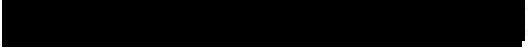 uzavřená podle ust. § 2586 a násl. zákona č. 89/2012 Sb., občanský zákoník, (dále jen„občanský  zákoník")Smluvní strany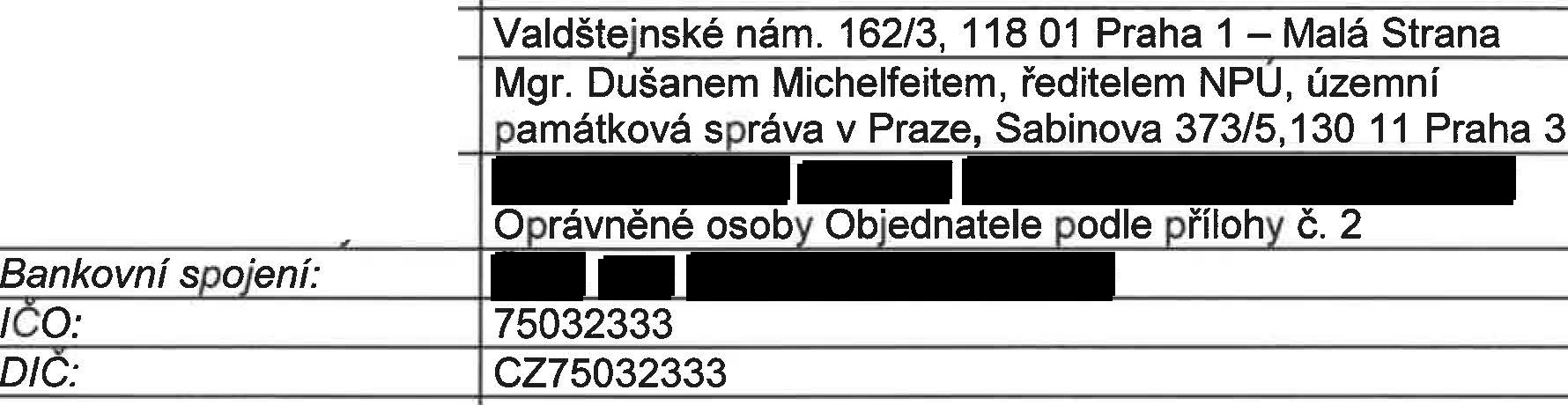 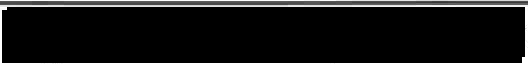 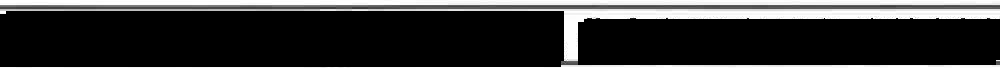 uzavírají tuto smlouvu o dílo (dále jen „smlouvu"), kterou se Zhotovitel zavazuje provést dílo specifikované v ustanovení čl. 2 této smlouvy a Objednatel se zavazuje za řádné a včasné provedení díla zaplatit cenu podle ustanovení čl. 3. této smlouvy, a to za podmínek dále ve smlouvě uvedených.Podkladem pro uzavření této smlouvy je zadávací řízení k veřejné zakázce:„Palácové zahrady pod Pražským hradem - památková obnova, Etapa A "a nabídka Zhotovitele k této veřejné zakázce.Veškeré podmínky uvedené v zadávacím řízení, jakož i v nabídce účastníka, jsou platné pro plnění zakázky, i když nejsou výslovně uvedeny ve smlouvě.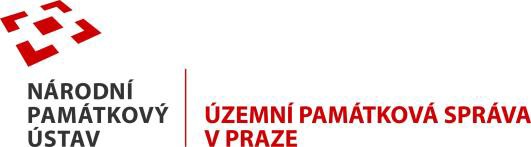 Akce je financována ze státního rozpočtu ČR z projektu SMVS – 134V131000038 NPÚ, Palácové zahrady pod Pražským hradem – památková obnova, Etapa A, na kterou byla vydána registrace a rozhodnutí dne 24. 5. 2018.Předmět a účel smlouvyZhotovitel se touto smlouvou zavazuje provést na svůj náklad a nebezpečí pro Objednatele dílo a Objednatel se zavazuje dílo převzít a zaplatit za něj dohodnutou cenu.Dílem je zhotovení takto definovaných částí díla, jejichž účelem je kompletní obnova nemovitosti, tak aby mohla plnit funkci, ke které je tato nemovitost určena:Dílem je v Ledeburské zahradě, Malé Pálffyovské zahradě a Velké Pálffyovské zahradě demolice některých částí opěrných zdí a ostatních konstrukcí, zednické práce, klempířské práce, truhlářské práce, zámečnické práce, kamenické práce,  elektrikářské práce a inženýrské sítě. Předmětem plnění jsou dále zahradní úpravy, závlahový systém a technologie kašen, cesty s nestmeleným povrchem, restaurátorské práce a EZS. Dokumentace skutečného provedení včetně geodetického zaměření inženýrských sítí.Dokumentace skutečného provedení stavby (dále jen DSPS) a restaurátorské zprávy.Zhotovitel je povinen provést dílo řádně a včas. Dílo je provedeno úplně a bezvadně, odpovídá-li této smlouvě a je-li způsobilé ke svému účelu použití. Dílo je provedeno včas, jsou-li všechny jeho části dle této smlouvy jako úplné a bezvadné a ve lhůtách touto smlouvou sjednaných předány Objednateli. Dílo je způsobilé ke svému účelu použití, je-li plně funkční a jeho vlastnosti odpovídají zcela vlastnostem stanoveným projektovou dokumentací.Dílo bude realizováno v rozsahu a souladu s Objednatelem odsouhlasenou projektovou dokumentací:o	„NPÚ, PALÁCOVÉ ZAHRADY POD PRAŽSKÝM HRADEM – PAMÁTKOVÁOBNOVA – ETAPA A, Ú.P.S. PRAHA“, projekt pro provádění stavby a výběr zhotovitele, Projektový atelier – MURUS MONUMENTA  RENOVAMUS projekce s.r.o., sídlem Na Strži 1702/65 140 00 Praha 4, IČ: 48201693, srpen2017a oceněnými Soupisy stavebních prací, dodávek a služeb s výkazem výměr (dále jen„Položkový rozpočet“).Dílo je v souladu s předmětem veřejné zakázky, č.j. 420/49052/2018, systémové číslo NEN N006/18/00010389 zadávané dle zákona č. 134/2016 Sb., o zadávání veřejných zakázek, ve znění pozdějších předpisů (dále jen „ZZVZ“).Územní souhlas a ohlášení stavby a další potřebná dokumentace jsou Objednatelem předány Zhotoviteli nejpozději k datu podpisu této smlouvy, v rozsahu a v souladu s údaji a informacemi obsaženými nebo zmíněnými v této smlouvě a všech jejích přílohách, nezbytných pro řádné a včasné provedení díla, předání díla Objednateli a poskytnutí záruk v souladu se smlouvou.Dílo bude provedeno v souladu  s obecně závaznými  právními a  technickými požadavky platnými v době podpisu smlouvy, se stavebním zákonem č.183/2006 Sb., o územním plánování a stavebním řádu, ve znění pozdějších předpisů, zákonem č. 20/1987 Sb., zákon o státní památkové péči, ve znění pozdějších předpisů, zákonem č. 185/2001 Sb., o odpadech, ve znění pozdějších předpisů a ostatními souvisejícími obecně závaznými předpisy.Strana 2/27Pokud se ukáže nutnost jakékoliv změny závazku z této smlouvy pak je Zhotovitel povinen o této skutečnosti Objednatele neprodleně informovat. V případě potřeby jakékoliv změny závazku ze smlouvy bude Objednatel postupovat vždy v souladu s ust.§ 222 zákona č. 134/2016 Sb., o zadávání veřejných zakázek.V ceně díla, která je uvedena v čl. 3 této smlouvy, jsou zahrnuty veškeré související ostatní náklady, spojené se zhotovením díla, i ty, které nejsou obsaženy v položkovém rozpočtu samostatně, ale zajišťují splnění účelu díla a tvoří součást ceny jednotlivých položek rozpočtu a to zejména, nikoliv však výlučně, náklady na:skládky přebytečného materiálu, vybouraných konstrukcí a hmotbalení a přepravu částí díla,zařízení, uspořádání, vybavení, provozování, osvětlení, střežení, úklid a vyklizení staveniště včetně spotřeby potřebných energií,atesty materiálů, potřebné zkoušky, měření a revize, dle ČSN (případně jiných norem vztahujících se k prováděnému dílu, včetně pořízení protokolů), provozní předpisy a řády, zaškolení obsluhy, výstražné  tabulky, dopravní  značení, informační zařízení a schémata včetně jejich udržování a následného odstranění,veškeré potřebné průzkumné práce ve fázi realizace stavby,nezbytné úkony vyplývající ze zákona č. 20/1987 Sb., o státní památkové péči, ve znění pozdějších předpisů, zejména § 12, § 14, § 15, § 35 - § 40,provozní i komplexní vyzkoušení díla,projednání, obstarání, zajištění a realizaci záboru veřejných  prostranství, dopravních opatření a napojení inženýrských sítí, případně dalších služeb související s realizací díla, včetně úhrady poplatků, nájemného a příp. pokut,veřejnoprávní rozhodnutí potřebná podle předpisů k provádění  prací, včetně správních a ostatních poplatků a nákladů s tím spojených,vytyčení stavby a podzemních sítí, dotčených projektem a  podmínkami dotčených orgánů a jejich ochrana při realizaci díla,vypracování nezbytné výrobní (dílenské) dokumentace,pojištění díla a odpovědnosti za škody,informační panely dle odst. 6.31 této smlouvy, s identifikačními údaji o stavbě, jejichž návrh musí být před zadáním do výroby schválen Objednatelem,opravy poškození jakéhokoliv druhu, způsobené jím nebo poddodavateli, zejména pak takové škody, nebo poškození, která by mohla mít vliv na celkovou kvalitu nebo požadované vlastnosti díla. Pokud Zhotovitel tyto opravy neprovede, nebo při jejich provedení dojde k poškození jiných konstrukcí, ploch, nebo věcí, je Objednatel oprávněn zajistit tyto práce u  jiného zhotovitele na náklady Zhotovitele podle této smlouvy,uvedení všech podzemních i nadzemních částí, povrchů, zařízení a součástí, dotčených stavbou do původního stavu (inženýrské sítě, komunikace, chodníky, zeleň, příkopy, propustky, značení stavby apod.), včetně zajištění kladného vyjádření správců sítí a  zařízení, v případě zakrytých  nebo  podzemních konstrukcí, produktovodů, staveb, či inženýrských, datových, telekomunikačních a/nebo obdobných vedení.Místo stavby: Areál Palácové zahrady pod Pražským Hradem, Parcelní čísla 596, 598, 599, 600, 605, 606, 608 a 611/1, Obec Praha (554782), katastrální území Malá strana (727091), číslo LV 360 a parcelní číslo 604/1, Obec Praha (554782), katastrální území Malá strana (727091), číslo LV 468 (dále též jen „areál KP“). Staveniště je určeno projektovou dokumentací.Dokumentace skutečného provedení stavby (DSPS)Dokumentaci skutečného provedení stavby vypracuje Zhotovitel jako součást dodávky díla.Strana 3/27DSPS Zhotovitel vyhotoví v souladu s právními předpisy, aktuálně účinnou vyhláškou č. 405/2017 Sb., která mění vyhlášku č. 499/2006 Sb. o dokumentaci staveb, ve znění pozdějších předpisů, a to její přílohou č. 14.DSPS bude předána Objednateli s prohlášením o shodě provedení realizace díla s realizačním projektem. V případě změn realizace díla oproti realizačnímu projektu, ke kterým došlo z důvodu vady projektu, nebo v průběhu realizace díla dojde ke změnám v realizaci pro lepší technické a ekonomické řešení díla, nebo dojde – li ke změně v důsledku nepředvídatelné okolnosti, archeologického nálezu a podobně a dojde-li ke schválení takovéto změny ze strany Objednatele a případně dotčených orgánů státní správy, je – li takové schválení právními předpisy vyžadováno, budou všechny tyto změny zachyceny v dokumentaci skutečného provedení.Dokumentaci skutečného provedení předá Zhotovitel ve čtyřech očíslovaných originálech v tištěné podobě, a 4x v elektronické formě v níže uvedených formátech a náležitostech. Veškerá tištěná vyhotovení DSPS budou ověřena osobami, autorizovanými pro obor pozemní stavby. V případě, že Objednatel bude mít k dokumentaci věcné a kvalifikované připomínky, Zhotovitel se zavazuje dokumentaci uvést do souladu s požadavky Objednatele. Dokumentace musí být provedená v souladu s přílohou č. 14 Vyhlášky č. 405/2017 Sb., o dokumentaci staveb, ve znění pozdějších předpisů. Veškerá dokumentace bude současně s tištěnou formou předána i v elektronické podobě, ve formě zdrojových souborů formátu DOC, DOCX, XLS, XLSX, DWG, DXF, PLN nebo v jiném pro Objednatele přijatelném a Objednatelem předem odsouhlaseném formátu a zároveň    ve    formátu    PDF.    Součástí    předávané    dokumentace    bude i fotodokumentace průběhu realizace díla, účinně zachycující provádění díla a jednotlivých postupů, zejména všech součástí stavby před jejich zakrytím. Tato fotodokumentace bude předána na nosiči dat v elektronické podobě. Náklady na materiál jsou zahrnuty ve smluvní ceně.Zhotovitel poskytuje touto smlouvou Objednateli výhradní a neomezenou licenci k užití DSPS, k dalšímu zpracování a pořizování rozmnoženin. Objednatel je oprávněn uzavřít podlicenční smlouvu, Objednatel je oprávněn postoupit licenci třetí osobě, k čemuž se Zhotovitel zavazuje udělit Objednateli souhlas. Objednatel není povinen licenci využít. Zhotovitel prohlašuje, že je oprávněn licenci v daném rozsahu udělit.Restaurátorské zprávyRestaurátorskou dokumentaci zpracovanou minimálně v rozsahu a  struktuře dané vyhláškou 66/1988 Sb., předá zhotovitel ke každé skupině prvků ve 3 listinných paré + 3x na CD.Zhotovitel poskytuje touto smlouvou Objednateli výhradní a neomezenou licenci k užití restaurátorských zpráv, k dalšímu zpracování a pořizování rozmnoženin. Objednatel je oprávněn uzavřít  podlicenční smlouvu,  Objednatel je oprávněn postoupit licenci třetí osobě, k čemuž se Zhotovitel zavazuje udělit Objednateli souhlas. Objednatel není povinen licenci využít. Zhotovitel prohlašuje, že je oprávněn licenci v daném rozsahu udělit.Smluvní cenaZhotovitel tímto bere na vědomí, že celková cena díla dle této smlouvy v návaznosti na nabídku Zhotovitele ve veřejné zakázce je cenou nejvýše přípustnou a tato cena jeStrana 4/27platná po celou dobu provádění díla, až do jeho řádného splnění. Obsahuje veškeré náklady na zhotovení sjednaného předmětu díla v rozsahu čl. 2 této smlouvy.Cena za řádně a včas dokončené a Objednateli předané dílo v rámci plnění je dohodou Zhotovitele a Objednatele stanovena na částku:Tato cena odpovídá věcnému plnění tak, jak je toto plnění popsáno v této smlouvě a v Příloze č. 1 - Položkovém rozpočtu (oceněném soupise prací).K ceně bude připočteno DPH v sazbě platné ke dni uskutečnění zdanitelného plnění.Platební podmínkyCena díla bude hrazena průběžně na základě faktur s náležitostmi daňového dokladu (dále jen „faktur“). Právo vystavit fakturu vzniká Zhotoviteli vždy k pátému dni měsíce, následujícího po kalendářním kvartálu uskutečněného plnění podle této smlouvy. Fakturu,  potvrzenou  Technickým  dozorem  Objednatele  (TDS),  doručí  Zhotovitel Objednateli nejpozději do pěti pracovních dnů od vzniku práva fakturovat.Zhotovitel není oprávněn vystavit konečnou fakturu dříve, než bude dokončeno předání a převzetí díla a odpovědným zástupcem Objednatele podepsán předávací protokol podle ustanovení 9.1 této smlouvy.Faktura bude obsahovat náležitosti daňového dokladu podle zákona č. 235/2004 Sb., o dani z přidané hodnoty, ve znění pozdějších předpisů, a dále zejména:text:„Faktura za práce podle Smlouvy o dílo s Objednatelem, realizované v rámci projektu SMVS – 134V131000038 NPÚ, Palácové zahrady pod Pražským hradem – památková obnova, Etapa A“označení daňového dokladu a jeho číslo, lhůtu splatnosti podle této smlouvy,datum vystavení,datum uskutečnění zdanitelného plnění, které je datem podpisu příslušného protokoluúdaje Objednatele - název, IČO, DIČ a sídlo,údaje Zhotovitele - název, IČO, DIČ a sídlo,razítko a podpis oprávněné osoby, stvrzující oprávněnost, formální a věcnou správnost fakturyúdaj o zápisu Zhotovitele v obchodním rejstříku, či jiné předepsané evidenci,označení peněžního ústavu a číslo účtu Zhotovitele, specifikovaného v čl. 1 této smlouvyčíslo smlouvy Objednatele a Zhotovitele,označení předmětu fakturace na základě příslušného protokolu dle čl. 9 této smlouvyčástku (zaokrouhlenou na celé koruny),Strana 5/27vypořádání případně poskytnutých záloh,sazbu a výši DPH (je-li Zhotovitel plátcem) nebo prohlášení, že není plátcem DPH.K faktuře bude přiložen:originál  předávacího  protokolu,  v  souladu  s ustanovením  odst.  9.1   této smlouvy, odsouhlasený a podepsaný zástupci obou smluvních strannebooriginál  zjišťovací  protokolu,  v  souladu  s ustanovením  odst.  9.4.  této smlouvy, odsouhlasený a podepsaný zástupci obou smluvních stranFaktura – daňový doklad musí být vystavená Zhotovitelem v souladu s touto smlouvou a zákonem stanovenými náležitostmi. Zhotovitel je povinen bez jakékoli další výzvy či žádosti vystavit a doručit Objednateli daňový doklad za každé zdanitelné plnění definované zákonem č. 235/2004 Sb., ve znění pozdějších předpisů a uskutečněné podle této smlouvy.Adresa pro doručení faktury je:Národní památkový ústav, Územní památková správa v Praze Sabinova 373/5130 00 Praha 3Platby budou probíhat bezhotovostní formou na bankovní účet Zhotovitele, uvedený v této smlouvě. Smluvní strany se dohodly, že změnu bankovního spojení a čísla účtu Zhotovitele lze provést pouze písemným dodatkem k této smlouvě nebo písemným sdělením,   prokazatelně   doručeným   Zhotovitelem   Objednateli,   nejpozději   spolu s příslušnou fakturou. Toto sdělení musí být originální a musí být podepsáno osobami oprávněnými k podpisu této smlouvy nebo statutárním orgánem Zhotovitele.V případě, že faktura nebude obsahovat náležitosti uvedené v této smlouvě nebo bude uvedeno bankovní spojení a číslo účtu Zhotovitele v rozporu s touto smlouvou nebo v rozporu s písemným sdělením o jeho změně, anebo tyto náležitosti budou uvedeny chybně, může Objednatel fakturu vrátit Zhotoviteli, se žádostí o provedení opravy či o doplnění. Při vrácení faktury musí Objednatel uvést písemně důvod jejího vrácení.Zhotovitel je povinen podle povahy nesprávnosti fakturu nově vystavit. Oprávněným vrácením faktury přestávají běžet původní lhůty splatnosti. Celá lhůta splatnosti běží znovu ode dne doručení (předání) nově vyhotovené faktury.Faktury vystavené na základě zjišťovacího a předávacího protokolu jsou splatné do 60 dnů od jejich doručení (předání) Objednateli.V případě, že poslední den splatnosti faktury připadne na den pracovního klidu nebo volna, je posledním dnem splatnosti následující pracovní den.Objednatel není v prodlení se zaplacením faktury, pokud nejpozději v poslední den její splatnosti dal příkaz své bance k zaplacení fakturované částky. Veškeré bankovní výlohy a poplatky banky Objednatele spojené s platbou hradí Objednatel, ostatní bankovní výlohy a poplatky hradí Zhotovitel a jsou zahrnuty ve smluvní ceně.Zhotovitel prohlašuje, že ke dni podpisu této smlouvy není nespolehlivým plátcem DPH ve smyslu § 106 zákona o dani z přidané hodnoty, ve znění pozdějších předpisů, a není veden v registru nespolehlivých plátců DPH. Zhotovitel dále prohlašuje, že souhlasí s tím, aby v případě jeho vedení v registru nespolehlivých plátců DPH byla Objednatelem odváděna DPH přímo správci daně.Zhotovitel se zavazuje, že v případě, pokud se stane nespolehlivým plátcem daně, bude nejpozději do pěti kalendářních dnů ode dne, kdy tato skutečnost nastala, o ní Objednatele informovat. Dnem, kdy Zhotovitel Objednatele informoval, se rozumí den, kdy Objednatel předmětnou informaci prokazatelně obdržel. Při nesplnění nebo opožděném splnění této povinnosti je Zhotovitel povinen uhradit Objednateli smluvníStrana 6/27pokutu ve výši sazby DPH v Kč ve výši, uvedené v odst.. 3.2 písm. b. této smlouvy. Uhrazení smluvní pokuty nemá vliv na uplatnění nároku náhrady vzniklé škody.Lhůty plněníSmluvní strany se dohodly na následujících lhůtách plnění této smlouvy:Dílo  bude  prováděno  v souladu  s podrobným  harmonogramem  prací  (dále  jen„harmonogram“), který předloží zhotovitel objednateli ke schválení do jednoho týdne od nabytí účinnosti smlouvy. V harmonogramu budou vymezeny jednotlivé etapy provádění díla. V případě neschválení harmonogramu objednatel sdělí zhotoviteli písemně neprodleně důvody tohoto neschválení a navrhne případné úpravy harmonogramu. Zhotovitel harmonogram upraví a doplní dle požadavků objednatele a takto doplněný harmonogram díla předloží opět objednateli do 5 pracovních dní ke schválení. Harmonogram prací může být v průběhu provádění díla dohodou smluvních stran upraven, vždy však musí být vzájemně odsouhlasen a lhůta pro dokončení stavby a předání a převzetí díla však nesmí být prodloužena.Zhotovitel je povinen udržovat harmonogram postupu výstavby v aktuálním stavu a v případě změny vždy předat Objednateli k odsouhlasení aktualizovaný harmonogram postupu výstavby, v podrobnostech, odpovídajících původnímu harmonogramu.Pro účely této smlouvy je stavba dokončena, je-li bez vad, nebo vykazuje-li drobné vady a nedodělky, které samy o sobě, nebo ve spojení s jinými, nebrání jejímu obvyklému užívání jako součásti kulturní památky. Do dokončení stavby je Zhotovitel povinen provést veškerá plnění na základě této smlouvy, není-li v této smlouvě, nebo v rozhodnutích orgánů státní správy, stanoveno jinak.Předání a převzetí díla nemůže být ukončeno, dokud nebude zjištěno, že je celé dílo dle této smlouvy řádně předáno.Předání a převzetí prostoru staveniště, dokončení stavby a předání a převzetí díla probíhá jako řízení, jehož předmětem je zjištění skutečného stavu v prostoru staveniště, dokončení stavby či předání a převzetí díla.O předání a převzetí prostoru staveniště, dokončení stavby a předání a převzetí díla je Zhotovitel povinen sepsat protokol, který bude datován a podepsán oprávněnými (pověřenými) zástupci smluvních stran. Tím nejsou dotčeny povinnosti Zhotovitele vést stavební  deník  v souladu  s právními  předpisy.  Pokud  Objednatel  převezme  dílo s výhradou, že obsahuje drobné vady a nedodělky, nebránící řádnému užívání jako kulturní památky, uvede jejich výčet a sjedná se Zhotovitelem termín pro jejich odstranění.Výše uvedená ujednání o dokončení, předání a převzetí stavby, jakož i ujednání v čl. 9– Předání a převzetí díla platí v přiměřené míře i pro dokončení, předání a převzetí jednotlivých etap díla.Strana 7/27Způsob plnění, práva a povinnosti ZhotoviteleVeškeré odborné práce musí vykonávat zaměstnanci Zhotovitele nebo Zhotovitelem pověřené osoby, mající příslušnou kvalifikaci a způsobilost ke konkrétní pracovní činnosti.Objednatel je oprávněn po Zhotoviteli požadovat, aby odvolal (nebo sám vykáže ze stavby či areálu KP), jakoukoliv osobu, zaměstnanou Zhotovitelem na stavbě, či se zdržující na staveništi, ve vymezených prostorách Zhotovitele, určených ke zhotovení díla, či jinde v areálu KP, která si počíná tak, že to ohrožuje nebo je způsobilá ohrozit bezpečnost či zdraví osob na stavbě, například tím, že je ovlivněna alkoholickými či návykovými látkami. Při podezření z ovlivnění pracovníků Zhotovitele návykovými látkami nebo alkoholem, zajistí Zhotovitel, aby se osoby podrobily příslušnému testu. Nerespektování zákazu požívání alkoholu nebo obdobných látek pracovníky Zhotovitele, je v souladu s podmínkami této smlouvy hrubým porušením smluvní povinnosti Zhotovitele.Pro stavbu mohou být použity jen takové výrobky, materiály, technologie a konstrukce, jejichž vlastnosti z hlediska způsobilosti stavby pro navržený účel zaručují, že stavba při běžné údržbě bude plnit po dobu předpokládané existence požadavky na mechanickou pevnost a stabilitu, požární bezpečnost, hygienu, ochranu zdraví a životního prostředí.Zhotovitel se zavazuje a ručí za to, že při realizaci díla nepoužije žádný materiál, o kterém  je  v  době  jeho  užití  známo,  že  je  zdravotně  závadný,  nevhodné  povahy k použití pro daný účel či jinak škodlivý. Pokud tak Zhotovitel učiní, je povinen na písemné vyzvání Objednatele provést okamžitě nápravu a veškeré náklady, spojené s nápravou věci do řádného a bezvadného stavu, nese Zhotovitel.Zhotovitel se zavazuje, že k realizaci díla nepoužije  materiály, které nemají požadovanou certifikaci, či předepsaný průvodní doklad, je-li to pro jejich použití nezbytné podle příslušných předpisů. Výjimku mohou tvořit materiály, které svou podstatou tvoří součást památkové hodnoty díla a jsou k použití na památce schváleny předepsaným způsobem.Zhotovitel je povinen doložit kdykoliv v průběhu plnění, na základě výzvy Objednatele, certifikáty či jiné doklady použitých materiálů. Zároveň je povinen bez vyzvání Objednatele, nejpozději deset pracovních dnů před termínem předání a převzetí díla, předložit soubor všech certifikátů, či jiných průvodních dokladů rozhodujících materiálů, užitých k vybudování díla dle odst. 6.13 této smlouvy.Zhotovitel se zavazuje provést dílo vlastním jménem, na vlastní nebezpečí a na vlastní odpovědnost. Dílo bude provedeno bez vad, věcných i právních v rozsahu a za podmínek uvedených v této smlouvě, včetně podmínek vyplývajících z ohlášení stavby nebo z jiných rozhodnutí podle právních předpisů a řádně předáno Objednateli. Zhotovitel plně odpovídá za své poddodavatele, zaměstnance a osoby, pověřené Zhotovitelem prováděním, nebo zásobováním díla nebo jakékoliv jeho části, které použije pro plnění této smlouvy a v souvislosti s touto smlouvou (včetně věcné a časové koordinace činností všech a poskytování odborné pomoci pro jejich činnost), a za jejich realizaci plnění této smlouvy odpovídá tak, jako by ji plnil sám.Zhotovitel je povinen seznámit se, a v případě potřeby si ověřit všechny informace, údaje a dokumenty, které jsou součástí této smlouvy, byly v souvislosti s ní poskytnuty Objednatelem Zhotoviteli, nebo jsou k provádění díla nezbytné.Dokumenty a jiné podklady, předané Objednatelem Zhotoviteli v souvislosti s touto smlouvou, je Zhotovitel povinen, bez předchozí výzvy, vrátit protokolárně zpět Objednateli, po dokončení plnění nebo části plnění podle této smlouvy, jako součást své smluvní povinnosti.Strana 8/27Zhotovitel bude při plnění této smlouvy postupovat s odbornou péčí, jednat v souladu se zájmy a pokyny Objednatele, příslušnými vyjádřeními a rozhodnutími orgánů státní správy a právními předpisy.Zhotovitel se bude řídit ujednáními této smlouvy včetně jejích příloh, řádně přijatými dodatky této smlouvy a pokyny Objednatele, pokyny osob oprávněných jednat  za Objednatele, týkající se realizace předmětného díla a upozorňující na možné porušování smluvních povinností Zhotovitele.Dílo  prováděné  podle  této  smlouvy  musí  vyhovovat  relevantním  normám  (ČSN) a obecně závazným právním předpisům, jakož i standardům a předpisům Objednatele, což se týká i bezpečnosti práce, hygieny a ochrany zdraví a životního prostředí, pokud nebude výslovně stanoveno Objednatelem jinak.Zhotovitel zajistí na své náklady veškerá potřebná oprávnění, doklady, osvědčení, stanoviska, rozhodnutí, povolení, prohlášení o shodě v souladu se zákonem 100/2013 Sb., ve znění pozdějších předpisů, protokoly, certifikáty, dovozní licence apod. požadované příslušnými orgány a legislativou České republiky, u kterých je požadováno, aby je Zhotovitel zabezpečil svým jménem a která jsou nezbytná pro provedení, uvedení do provozu a provoz díla a provádění této smlouvy, s výjimkou těch, u nichž zákony nebo předpisy platné v České republice výslovně požadují, aby je opatřil Objednatel svým jménem.Zhotovitel provede a bude udržovat na své náklady a nebezpečí veškerá potřebná opatření, dodávky a práce pro bezvadný průběh stavby s ohledem na skutečnost, že stavba bude probíhat za plného návštěvnického provozu kulturní památky. Zejména se jedná o osvětlení, oplocení a ostrahu stavby, staveniště a jiného dotčeného majetku, všude tam, kde to je nezbytné pro řádné provádění a ochranu díla nebo pro bezpečnost Objednatele, návštěvníků, vlastníků a dočasných držitelů sousedních majetků/pozemků a veřejnosti po celou dobu provádění díla. Znečištění komunikací bude Zhotovitel odstraňovat na své náklady bezodkladně a průběžně. Zhotovitel bude respektovat příkazy vedoucího správy palácových zahrad (k astelánky a plnit jeho operativní pokyny v souvislosti se zajištěním bezpečnosti návštěvnického provozu během provádění díla.Před vstupem do prostor Objednatele je Zhotovitel povinen seznámit se prokazatelně u Objednatele s podmínkami bezpečnosti práce a požární ochrany a aktuálním dokumentem "Plán BOZP".  Zhotovitel odpovídá za to,  že zaměstnanci Zhotovitele a jeho  poddodavatelů  budou  seznámeni  s těmito  podmínkami,  při  pohybu  a  práci v prostorách Objednatele budou dodržovat podmínky bezpečnosti práce, obecně závazné předpisy, obsah aktuálního dokumentu "Plán BOZP", příslušnou řídicí dokumentaci Objednatele a pokyny orgánů státního dozoru pro dané oblasti.Zhotovitel je povinen písemně informovat Objednatele o rizicích a vzájemně spolupracovat při zajišťování bezpečnosti a ochrany zdraví při práci. Zhotovitel je v této oblasti dále povinen:zajistit,  aby  jeho  činnosti  a  práce  jeho  zaměstnanců  byly  organizovány a prováděny tak, aby současně byli chráněni také zaměstnanci poddodavatelů, Objednatele, návštěvníci areálu a případně další osoby,zajistit si vlastní dozor nad bezpečností práce a soustavnou kontrolu nad bezpečností práce při činnosti na pracovištích Objednatele ve smyslu § 102, odst. 1, zákoníku prácespolupracovat při zajištění bezpečného, nezávadného a zdraví neohrožujícího pracovního prostředí pro zaměstnance na pracovišti,upozornit Objednatele na všechny okolnosti, které by mohly vést při jeho činnosti na pracovištích, vymezených Objednatelem, nebo v areálu kulturní památky, v souvislosti s prováděním sjednaného díla, k ohrožení života a zdraví pracovníků Objednatele nebo dalších osob či k ohrožení majetku,Strana 9/27zvířat, životního prostředí, provozu nebo ohrožení bezpečného stavu technických zařízení a objektů. Zhotovitel vybaví své zaměstnance osobními ochrannými prostředky podle profesí, činností a rizik na pracovišti,v případě úrazu pracovníka nebo jiné osoby v souvislosti s prováděním díla zhotovitelem, úraz vyšetří a sepíše o něm záznam vedoucí pracovník Zhotovitele, ve spolupráci s odpovědným pracovníkem Objednatele.Zhotovitel je povinen v přiměřeném rozsahu pravidelně kontrolovat, zda jakékoliv části majetku Objednatele nebo jiných osob netrpí vlivy prováděného díla.Zhotovitel si je vědom, že podle § 2936 OZ je povinen nahradit škodu způsobenou vadnou věcí, kterou použil při plnění závazku. Zhotovitel je povinen, na vadnou povahu věci účinně a včas upozornit Objednatele.Objednatel má právo provádět kontrolu dodržování bezpečnostních a požárních předpisů u zaměstnanců Zhotovitele, v případě porušení upozorní odpovědného zástupce Zhotovitele a požádá o jejich nápravu.Zhotovitel se touto smlouvou zavazuje, na základě výzvy Objednatele, předložit doklady o stavebních hmotách, materiálu, nebo technologiích, použitých pro zhotovení díla.Zhotovitel je povinen řídit se všeobecně platnými a obecně závaznými právními předpisy v oblasti bezpečnosti a ochrany zdraví při práci a požární ochrany.Předaný prostor staveniště bude Zhotovitelem užíván výhradně pro účely zajištění předmětu díla dle této smlouvy. Za zařízení, uspořádání a vybavení staveniště a za soulad s požadavky obecně závazných předpisů, odpovídá Zhotovitel.Zařízení staveniště zabezpečuje Zhotovitel včetně zajištění napojení na inženýrské sítě a umístění měření odběru vody a elektrické energie – náklady na zřízení a za odběry jsou zahrnuty ve smluvní ceně dle odst. 3.2. této smlouvy. Zhotovitel je povinen zařízení staveniště poskytnout poddodavatelům, které v souladu s odst. 21.2 uvedl do stavebního deníkuZhotovitel se touto smlouvou zavazuje akceptovat změny ve smlouvě o dílo, které vyplynou ze změny podmínek poskytovatele dotace nebo z negativních úprav státního rozpočtu, včetně případného omezení rozsahu plnění a smluvené ceny díla.Zhotovitel zajistí právní ochranu Objednatele a jeho zaměstnanců před a proti jakýmkoliv žalobám, úkonům nebo administrativním postupům, nárokům, požadavkům, škodám, ztrátám, nákladům a výdajům jakékoliv povahy, včetně právních poplatků, v souvislosti s úmrtím nebo zraněním jakékoliv osoby, nebo ztrátě nebo poškození jakéhokoliv majetku, vzniklých v souvislosti s prováděním díla Zhotovitelem po dobu plnění této smlouvy.Zhotovitel se zavazuje dodržovat platební povinnost vůči svým poddodavatelům.Pokud  bude  v  rámci  správního  řízení  Objednateli   uložena   peněžitá   sankce nebo náhrada nákladů řízení za porušení povinností Zhotovitele v rámci provádění díla dle této Smlouvy, zavazuje se Zhotovitel na výzvu Objednatele k úhradě této sankce.Zhotovitel bude pověřenému pracovníkovi Objednatele oznamovat zahájení  a přerušení prací delší než 1 pracovní den.Zhotovitel je povinen zamezit negativním dopadům stavební činnosti na okolní prostředí, zejména na nemovitosti přiléhající ke staveništi a je povinen dodržovat veškeré podmínky, vyplývající z právních předpisů řešících problematiku vlivu stavby na životní prostředí.Zhotovitel zajistí účast svých zmocněných odpovědných zástupců na pravidelných kontrolních dnech.Zhotovitel je povinen bez prodlení umístit na stavbě na viditelném místě panel o rozměru nejméně 700x1000mm, informující o stavbě s těmito údaji:název a logo Objednatele,Strana 10/27kontakt na odpovědnou osobu Objednatele,název a logo Zhotovitele,kontakt na odpovědnou osobu Zhotovitele,kontakt na projektanta,kontakt na technický dozor stavebníka,dobu realizace stavby,cenu zakázky, resp. její příslušné části,větu: „Projekt je financován z rozpočtu České republiky - Ministerstva kultury“.Grafický návrh panelu je Zhotovitel povinen předložit ke schválení Objednateli před jeho zadáním výroby. Grafické formáty a loga poskytne Objednatel Zhotoviteli, do 10 dnů od nabytí účinnosti této smlouvy.Zhotovitel je povinen poskytnout potřebnou součinnost při kolaudačním řízení a při případných dalších správních řízeních, se stavbou souvisejících.Restaurátorské práce budou provádět výhradně restaurátoři – fyzické osoby, které jsou držitelem platného povolení k restaurování (ve smyslu § 14a zákona 20/1987 Sb. o státní památkové péči) uděleného Ministerstvem kultury České republiky, opravňujícího k restaurování v oborech, které jsou součásti předmětu plnění.Zhotovitel zajistí k realizaci restaurátorských prací minimálně restaurátorský tým v níže uvedeném rozsahu:Uvedenými osobami restaurátorského týmu prokazoval zhotovitel profesní způsobilost (povolení udělené MK ČR k restaurování v oboru restaurování polychromovaných sochařských děl ze štuku) a technické kvalifikační předpoklady v zadávacím řízení na veřejnou zakázku. V případě, že některá z osob restaurátorského týmu, již pro zhotovitele nebude vykonávat příslušnou pozici v restaurátorském týmu, je zhotovitel povinen do 3 pracovních dnů od zjištění této skutečnosti písemně informovat objednatele.Zhotovitel je povinen po celou dobu realizace předmětu plnění, disponovat osobami na pozicích Hlavního stavbyvedoucího a Vedoucího zahradnických prací, tyto pozice budou vykonávat níže uvedené osoby:Hlavní stavbyvedoucíUvedenými osobami Hlavního stavbyvedoucího a Vedoucího zahradnických prací prokazoval zhotovitel technické kvalifikační předpoklady v zadávacím řízení na veřejnou zakázku. V případě, že některá z uvedených osob, již pro zhotovitele nebude vykonávat pozici hlavního stavbyvedoucího nebo vedoucího zahradnických prací, jeStrana 11/27zhotovitel povinen do 3 pracovních dnů od zjištění této skutečnosti písemně informovat objednatele.Zhotovitel je povinen realizaci zásahů do vzrostlých stromů plnit osobou na pozici Arboristy, která disponuje platným certifikátem v oboru péče o dřeviny, a to ISA nebo EAC nebo ETW nebo ČCA (stupeň stromolezec nebo konzultant), případně jiným obdobným certifikátem:ArboristaUvedenou osobou arboristy prokazoval zhotovitel profesní způsobilost v zadávacím řízení na veřejnou zakázku. V případě, že uvedený arborista, již pro zhotovitele nebude vykonávat příslušnou pozici, je zhotovitel povinen do 3 pracovních dnů od zjištění této skutečnosti písemně informovat objednatele.Zhotovitel je povinen po dobu realizace předmětu plnění, disponovat osobou (fyzickou či právnickou) na pozici Autorizované osoby pro obor pozemní stavby, tuto pozici bude vykonávat níže uvedená osoba, která disponuje autorizací pro obor pozemní stavby, jejichž prostřednictvím dodavatel zabezpečuje odbornou způsobilost dle zákona č. 360/1992 Sb., o výkonu povolání autorizovaných architektů a o výkonu povolání autorizovaných inženýrů a techniků činných ve výstavbě, ve znění pozdějších předpisů:Autorizované osoby pro obor pozemní stavbyUvedenou osobou Autorizované osoby pro obor pozemní stavby prokazoval zhotovitel profesní způsobilost v zadávacím řízení na veřejnou zakázku. V případě, že uvedená osoba, již pro zhotovitele nebude vykonávat příslušnou pozici, je zhotovitel povinen do 3 pracovních dnů od zjištění této skutečnosti písemně informovat objednatele.Zhotovitel je povinen po dobu realizace předmětu plnění, disponovat osobou (fyzickou či právnickou) na pozici Krajinářský architekt, tato pozice bude vykonávat níže uvedená osoba, která disponuje autorizací pro obor krajinářská architektura dle zákona č. 360/1992 Sb., o výkonu povolání autorizovaných architektů a o výkonu povolání autorizovaných inženýrů a techniků činných ve výstavbě, ve znění pozdějších předpisů:Krajinářský architektUvedenou osobou prokazoval zhotovitel profesní způsobilost v zadávacím řízení na veřejnou zakázku. V případě, že uvedená osoba, již pro zhotovitele nebude vykonávat příslušnou pozici, je zhotovitel povinen do 3 pracovních dnů od zjištění této skutečnosti písemně informovat objednatele.Zhotovitel je povinen po dobu realizace předmětu plnění, disponovat osobou (na pozici Geodeta, tato pozice bude vykonávat níže uvedená osoba, která disponuje alespoň jedním z úředních oprávnění pro ověřování výsledků zeměměřičských činností podle§13 zákona č. 200/1994 Sb., o zeměměřičství, ve znění pozdějších předpisů: GeodetStrana 12/27Uvedenou osobou geodeta prokazoval zhotovitel profesní způsobilost v zadávacím řízení na veřejnou zakázku. V případě, že uvedený geodet, již pro zhotovitele nebude vykonávat příslušnou pozici, je zhotovitel povinen do 3 pracovních dnů od zjištění této skutečnosti písemně informovat objednatele.V případě, že některá z uvedených osob dle bodů 6.35., 6.36., 6.37., 6.38., 6.39. a6.40. této smlouvy, již pro zhotovitele nebude vykonávat některou z uvedených pozic, je zhotovitel povinen tuto osobu nahradit do 10 pracovních dnů od zjištění této skutečnosti jinou osobou, která bude splňovat min. technické kvalifikační předpoklady nebo případně profesní způsobilost požadované v zadávacích podmínkách veřejné zakázky pro danou pozici. Zároveň je zhotovitel objednateli povinen objednateli předložit doklady, které prokáží splnění těchto povinností, kdy objednatel ve lhůtě 5 pracovních dní posoudí (v uvedené lhůtě 5 pracovních dní neběží lhůta pro nahrazení příslušné osoby), jestli předmětná osoba splňuje původně požadovanou technickou kvalifikaci nebo profesní způsobilost.Zhotovitel se zavazuje, že osoba v pozici hlavního stavbyvedoucího bude na stavbě přítomna každý den po celou pracovní dobu. V případě absence hlavního stavbyvedoucího na stavbě je zhotovitel povinen nahradit pozici hlavního stavbyvedoucího   zástupcem   stavbyvedoucího.   Dále  se   zhotovitel   zavazuje,   že v případě realizace zahradnických prací bude osoba na pozici vedoucího zahradnických prací na stavbě přítomna po celou dobu realizace částí díla týkající se zahradnických prací.V případě, že zhotovitel bude požadovat využití zástupce stavbyvedoucího, pak zástupce stavbyvedoucího musí disponovat shodnou technickou kvalifikací jako byla v zadávacích podmínkách na veřejnou zakázkou požadovaná po hlavním stavbyvedoucím. Zhotovitel je v případě využití zástupce stavbyvedoucího objednateli povinen předložit písemně  doklady, které prokáží splnění výše uvedené technické kvalifikace u osoby, která má vykonávat pozici zástupce stavbyvedoucího, kdy objednatel ve lhůtě 5 pracovních dní posoudí, jestli předloženými písemnými doklady osoba splňuje požadovanou technickou kvalifikaci, v případě, že osoba neprokáže nedisponuje potřebnou technickou kvalifikaci, nebude osoba brána za zástupce stavbyvedoucího.Zhotovitel je povinen předložit objednateli Seznam poddodavatelů s plnou identifikací, kteří budou poskytovat zhotoviteli stavební práce nebo služby nebo dodávky, a to nejpozději do 10 pracovních dnů od podpisu této smlouvy. Poddodavatelé, kteří nebyli identifikováni a kteří se následně zapojí do plnění veřejné zakázky, musí být před zahájením plnění veřejné zakázky poddodavatelem identifikováni 1) pomocí aktualizace Seznamu poddodavatelů s plnou identifikací, a to u poddodavatelů, kterými zhotovitel prokazoval v zadávacím řízení na veřejnou zakázku kvalifikaci nebo způsobilost, nebo 2) pouhým zápisem do stavebního deníku v případě poddodavatelů, kterými zhotovitel neprokazoval ani kvalifikaci ani způsobilost v zadávacím řízení na veřejnou zakázku (blíže viz 21.1. této smlouvy). Stejné platí i pro poddodavatele v dalších úrovních dodavatelského řetězce.Pojištění Zhotovitele a dílaStrana 13/27Zhotovitel je povinen mít uzavřeno pojištění odpovědnosti za škodu z výkonu podnikatelské činnosti, které kryje škody na věcech (vzniklé poškozením, zničením nebo pohřešováním) a na zdraví (úrazem nebo nemocí) nebo nehmotné újmě:způsobené provozní činností,způsobené vadným výrobkem,vzniklé v souvislosti s poskytovanými službami,vzniklé v souvislosti s vlastnictvím nemovitosti,vzniklé na věcech zaměstnanců.vůči třetí osobě.Výše pojistné částky  pro  pojištění  Zhotovitele  dle  odst.  7.1,  musí činit  minimálně 20 000 000,-Kč (slovy: dvacet milionů korun českých).Zhotovitel je povinen být po celou dobu provádění díla pojištěn pro případ své odpovědnosti za škodu  při  pracovním úrazu nebo  nemoci z povolání svých zaměstnanců.Při vzniku pojistné události zabezpečuje veškeré úkony vůči pojistiteli Zhotovitel. Zhotovitel je současně povinen informovat Objednatele o veškerých skutečnostech, spojených s pojistnou událostí.Smluvní strany jsou povinny v souvislosti s pojistnou událostí poskytovat si veškerou součinnost, která je v jejich možnostech.Náklady na pojištění nese Zhotovitel v rámci ceny díla.Kopie dokladu o pojištění dle odst. 7.1. je jako příloha č. 2 nedílnou součástí této smlouvy o dílo.Postup realizace díla, práva a povinnosti ObjednatelePři provádění prací bude uzavřen provoz dotčené části palácových zahrad pro veřejnost, objednatel je oprávněn při realizaci předmětu plnění dle této smlouvy činit níže uvedené práce, a to:Veškeré stavební práce budou probíhat v čase: od 7:00 do 19:00 hod Samotná výstavba je možná v čase:	od 8:00 do 18:00 hod Hlučné procesy s použitím mechanizace v čase:      od 10:00 do 18:00 hodZásobování v čase:	od 7:00 do 10:00 hod a od 16:00 do 19:00 hodPřípravné práce v čase:	od 7:00 do 8:00 hod a od 18:00 do 19:00 hodHlučné práce max. 8 hod denněObjednatel jmenuje odpovědné zástupce pověřené výkonem technického dozoru objednatele (stavebníka) a koordinátora BOZP na staveništi, (dále TDS a koordinátor BOZP). Technický dozor nesmí pro Objednatele provádět Zhotovitel, ani osoba s ním spojená.Za účelem vymezení a definování pravidel používání techniky, přesunů materiálu, hmot a pohybu osob a vozidel nejenom v místě stavby, ale i celém areálu, Objednatel předá Zhotoviteli nejpozději ke dni předání staveniště dokument "Plán BOZP", je – li vyžadován příslušnými předpisy.Strana 14/27Zhotovitel je povinen řídit se aktuální verzí dokumentu "Plán BOZP" dle odstavce 8.3 této smlouvy, protokolárně s ním seznámit všechny zaměstnance své a všechny zaměstnance poddodavatele. Kopie protokolů předá Zhotovitel TDS.Vykládka a nakládka materiálu, jakož i jeho skladování může být prováděno jen na předem schválených místech, a to v souladu s aktuálním plánem BOZP – a to tak, že nesmí snižovat estetickou kvalitu areálu, nesmí omezovat běžný provoz, nesmí omezovat návštěvnický provoz a zejména nesmí omezovat příjezd techniky složek IZS a příjezd vozidel Policie ČR, městské policie a dalších subjektů provádějících ostrahu a ochranu areálu. Vykládka a  nakládka materiálu bude  realizována v přesně vymezených hodinách stanovených ve stavebním deníku a bude prováděna ručně nebo malou mechanizací.Před zakrytím prací a konstrukcí díla, kdy nebude možno dodatečně zjistit jejich provedení, použité materiály, rozsah a kvalitu, je Zhotovitel povinen pořídit detailní fotodokumentaci, z nichž bude způsob provedení patrný. Zhotovitel je v takovém případě dále povinen včas, nejméně 3 pracovní dny před provedením kontroly, prokazatelným způsobem (e-mailem) vyzvat k jejich kontrole TDS, oprávněného jednat za Objednatele. Nevyzve-li Zhotovitel osobu pověřenou výkonem TDS, bude povinen na žádost osoby pověřené výkonem TDS nebo oprávněného zástupce Objednatele zakryté práce odkrýt na vlastní náklad.Objednatel či jeho zástupce je oprávněn kontrolovat provádění díla. Zjistí-li, že jej Zhotovitel provádí v rozporu s povinnostmi, vyplývajícími z této smlouvy, projektovou dokumentací, rozhodnutími orgány státní správy nebo obecně závaznými právními předpisy, může se dožadovat okamžitého odstranění vad vzniklých touto činností Zhotovitele nebo zastavení stavby. Jestliže Zhotovitel tak neučiní v přiměřené lhůtě, sjednává se, že jde o porušení smlouvy, které opravňuje Objednatele k odstoupení od smlouvy a uplatnění sankcí z důvodu hrubého porušení smluvní povinnosti Zhotovitele.Objednatel se zavazuje předat před započetím díla Zhotoviteli dokumentaci, související s předmětem díla a prostory nezbytně nutné pro činnost Zhotovitele k provedení díla.Objednatel je povinen upozornit Zhotovitele bez zbytečného odkladu na nevhodné provádění  díla  a  na  nové  skutečnosti,  týkající  se  předmětného  díla,  které  zjistil v průběhu výstavby.TDS je oprávněn:vstupovat na všechna pracoviště Zhotovitele, kde jsou zpracovány, realizovány nebo uskladněny dodávky díla,provádět zápisy do stavebního deníku, sledovat vedení všech stavebních deníků a průběžně odebírat II. kopii ze stavebního deníku,kontrolovat dodržování podmínek ohlášení stavby, územního souhlasu, rozhodnutí orgánu památkové péče a opatření orgánů státní památkové péče, státního stavebního dohledu či jiných orgánů státní správy po dobu realizace díla,dát příkaz k přerušení prací, je-li ohrožena bezpečnost provádění díla, život nebo zdraví pracovníků na stavbě, jiných osob, zvířat, životního prostředí nebo pokud by hrozil vznik škody ve výši přesahující 5000,-Kč a provést o uvedené skutečnosti zápis do stavebního deníku,seznamovat se se všemi podklady, podle kterých se připravuje a provádí realizace díla, včetně obsahu smluv na provádění všech poddodávek, odborných a pracovních předpokladů pracovníků zhotovitele či jeho poddodavatelůkontrolovat postup prací podle odsouhlaseného harmonogramu dílaa upozorňovat Zhotovitele nebo jeho poddodavatele na nedodržení sjednaných termínů,Strana 15/27sledovat,  zda   Zhotovitel   a   jeho   poddodavatelé   provádějí   předepsané a dohodnuté zkoušky materiálů, konstrukcí a prací, dále kontrolovat výsledky těchto zkoušek a vyžadovat doklady, které prokazují kvalitu prováděných prací a dodávek (atesty, protokoly apod.),kontrolovat vyklizení staveniště Zhotovitelem,protokolárně odevzdat staveniště Zhotoviteli,kontrolovat věcnou a cenovou správnost a úplnost oceňovaných podkladů, kontrolovat výkazy provedených prací (Zjišťovací protokoly), správnost a úplnost Zhotovitelem vystavených faktur, včetně všech jejích příloh. Svým podpisem a razítkem, vyznačeným na podkladech, osvědčí správnost a úplnost podkladů,provádět kontrolu a uplatňovat u Zhotovitele odstranění všech případných vad a nedodělků, zjištěných při provádění, před předáním nebo při předání díla Objednateli,protokolárně převzít dokončené dílo od Zhotovitele, včetně převzetí všech dokladů a dokumentace o provedení díla.Předání a převzetí dílaZhotovitel vyzve Objednatele k předání a převzetí díla písemně, alespoň 10 pracovních dní předem. Po řádném ukončení předání a převzetí díla sepíší Objednatel a Zhotovitel písemný protokol o předání a převzetí díla. Protokol o předání a převzetí díla bude podepsán Objednatelem pouze tehdy, pokud budou Zhotovitelem splněny následující povinnosti:musí být dokončeno celé dílo podle této smlouvy, a to bez vad a nedodělků,musí být předloženy Objednateli veškeré požadované dokumenty, zejména dokumenty, předepsané orgány státní správy v rozhodnutí, certifikáty materiálů, konstrukcí a atesty zařízení, protokoly o kontrolách a zkouškách provedených v průběhu provádění díla, všechny stavební deníky, předepsaná dokumentace a osvědčení příslušných orgánů pro vyhrazená zařízení, dokumentace pro provoz, obsluhu a údržbu zařízení díla, doklady o splnění podmínek stanovených rozhodnutími stavebních a jiných speciálních dozorových orgánů, doklady o výsledcích měření přípustných hodnot v pracovním prostředí podle platných hygienických předpisů a další náležitosti uvedené v této smlouvě,musí být předložen protokol o úspěšném provedení funkční zkoušky díla, protokol o seznámení Objednatele s údržbou díla,musí   být   splněny   všechny   povinnosti   Zhotovitele   vyplývající   ze   smlouvy, s výjimkou povinností Zhotovitele v záruční době,musí být Objednateli předána dokumentace skutečného provedení (kde budou zaměřeny i položené sítě), restaurátorské zprávy,musí být předáno vyčištěné staveniště,Podpisem protokolu o předání a převzetí díla Objednatelem dle odst. 9.1 této smlouvy začíná běžet záruční doba na dílo dle odst. 13.2.Odmítne-li Objednatel dílo převzít,  sepíše se o tom zápis,  v němž smluvní strany uvedou svá stanoviska a jejich zdůvodnění, včetně návrhu na další postup.Zjišťovací protokol, podepsaný Zhotovitelem a Objednatelem nebo zástupcem (TDS) bude za každý ukončený měsíc shrnovat provedené práce a dodávky, uskutečněné v příslušném měsíci v členění dle specifikace s uvedením minimálně souhrnné položky jednotkové ceny množství a výsledné ceny za příslušnou položku.Strana 16/27Zabezpečení jakostiZhotovitel  ručí  za  to,  že  dílo  bude  provedeno  v jakosti,  sjednané  touto  smlouvou a všechny části díla budou nové, nepoužité a budou odpovídat současnému stavu techniky a odborným zkušenostem obnovy památkově chráněných objektů v době zadání díla. Výjimku mohou tvořit dodávky a technologie, tvořící památkovou hodnotu díla, předepsané k použití památkovými orgány.Zhotovitel je povinen Objednateli nebo jeho zástupci umožnit v průběhu realizace této smlouvy bez zbytečného odkladu kontrolu a vyzkoušení jakékoliv části díla, aby se Objednatel mohl ujistit, že jsou v souladu se smlouvou. Na provedení změn Zhotovitelem, bez předchozího souhlasu Objednatele, se hledí jako na hrubé porušení smluvní povinnosti.Objednatel vyznačí v harmonogramu kontrolní operace, kterých se bude zúčastňovat. Plán kontrol a zkoušek může být upravován formou evidovaných, číslovaných revizí, odsouhlasených Objednatelem.Řízení stavby, Stavební deníkZhotovitel je povinen vést ode dne předání a převzetí staveniště stavební deník, do kterého zapisuje skutečnosti předepsané zákonem a příslušnou prováděcí vyhláškou č. 499/2006 Sb., o dokumentaci staveb ve znění pozdějších předpisů. Tato povinnost se týká i staveb, podléhajících souhlasu s provedením ohlášené stavby.Povinnost vést stavební deník končí dnem odstranění vad a nedodělků z přejímacího řízení nebo vydáním kolaudačního souhlasu (rozhodující je okolnost, která nastane později).Zápisy do stavebního deníku provádí Zhotovitel formou denních záznamů. Veškeré zápisy do stavebního deníku musí být zaznamenány Zhotovitelem v ten den, kdy zapisované události nastaly. Stavební deník je základní dokumentací průběhu provádění díla. Zapisují se do něj veškeré skutečnosti, úkony a pokyny týkající se této smlouvy.Zápisy do stavebního deníku se provádí v originále a dvou kopiích. Originály zápisů je Zhotovitel povinen předat Objednateli po dokončení stavby. První kopii obdrží Zhotovitel a druhou kopii Objednatel, případně jím pověřená osoba.Stavební deník musí být přístupný kdykoliv v průběhu pracovní doby oprávněným osobám Objednatele, případně jiným osobám oprávněným do stavebního deníku činit záznamy.Objednatel nebo jím pověřená osoba, vykonávající funkci technického dozoru, je povinen se vyjadřovat k zápisům ve stavebním deníku, učiněným Zhotovitelem, nejpozději do 5 pracovních dnů ode dne vzniku zápisu.Nesouhlasí-li Zhotovitel se zápisem, který učinil do stavebního deníku Objednatel nebo jím pověřená osoba vykonávající funkci technického dozoru, případně osoba vykonávající funkci autorského dozoru, musí k tomuto zápisu připojit svoje stanovisko nejpozději do 5 dnů, jinak se má za to, že se zápisem souhlasí.Ve stavebním deníku musí být uvedeny identifikační údaje:název stavby (nebo její části) podle ohlášení stavby,místo stavby,název, sídlo, IČO Zhotovitele včetně jmenného seznamu osob oprávněných za Zhotovitele provádět zápisy do stavebního deníku s uvedením jejich kontaktů a podpisového vzoru,Strana 17/27název, sídlo, IČO Objednatele včetně jmenného seznamu osob oprávněných za Objednatele provádět zápisy do stavebního deníku s uvedením jejich kontaktů a podpisového vzoru,název, sídlo, IČO zpracovatele projektové dokumentace,název, sídlo, IČO poddodavatelů,jména	a	příjmení	osob,	zabezpečujících	odborné	provádění	stavby s rozsahem jejich oprávnění a odpovědnosti,jména a příjmení osob vykonávajících technický dozor,jména a příjmení osob vykonávajících autorský dozor,jména, příjmení a funkce dalších osob oprávněných k provádění záznamů do stavebního deníku,seznam	projektové	a	ostatní	technické	dokumentace	stavby	včetně případných jejich změn,seznam nebo odvolávky na dokumenty a doklady ke stavbě,změny dodavatelů nebo odpovědných osob během výstavby.Do stavebního deníku zapisuje Zhotovitel pravidelné denní záznamy, které obsahují tyto údaje:Jména, příjmení a profese pracovníků, pracujících na staveništi,klimatické podmínky na staveniště a jeho stav,popis a množství provedených prací a montáží a jejich časový postup,dodávky materiálů, výrobků, strojů a zařízení pro stavbu, jejich uskladnění a zabudování,nasazení mechanizačních prostředků.Do  stavebního  deníku  zapisuje  Zhotovitel  další  údaje  dokumentující  veškeré skutečnosti rozhodné pro provádění díla, zejména:předání a převzetí staveniště,zahájení	prací,	případně	termíny	a	důvody	přerušení,	včetně technologických přestávek,nástupy  provádění  a  ukončení  prací  poddodavatelů,  včetně  konkrétní pracovní činnosti (poddodávky)seznámení a proškolení zaměstnanců a dalších pracovníků, pracujících na zhotovení díla, s podmínkami bezpečnosti a ochrany zdraví, požární ochrany a ochrany životního prostředí,údaje o opatřeních, týkajících se bezpečnosti a ochrany zdraví při práci, požární ochrany a ochrany životního prostředí,zvláštní opatření při bouracích a demoličních pracích, pracích ve výškách, za provozu, v ochranných pásmech apod.,manipulace se zeminami, stavební sutí a nakládání s odpady,geodetická měření,montáže a demontáže dočasných stavebních konstrukcí, jejich předání a převzetí,provoz a užívání mechanizačních prostředků,výsledky kvantitativních a kvalitativních přejímek dodávek pro stavbu,opatření k zajištění stavby, zabudovaných nebo skladovaných výrobků a zařízení proti poškození, odcizení apod.,provádění a výsledky kontrol všech druhů,informaci o souhlasu Objednatele se zakrytím částí stavby,skutečnosti důležité pro věcné, časové a finanční plnění smluv,provedení a výsledky zkoušek a měření,škody,  způsobené  stavební  činností  či  v  souvislosti  s plněním  dle  této smlouvy, včetně přijatých opatření,předávání a přejímky díla nebo jeho ucelených částí,Strana 18/27odstranění vad a nedodělků,výsledky kontrolních prohlídek stavby (§ 133, § 134 Stavebního zákona),zřízení, provozování a odstranění dočasných objektů zařízení staveniště.nepředvídaný  nález  kulturně  cenných  předmětů,  detailů  stavby  nebo chráněných částí přírody a/nebo archeologický nález.Do stavebního deníku jsou oprávněni zapisovat, jakož i nahlížet nebo pořizovat výpisy:oprávnění zástupci Objednatele,oprávnění zástupci Zhotovitele,osoba vykonávající stavební dozor,osoba pověřená výkonem technického dozoru,osoba pověřená výkonem autorského dozoru,osoba, oprávněná provádět kontrolní prohlídku stavby,osoba odpovídající za provádění vybraných zeměměřických prací,koordinátor bezpečnosti a ochrany zdraví při práci,další  osoby  oprávněné  plnit  úkoly  správního  dozoru  podle  zvláštních právních	předpisů.Stavební deník musí mít číslované listy a nesmí v něm být vynechána volná místa.Zápisy  do  stavebního  deníku  musí  být  prováděny  čitelně  a  musí  být  vždy k nadepsanému jménu a funkci podepsány osobou, která příslušný zápis učinila.V případě neočekávaných událostí nebo okolností, majících zvláštní význam pro další postup stavby, pořizuje Zhotovitel i příslušnou fotodokumentaci, která se stane součástí stavebního deníku.Zápisy ve stavebním deníku se nepovažují za změnu smlouvy.Objednatel má povinnost archivovat stavební deník po dobu nejméně 10 let ode dne vydání kolaudačního souhlasu, případně ode dne dokončení stavby, pokud se kolaudační souhlas nevyžaduje.Pro  účely  kontroly  průběhu  provádění  díla  organizuje  Objednatel  kontrolní  dny v termínech nezbytných pro řádné provádění kontroly, nejméně však 2x měsíčně.Zástupce Objednatele je povinen oznámit konání kontrolního dne písemně (e- mailem) nejméně 3 dny před jeho konáním všem zúčastněným stranám.Kontrolních dnů se zúčastní zástupci Objednatele případně osoby vykonávající funkci technického dozoru a autorského dozoru a podle potřeby i zástupci orgánů státní správy.Zástupci Zhotovitele jsou povinni se zúčastňovat kontrolních dnů. Zhotovitel má právo přizvat na kontrolní den své poddodavatele.Kontrolní dny vede Objednatel, který může jejich vedením pověřit osobu vykonávající funkci technického dozoru.Obsahem kontrolního dne je zejména zpráva Zhotovitele o postupu prací, kontrola časového a finančního plnění provádění prací, připomínky a podněty osob vykonávajících  funkci  technického  a  autorského  dozoru  a  stanovení  případných nápravných opatření a úkolů.Technický dozor objednatele pořizuje z kontrolního dne zápis o jednání, který písemně předá všem zúčastněným.Všechny fosilie, mince, cenné nebo starožitné předměty, části staveb a předměty geologického nebo archeologického zájmu, nalezené na staveništi, předá Zhotovitel neprodleně do péče a pravomoci Objednatele. Činnost Zhotovitele, kterou zasáhne pod stávající povrch terénu, bude průběžně dozorovat Objednatelem stanovený archeolog.Zhotovitel podnikne odpovídající opatření k tomu, aby se zaměstnancům Zhotovitele nebo jiným osobám zabránilo v přemístění jakýchkoliv nálezů z původního místa uložení, v poškození nebo odcizení těchto nálezů.Strana 19/27Pokud Zhotovitel při provádění prací zjistí nepředvídané nálezy kulturně cenných předmětů, detailů stavby nebo chráněných částí přírody anebo archeologické nálezy, svědčící o historické lidské činnosti, je povinen neprodleně oznámit nález Objednateli a jeho jménem též stavebnímu úřadu a orgánu státní památkové péče, odbornému archeologickému pracovišti nebo orgánu ochrany přírody a zároveň učinit  opatření  nezbytná  k  tomu,  aby  nález  nebyl  poškozen  nebo  zničen  a v nezbytném rozsahu neprodleně přerušit práce. Objednatel je povinen rozhodnout o dalším postupu, a to písemně a bez zbytečného odkladu, přičemž budou respektovány podmínky stanovené právními předpisy.Zhotovitel je povinen zapsat termín konání kontrolního dne a jeho závěry do stavebního deníku.Stavbyvedoucí Zhotovitele bude kromě činností, definovaných obecně závaznými právními předpisy, zabezpečovat zejména tyto činnosti:Řídit realizaci prací Zhotovitele a jeho případných poddodavatelůProvádět předávání díla, projektů a díla ObjednateliProjednávat a vyjadřovat se ke, změnám projektu, materiálu a dodávekProjednávat a vyjadřovat se ke změnám objemu prací a cen realizovaných prací a dodávek materiáluVést stavební deník, zaznamenávat v něm veškeré odsouhlasené změny oproti nabídkovému rozpočtu, vypracovat návrh na Změnový list stavby, pokud to nepředvídatelné okolnosti na stavbě budou vyžadovat.Zastupovat Zhotovitele při jednání ve věci předmětu plnění této smlouvy při projednávání záborů a dopravních opatřeníchZápisem ve stavebním deníku nelze měnit ustanovení smlouvy.Vlastnické právo k předmětu díla, patentová čistotaVlastníkem zhotovované stavby je od počátku Objednatel. V souladu s ustanovením § 2624 občanského zákoníku nese nebezpečí škody nebo zničení stavby až do jejího předání Zhotovitel.Nebezpečí škody na předmětu smlouvy přechází ze Zhotovitele na Objednatele podpisem protokolu o předání a převzetí úplného díla Objednatelem.Objednatel má právo použít výkresy, specifikace, nabídky, kalkulace či ostatní dokumenty pro jakýkoliv účel bez závazku jakéhokoliv druhu ke Zhotoviteli nebo jeho poddodavateli.Zhotovitel prohlašuje, že poskytnutím těchto práv k duševnímu vlastnictví nejsou porušena žádná práva třetích osob, a odpovídá za veškerou škodu, která by Objednateli vznikla v případě nepravdivosti tohoto prohlášení.Odpovědnost za vady, zárukyZhotovitel poskytuje Objednateli záruku, že celé dílo a každá jeho část  bude  při předání prosta jakýchkoliv vad, věcných i právních. Dílo nebo jeho část má vady, jestliže neodpovídá výsledku určenému ve smlouvě, účelu jeho využití, případně nemá vlastnosti, výslovně stanovené touto smlouvou nebo obecně závaznými platnými předpisy.Zhotovitel odpovídá za vady a jakost provedení díla podle příslušných  ustanovení občanského zákoníku, jakož i za kvalitu výrobků, veškerých součástí a příslušenství stavby, včetně materiálů použitých ke zhotovení díla, po záruční dobu šedesáti (60)Strana 20/27měsíců ode dne protokolárního převzetí díla nebo jeho smluvně dohodnutých částí, dle této smlouvy Objednatelem, počínaje dnem podpisu protokolu o předání a převzetí díla Objednatelem dle odst. 9.1 této smlouvy.Oznámení vady, včetně popisu, jak se vada projevuje nebo projevila, zašle Objednatel Zhotoviteli písemně, elektronicky anebo doporučeným dopisem bez zbytečného odkladu poté, kdy vadu zjistil. V oznámení vady bude uvedena volba  mezi následujícími nároky Objednatele:v případě neopravitelných vad má Objednatel právo požadovat odstranění vady bezplatným dodáním nového díla nebo části díla - Zhotovitel je povinen tak učinit neprodleně, nejpozději však ve lhůtě stanovené mu Objednatelem podle povahy vady, nebopožadovat odstranění vady bezplatnou opravou díla nebo jeho části - Zhotovitel je povinen tak učinit neprodleně, nejpozději však do 48 hodin od oznámení vady, pokud smluvní strany nestanoví jinak s ohledem na povahu vady, nebopožadovat přiměřenou slevu ze smluvní ceny, která bude vyčíslena jako prokázané  zvýšené  náklady  na  provoz  a  údržbu  díla   vzniklé  Objednateli v důsledku vady.Objednatel umožní Zhotoviteli přístup k dílu s cílem prověřit příčinu vady. Neodstraní- li Zhotovitel vady díla ve lhůtě stanovené mu Objednatelem, může Objednatel rovněž vadu odstranit sám nebo ji nechat odstranit, a sice na náklady Zhotovitele, aniž by tím Objednatel omezil jakákoliv svá práva daná mu touto smlouvou. Zhotovitel je povinen nahradit Objednateli účelně a prokazatelně vynaložené náklady, které byly s odstraněním vady zajišťovaným Objednatelem spojeny, a to do třiceti (30) dnů po obdržení příslušné faktury Objednatele. V případě neproplacení této faktury má Objednatel právo započíst své pohledávky proti kterékoli platbě Zhotoviteli.V případě, že vada díla bude takového rozsahu či charakteru, že bude vadu nutno odstranit či začít odstraňovat okamžitě po jejím vzniku, resp. zjištění (z ekonomických, provozních, bezpečnostních či jiných závažných důvodů), je Objednatel oprávněn odstranit vadu sám na náklady Zhotovitele, a toto své rozhodnutí sdělí Zhotoviteli v reklamaci. V tomto případě není dotčena záruční lhůta.Na vyměněnou nebo nově dodanou část díla v záruční lhůtě se vztahuje záruční lhůta v původní délce, která začíná běžet dnem uvedení vyměněné nebo nově dodané části díla do provozu.Odstranění vady nemá vliv na nárok Objednatele na smluvní pokutu a náhradu škody. Objednatel má vůči Zhotoviteli rovněž nárok na úhradu škody vzešlé z vady.Smluvní pokutySmluvní strany sjednávají smluvní pokutu pro následující případy a v následující výši:pro případ nedodržení termínu dokončení stavby dle odst. 5.1. písm. c) této smlouvy je Zhotovitel povinen zaplatit Objednateli smluvní pokutu ve výši 0,2% z celkové smluvní ceny bez DPH dle odst. 3.2 dle této smlouvy za každý den prodlení,pro případ nedodržení termínu předání a převzetí díla dle odst. 5.1. písm. d) této smlouvy (podpis protokolu o předání a převzetí díla Objednatelem) je Zhotovitel povinen zaplatit Objednateli smluvní pokutu ve výši 0,2 % z celkové smluvní ceny bez DPH dle odst. 3.2 dle této smlouvy za každý den prodlení;pro případ poškození původních historických konstrukcí, jejich částí nebo poškození archeologických nálezů 50.000 Kč za každý jednotlivý případ;Strana 21/27pro případ prodlení s vyklizením staveniště (dle zápisu ve stavebním deníku) za každý započatý den 10.000 Kč,pro případ prodlení z dohodnutých termínů odstranění vad a nedodělků za každý započatý den 10.000 Kč;pro případ prodlení s odstraněním vad a nedodělků reklamovaných v záruční době a uznaných za každý započatý den 10.000 Kč;v případě porušení povinnosti dle čl. 21 odst. 21.2 při plnění zakázky pomocí jiných osob kromě poddodavatelů, odsouhlasených dopředu Objednatelem,100.000 Kč, a to za každý jednotlivý případ.pro případ nedodržení některého z ustanovení z aktuální verze Plánu BOZP anebo ujednání o udržování čistoty na staveništi a v prostoru areálu památky,10.000 Kč za každý jednotlivý zdokumentovaný případ;za porušení povinnosti mlčenlivosti, specifikované v čl. 17 této smlouvy, je Zhotovitel povinen uhradit Objednateli smluvní pokutu ve výši 50 000 Kč, a to za každý jednotlivý případ porušení povinnosti;v případě porušení povinnosti v čl. 6.34 za každý jednotlivý případ 10.000 Kč.pro případ nedodržení termínu předání a převzetí jednotlivých etap provádění díla dle platného harmonogramu je zhotovitel povinen zaplatit objednateli smluvní pokutu ve výši 0,1 % z ceny dotčené etapy bez DPH za každý den prodlení.pro případ nedodržení termínu dle ustanovení 6.35., 6.36., 6.37., 6.38., 6.39. a 6.40. této smlouvy je zhotovitel povinen zaplatit objednateli smluvní pokutu ve výši 2.500,- Kč za každý den prodlení.pro případ nedodržení termínu dle ustanovení 6.41. této smlouvy je zhotovitel povinen zaplatit objednateli smluvní pokutu ve výši 4.500,- Kč za každý den prodlení.pro případ, že na stavbě nebude přítomna osoba Hlavního stavbyvedoucího nebo Zástupce stavbyvedoucího po celou pracovní dobu jednoho pracovního dne je zhotovitel povinen zaplatit objednateli smluvní pokutu ve výši 5.000,- Kč za každé jednotlivé takovéto provinění.pro případ, že na stavbě v případě realizace příslušných prací  přítomna osoba Vedoucího zahradnických prací po celou pracovní dobu jednoho pracovního dne je zhotovitel povinen zaplatit objednateli smluvní pokutu ve výši 5.000,- Kč za každé jednotlivé takovéto provinění.pro případ nedodržení postupu dle ustanovení 6.44. této smlouvy je zhotovitel povinen zaplatit objednateli smluvní pokutu ve výši 50.000,- Kč za každý jednotlivý případ.Pokuty a náhrady nákladů řízení uložené kontrolními orgány za porušení povinností Zhotovitele při ochraně životního prostředí, podzemních vod, dodržování protipožárních opatření a pravidel bezpečnosti práce, pravidel odpadového hospodářství, jakož i pokuty a náhrady nákladů řízení uložené ostatními orgány státní správy v průběhu realizace díla budou v plném rozsahu uhrazeny Zhotovitelem.Pokud není v ostatních ustanoveních smlouvy řečeno jinak, úhrada smluvní pokuty a náhrady nákladů jakéhokoli řízení nemá vliv na nároky Objednatele dané mu touto smlouvou i obecně závaznými předpisy, včetně nároku na odstranění vady, náhradu škody a odstoupení od smlouvy nebo její vypovězení.Smluvní strany sjednávají vzájemně smluvní pokutu pro případ prodlení s platbami, vzniklé z této smlouvy, kterékoli ze smluvních stran ve výši 0,05% z dlužné částky bez DPH za každý den prodlení. Tato smluvní pokuta zahrnuje úrok z prodlení.Strana 22/27Oprávněnost nároku na smluvní pokutu není podmíněna žádnými formálními úkony od oprávněné smluvní strany. Zaplacení  smluvní pokuty nezbavuje povinnou smluvní stranu závazku splnit povinnosti dané jí touto smlouvou.Smluvní strany výslovně sjednávají, že Objednatel je oprávněn smluvní pokutu, případně vzniklou náhradu škody, na které mu v důsledku porušení závazku Zhotovitele vznikl právní nárok, započíst do kterékoliv úhrady, která přísluší Zhotoviteli dle příslušných ustanovení smlouvy.Povinná smluvní strana je povinna uhradit smluvní pokutu na účet oprávněné smluvní strany během třiceti (30) kalendářních dnů po obdržení faktury na smluvní pokutu.Náhrada škodyObjednatel  je  oprávněn  požadovat  náhradu  škody  způsobenou  mu  Zhotovitelem i v případě, že se jedná o porušení povinnosti, na kterou se vztahuje smluvní pokuta, a to ve výši přesahující zaplacenou smluvní pokutu. Náhrada škody zahrnuje skutečnou škodu a nezahrnuje ušlý zisk.Zhotovitel nemá nárok uplatňovat na Objednateli náhradu škod, které Zhotovitel způsobil při plnění smlouvy nebo v souvislosti s ní třetím stranám, nebo které byly Zhotovitelem způsobeny osobám pracujícím pro Zhotovitele při plnění této smlouvy nebo v souvislosti s ní, s výjimkou těch případů, kdy je za vznik škody odpovědný zčásti či zcela Objednatel.Odstoupení od smlouvy, vypovězení smlouvyObjednatel má právo odstoupit od smlouvy nebo smlouvu vypovědět v případě podstatného porušení smlouvy Zhotovitelem, kterým je, zejména:Zhotovitel převede své závazky, povinnosti nebo práva plynoucí z této smlouvy na jiný subjekt bez předchozího souhlasu Objednatele,prodlení Zhotovitele z jeho viny s řádným ukončením a předáním díla o více než 5 pracovních dnů, nebo jeho etapy o více než 15 pracovních dnů.práce Zhotovitele vykazují již v průběhu provádění nedostatky nebo jsou prováděny v rozporu s touto smlouvou, či obecně závaznými právními předpisy a Zhotovitel je nenahradil bezvadným plněním či vady neodstranil v dohodnutém termínu,došlo  k prodlení  se  zahájením  nebo  prováděním  prací  oproti  harmonogramu z důvodů na straně Zhotovitele o více než pět pracovních dnů, nebo na stavbě nejsou potřebné kapacity strojů, materiálů či pracovníků a Zhotovitel tuto situaci nenapravil v dohodnutém termínu,Zhotovitel opakovaně nebo zvlášť hrubým způsobem poruší v místě plnění nebo v areálu Objednatele pravidla bezpečnosti práce, protipožární ochrany, ochrany zdraví při práci, staveništní řád, či jiné bezpečnostní předpisy a pravidla nebo jednal-li způsobem, jímž mohl Objednateli či jiné osobě, v souvislosti s plněním dle této smlouvy způsobit škodu na jeho/jejím majetku, či jinou vážnou újmu,smluvní pokuta dosáhne výše 15% celkové smluvní ceny,Zhotovitel opakovaně nedodržuje technologické postupy vyplývající z platných norem nebo všeobecně závazných předpisů, této smlouvy či pokynů Objednatelev případě, že Zhotovitel neodstraní vady v přiměřené lhůtě, má Objednatel právo od smlouvy odstoupit.Zhotovitel neplní své povinnosti při odstraňování reklamovaných vad co do rozsahu, kvality nebo termínů.Strana 23/27Objednatel je oprávněn odstoupit od smlouvy, nebo smlouvu vypovědět, pokud:na majetek zhotovitele byl vyhlášen konkurs nebo povoleno vyrovnání,návrh na prohlášení konkursu byl zamítnut pro nedostatek majetku zhotovitele,zhotovitel vstoupí do likvidace.Vznik kterékoliv z těchto skutečností je zhotovitel povinen písemně oznámit objednateli. Pro uplatnění práva na odstoupení od smlouvy nebo výpověď však není rozhodující, jakým způsobem se objednatel dozvěděl o vzniku těchto skutečností.Odstoupení od smlouvy nebo výpověď ze smlouvy pro podstatné porušení se nedotýká povinnosti Zhotovitele zaplatit Objednateli smluvní pokuty a/nebo nahradit Objednateli způsobené škody.V případě, že Objednatel odstoupí od smlouvy pro podstatné porušení smlouvy Zhotovitelem, zašle Zhotoviteli "oznámení o odstoupení pro podstatné porušení smlouvy". Zhotovitel bude postupovat podle pokynů Objednatele uvedených v tomto oznámení. Zhotovitel rovněž postoupí Objednateli veškerá práva, včetně práv z patentů a licenčních smluv a veškerého průmyslového a duševního vlastnictví, právní nároky a výhody Zhotovitele k dílu ve stavu ke dni odstoupení od smlouvy. Objednatel je v tomto případě oprávněn sám nebo prostřednictvím třetí osoby dílo nebo jeho část dokončit případně opravit nebo jinak uvést do souladu s podmínkami smlouvy.V takovém případě všechny náklady převyšující smluvní cenu dle této smlouvy spojené s dokončením nebo uvedením díla či jeho části do souladu se smlouvou uhradí Zhotovitel na účet Objednatele do šedesáti (60) dnů po obdržení faktury Objednatele. Objednatel je oprávněn odečíst ze svých finančních závazků vůči Zhotoviteli své finanční nároky na úhradu výše uvedených nákladů, které Zhotoviteli fakturuje.Objednatel má rovněž právo odstoupit od smlouvy nebo dát výpověď ze smlouvy z vlastního rozhodnutí bez uvedení důvodu, a to kdykoliv v průběhu jejího plnění. Toto musí být provedeno písemnou formou. Objednatel v takovém případě Zhotoviteli zaplatí:část smluvní ceny za dosud nezaplacenou část díla již provedenou Zhotovitelem, předanou Objednateli ke dni odstoupení od smlouvy nebo výpovědi ze smlouvy Objednatelem,prokázané náklady účelně vynaložené Zhotovitelem ke dni odstoupení od smlouvy nebo výpovědi ze smlouvy na dosud nedokončenou část předmětu smlouvy.Pokud není v písemném oznámení Objednatele o odstoupení od smlouvy nebo výpovědi ze smlouvy Objednatelem z vlastního rozhodnutí uvedeno jinak, Zhotovitel po obdržení oznámení neprodleně:zastaví provádění díla,ukončí všechny poddodavatelské smlouvy vážící se k dílu,předá Objednateli dílo nebo části díla provedené Zhotovitelem ke dni odstoupení od smlouvy nebo výpovědi ze smlouvy Objednatelem a postoupí Objednateli veškerá práva, právní nároky a výhody Zhotovitele k předmětu smlouvy ve stavu ke dni odstoupení od smlouvy nebo výpovědi ze smlouvy.Dnem odstoupení od smlouvy nebo výpovědi ze smlouvy se považuje den, kdy bylo písemné oznámení o odstoupení nebo výpovědi oprávněné strany doručeno druhé smluvní straně.Uplatněním možnosti odstoupení od smlouvy nebo výpovědi ze smlouvy a následným ukončením platnosti smlouvy nezaniká právo na uplatnění záručních podmínek, práva na náhradu škody nebo smluvní pokuty, resp. návrh na vyrovnání vzájemných pohledávek, nebo pohledávek kterékoliv ze smluvních stran, pokud v průběhu platnosti smlouvy nebo v souvislosti s jejím ukončením druhé smluvní straně vznikly.Strana 24/27Vzájemné pohledávky vzniklé ke dni odstoupení od smlouvy nebo výpovědi ze smlouvy se vypořádají vzájemným zápočtem, přičemž tento zápočet provede Objednatel. Do doby vyčíslení oprávněných nároků smluvních stran a do doby dohody o vzájemném vyrovnání  těchto  nároků,  je  Objednatel  oprávněn  zadržet  veškeré  fakturované a splatné platby Zhotoviteli.Objednatel má právo odstoupit od smlouvy bez jakýchkoliv sankcí také v případě nepřidělení  finančních  prostředků  z programu  financovaného  ze  státního  rozpočtu v dalších letech, počínaje rokem 2019.Ochrana důvěrných informací a obchodního tajemstvíZhotovitel se zavazuje, že veškeré obchodní, technické a jiné informace a materiály, které mu byly svěřeny Objednatelem nebo které o Objednateli v průběhu plnění smlouvy získá, bude udržovat v tajnosti, nevyužije je ke svému finančnímu či jinému prospěchu, nepoužije jich ve prospěch nebo pro potřeby třetích stran a nezpřístupní je třetím stranám bez předchozího písemného souhlasu odpovědného zástupce Objednatele a nepoužije tyto informace k jiným účelům, než k plnění této smlouvy. Veškeré převzaté či jinak získané materiály Zhotovitel, po ukončení díla, vydá řádně Objednateli.Důvěrné informace jsou takové, které jedna ze smluvních stran za důvěrné označí. Ochrana těchto důvěrných informací potrvá po dobu touto stranou určenou, pokud není tato doba určena, ochrana informací potrvá po dobu 10 let po ukončení smlouvy.Obchodní tajemství tvoří veškeré skutečnosti a informace obchodní, výrobní či technické povahy, související se smluvními stranami, které mají skutečnou nebo alespoň potenciální materiální či nemateriální hodnotu, pokud nejsou v příslušných odborných kruzích zcela běžně dostupné nebo nejde o skutečnosti všeobecně známé.Pro ochranu obchodního tajemství Zhotovitele Objednatelem, platí výše uvedená ustanovení analogicky.Závazek utajení trvá po celou dobu trvání skutečností tvořících obchodní tajemství.Povinnost utajení se vztahuje i na třetí strany, kterým tyto informace poskytl Zhotovitel se souhlasem Objednatele a za podmínek podle tohoto ustanovení zajistí ochranu obchodního tajemství vůči třetí straně sám ve své smlouvě a zcela odpovídá za případné porušení ochrany obchodního tajemství i touto další stranou.Zhotovitel se zavazuje během plnění smlouvy i po ukončení  smlouvy zachovávat mlčenlivost  o  všech  dalších  skutečnostech,  o  kterých  se  dozví  od  Objednatele v souvislosti s plněním smlouvy.Změna závazku ze smlouvy18.1. Veškeré změny této smlouvy mohou být provedeny pouze na základě oboustranně podepsaného dodatku k této smlouvě. V případě vzniku změn,  dodatečných stavebních prací, dodávek či služeb a stavebních prací a dodávek či služeb, které nebyly realizovány, bude Objednatel vždy postupovat v souladu se zákonem č. 134/2016 Sb. o zadávání veřejných zakázek.Strana 25/27Řešení sporůObjednatel a Zhotovitel vynaloží veškeré úsilí, aby všechny spory, které vyplynou z této smlouvy nebo v souvislosti s ní, byly urovnány především oboustrannou dohodou. Předmět neshod a sporů bude zaslán písemně doporučeným dopisem druhé smluvní straně.Jestliže po 30 dnech od zaslání dopisu podle ustanovení odst. 19.1 smlouvy Objednatel a Zhotovitel nebyli schopni vzájemnou dohodou spor vyřešit, může jedna nebo druhá smluvní strana požádat, aby spor mezi Objednatelem a Zhotovitelem byl řešen obecným soudem podle práva České republiky. Smluvní strany budou rozhodnutí soudu po právní moci respektovat.Sdělení20.1. Veškerá sdělení budou zasílána na adresy uvedené v ustanovení v článku 1 této smlouvy doporučeným dopisem nebo přes datovou schránku. V pochybnostech se má za to, že oznámení odeslané doporučenou poštou se považuje za doručené třetím dnem od data razítka poštovního úřadu na podacím lístku. Objednatel a Zhotovitel mohou běžné záležitosti, které nemají charakter oficiálního sdělení, např. vyjasňování stanovisek, výměnu názorů apod., vyřizovat telefonicky či e-mailem.Ostatní ustanovení smlouvyZměna poddodavatele, prostřednictvím kterého Zhotovitel prokazoval v zadávacím řízení kvalifikaci, se připouští pouze na základě předchozího písemného souhlasu Objednatele, který nesmí být bezdůvodně odepřen. Zhotovitel je povinen v případě změny poddodavatele, jehož prostřednictvím prokazoval splnění kvalifikace, prokázat u poddodavatele, který jej nahrazuje, splnění kvalifikačních předpokladů stanovených v zadávacích podmínkách. Právě tak je bez předchozího písemného souhlasu Objednatele nepřípustné řetězení poddodavatelů, čímž je míněno provádění díla poddodavatelem, které sjedná poddodavatel.Zhotovitel může pro plnění této smlouvy použít pouze poddodavatele, o kterých předem informoval zápisem do stavebního deníku a to nejméně 5 pracovních dnů před použitím tohoto poddodavatele pro účely plnění této smlouvy.Druhá smluvní strana není oprávněna postoupit práva, povinnosti a závazky smlouvy třetí osobě nebo jiným osobám bez předchozího souhlasu smluvní strany. Změny a doplňky této smlouvy a jejich příloh je možné přijímat po dohodě smluvních stran a pouze ve formě písemného dodatku k této smlouvě.Tato smlouva je sepsána ve dvojím vyhotovení, každé s platností originálu, z nichž Objednatel a Zhotovitel obdrží po jednom vyhotovení.Smluvní strany prohlašují, že si smlouvu před jejím podpisem řádně přečetly, že byla uzavřena po vzájemném projednání svobodně, určitě, vážně a srozumitelně.Zhotovitel jako oprávněný odborný podnikatelský subjekt potvrzuje, že se před uzavřením této smlouvy za účelem vypracování své nabídky při výběrovém řízení důkladně seznámil s projektovou dokumentaci díla.Zhotovitel je podle ustanovení § 2 písm. e) zákona č. 320/2001 Sb., o finanční kontrole ve veřejné správě a o změně některých zákonů (zákon o finanční kontrole), ve zněníStrana 26/27·""">NARODNI	IAMATKOVÝ	ÚZEMNI PAMATKOVA SPRAVAUSTAV	V PRAZEpozdějších  předpisů,  osobou  povinnou  spolupůsobit  při výkonu  finanční  kontroly prováděné v souvislosti s úhradou zboží a služeb z veřejných výdajů.Smluvní strany jsou povinny uchovávat veškerou dokumentaci související s realizací smlouvy včetně účetních dokladů minimálně do konce roku 2030.Zhotovitel bere na vědomí, že Objednatel je povinným subjektem dle zákona č. 106/1999 Sb„ o svobodném přístupu k informacím a výslovně souhlasí se zveřejněním celého znění smlouvy včetně všech jejích změn a dodatků a výše skutečně uhrazené ceny za plnění veřejné zakázky na profilu Objednatele, a to v souladu s § 219 zákona č. 134/2016 Sb., o zadávání veřejných zakázek. Zhotovitel je  seznámen se skutečností, že poskytnutí těchto informací se dle citovaného zákona nepovažuje za porušení obchodního tajemství a s jejich zveřejněním tímto vyslovuje svůj souhlas.21.1O. Tato smlouva nabývá platnosti dnem jejího podpisu oběma smluvními stranami a účinnosti dnem uveřejnění dle zákona č.340/2015 Sb„ o zvláštních podmínkách účinnosti některých smluv, uveřejňování těchto smluv a o registru smluv (zákon o registru smluv). Uveřejnění zajistí Objednatel21.11. Informace k ochraně osobních údajů jsou ze strany NPÚ uveřejněny na webových stránkách www.npu.cz v sekci „Ochrana osobních údajů" (https://www.npu.cz/ochrana­  osobnich - udajů ).Přílohy smlouvy:Příloha č. 1: Položkový rozpočet (oceněný soupis prací) Příloha č. 2: Pojistná smlouvaPříloha č. 3: Seznam poddodavatelů s plnou identifikací Příloha č. 4: Seznam poddodavatelůV   Praze  dne .......„.........„........„...............„......	V ...................... ....„„....... dne ................Mgr. DušanMichelfeitDigitálně podepsal Mgr. Dušan MichelfeitDatum: 2018.11.0915:52:03 +01'00'Ing. PetrJ ustaDigitálně podepsal Ing. Petr Justa Datum: 2018.11.1613:59:11 +01'00'Mgr. Dušan MichelfeitŘeditel NPÚ - územní památková správa v PrazeIng. Petr Justa JednatelZa Objednatele	Za ZhotoviteleStrana 27132REKAPITULACE STAVBYKód:Stavba:1709-01NPÚ, Palácové zahrady pod Pražským hradem - památková obnova - Etapa A, U.P.S. PrahaKSO:Místo: CZ-CPV:823 2Valdštejnské náměstí, Praha45000000-7CC-CZ:Datum: CZ-CPA:2412418. 7. 201842.99.2Zadavatel :Národní památkový ústavUchazeč:Gema Art Group a.s.Projektant:MURUS - monumenta renovamus, projekce, spol. s r.oIČ: DIČ:IČ: DIČ:IČ: DIČ:26437741CZ26437741Poznámka:AKTUALIZOVANÁ VERZE PRO VÝBĚROVÉ ŘÍZENICena bez DPH	37 394 711,59Sazba daněDPH  základní	21,00%snížená	15,00%Základ daně37 394 711,590,00CZK	-Výše daně7 852 889,430,00- -45 247 601,02-- --	-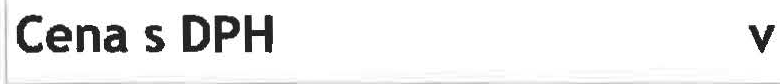 Strana 1 z 2o	o	,REKAPITULACE OBJEKTU STAVBY A SOUPISU PRACIKód:Stavba:1709-01NPÚ, Palácové zahrady pod Pražským hradem - památková obnova - Etapa A, U.P.S. PrahaMísto:Zadavatel: Uchazeč:KódValdštejnské náměsti,  PrahaNárodní památkový ústav Gema Art Group a.s.Objekt, Soupis pracíDatum:	18. 7. 2018Projektant:	MURUS - monumenta renovarCena bez DPH [CZK]	Cena s DPH [CZK]	TyNáklady stavby celkem37 394 711,59	45 247 601,02Strana 2 z 2KRYCÍ LIST SOUPISUStavba:NPÚ, Palácové zahrady pod Pražským hradem ·památková obnova ·Etapa A, U.P.S. Praha Objekt:D. 1.1 - Stavební částZadavatel:Národní památkový ústavUchazeč:Gema Art Group a.s.Projektant:MURUS - monumenta renovamus, projekce, spol. s r.o Poznámka: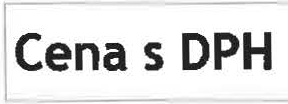 IČ: DIČ:IČ: DIČ:IČ: DIČ:26437741CZ26437741Strana 1 z 37REKAPITULACE ČLENĚNÍ SOUPISU PRACÍStavba: Objekt:NPÚ, Palácové zahrady pod Pražským hradem - památková obnova - Etapa A, U.P.S. PrahaD. 1.1 - Stavebni částMísto:	Valdštejnské náměstí, PrahaDatum:	18. 7. 2018Zadavatel: Uchazeč:Kód dílu - PopisNárodní památkový ústav Gema Art Group a.s.Projektant:   MURUS - monumentarenovamus, projekce, Cena celkem [CZK]Náklady soupisu celkemHSV - Práce a dodávky HSV1 - Zemni práce 2 - Zakládání3 - Svislé a kompletni konstrukce 5 - Komunikace pozemní6 - Úpravy povrchů, podlahy a osazování výplní 9 - Ostatní konstrukce a práce,  bourání997 - Přesun sutě 998 - Přesun hmotPSV - Práce a dodávky PSV711 - Izolace proti vodě, vlhkosti a plynům 764 - Konstrukce klempířské-----766 - Konstrukce truhlářské 767 - Konstrukce zámečnickén2 - Podlahy z kamene25 216 835,0913 730 324,131 442 759,44-----548 302,53939 899,46555 350,72----1 471 572,758 228 932,97264 329,61279 176,65----11 486 51o'9631 720,50157 531,832 067 242,30524 453,20---2 007 053,60Strana 2 z 37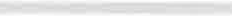 Strana 3 z 37SOUPIS PRACÍStavba: Objekt:NPÚ, Palácové zahrady pod Pražským hradem - památková obnova - Etapa A, U.P.S. PrahaD. 1.1 - Stavebni částMísto:Zadavatel: Uchazeč:Valdštejnské náměstí, PrahaNárodní památkový ústav Gema Art Group a.s.Datum:	18. 7. 2018Projektant:  MURUS - monumenta renovamus, projekPČ TypKód	PopisMJ	MnožstvíJ.cena [CZK]Cena celkem [CZK]Cenová soustavaNáklady soupisu celkem25 216 835,09D	HSV    D	1Práce a dodávky HSV--Ze-mní práce	 	13 730 324,13 	1 442 759,44 	K    1009961.01 	w---Zřízení ochrany ponechaných dřevin bedněním z OSB desek tl. 20 mm 	 40 "zakrývání dřevin při oprav_ác_h	_m2		4o,ooo J 	 	40,000 	185,25J	7 410,00	J2	K    113106.01wIPřeskládání dlažeb komunikací pro pěší z kamenných dlaždic"pro skladbu S2m2	22,080	237,50[	5 244,00w	73,6*0,3 "spodní část Ledeburská zahrada podél mlatu	 	22,080    3	K    113106122 	w4	K   113107123wI1Rozebrání dlažeb komunikací pro pěší z kamenných dlaždic	 	1,5 "parter u muzea, Ledeburská zahrada, v místě prvku K6, viz tabulka kamenických prvkůOdstranění podkladu pl do 50 m2 z kameniva drceného tl 300 mm1,5 "parter u muzea, Ledeburská zahrada, v místě prvku K6, viz tabulka kamenických prvkům2	1,500}	52,441	78,66 es úRs 2011021,500m2	1,500	399,ooT	598,50 es úRs 2011021,5006	K   121112111wISejmutí ornice ti vrstvy do 150 mm ručně s vodorovným přemístěním do 50 m "pro skladbu S3Strana 4 z 37m3	6,086	·901	2 671,15 1cs ÚRS 2017 02I PČ Typ	Kód	Popis	MJ	Množství	J.cena	Cena celkem [CZK]	Cenová [CZK]		soustavavv	5,12•0,15 "parter u m uzea, Ledeburská zahrada, v místě prvku K6, viz tabulka	0,768 kamenických  prvků, odstranění travní plochyvv	35,45•0, 15 "Ledeburská zah rada, rušená stávající travní plocha	5,318 	vv	Součet		6,086 	7	K  1222011.01	Odkopávky nezapažené v hornině tř. 3 objem do 1000 m3 ručně	m3	314,4071	1 500,00	471 610,50 [vv	"pro skladbu S1[s-K   )1222011.02	říplatek za lepivost u odkopávek ručních v hornině tř. 1 až 3		m3	[	314,407!	21,081	8 512,57	 	vv	"pro skladbu S1Strana 5 z 37lPČ Typ	Kódw w 	Popis(O, 74+4)*0,35Mezisoučet 	MJ	Množství1,6591,659J.cena [CZK]Cena celkem [CZK]	Cenovásoustava 	w	Součet 	---- -314,407	 	I 9	K  132201401w w wHloubená vykopávka pod základy v hornině tř. 3 1"20,07 "manžeta OP3/P1"19,8 "manžeta OP4/P1*19,05 "manžeta OP5/Pm3	58,920 [20,07019,80019,050   1 500,00 	88 380,oo j cs úRs 2011 02w		Součet 	 	58,920	 	J  10 lK 1132212201w w 	w 	Hloubení rýh š přes 600 do 2000 mm ručním  nebo pneum  nářadím v soudržných horninách  tř. 33*19,8 "úhlová stěna OP4/ P 3"19,05 "úhlová stěna OP5/PSoučetm3	116,550159,40057, 150116,_55_0	_727,7084 813,44 J cs úRs 2011I	K   1 132212209 	ww w12 ]  K 1133202011Příplatek za lepivost u hloubení rýh š do 2000 mm ručním nebo pneum nářadím v hornině tř. 33"19,8 "úhlová stěna OP4/P 3*19,05 "úhlová stěna OP5/P SoučetHloubení šachet ručním nebo pneum nářadím v soudržných horninách tř. 3, plocha!m3	116,5501 	I59,40057, 150116,550m3152,95	17 826,32,CS ÚRS 2017 0265 110,00 es úRs 201102výkopu do 4 m210_,ooo	-931,oo lw	----- „pr-oprůrazy závlah, odhad 2m3 na šachtu	--w	2*10 "Ledeburská zahradaw	2*15 "MPZw	2 "VPZw	Mezisoučetw	"kopané sondy u zdíw	1*1*1,5*2 "OH1/Lw	1*1*1,5"2 "OH4/Lw	1•1•1,5•2 "OP3/Pvv	1•1•1,5•2 "OP4/Pw	1*1*1,5*2 "OP5/ Pw	1*1*1,5"2 "OP6/Pw	Mezisoučetw	Součet20,00030,0002,00052,0003,0003,0003,0003,0003,0003,00018,00070,000    	13 I K 1133202019Příplatek za lepivost u hloubení šachet ručním nebo pneum nářadím v horninách tř. 3 Im3	70,000149,15110440,50 es úRs 201102w	"pro průrazy závlah, odhad 2m3 na šachtuw	2*10 "Ledeburská zahradaw	2*15 "MPZw	2 "VPZw	Mezisoučetw	"kopané sondy u zdí----20,00030,0002,00052,000Strana 6 z 37KódPopisMJ	Množství	J.cena	Cena celkem [CZK]	Cenová[CZK]	soustavaw w w w w w w w14	K 1511012011*1*1,5*2 "OH1/L1*1*1,5*2 "OH4/L1•1•1,5•2 "OP3/P ť1*1,5•2 "OP4/P 1*1*1,5•2 "OP5/P1*1*1,5*2 "OP6/ PMezisoučetSoučet-------------f zřízení příložného pažení stěn výkopu hl do 4 m3,0003,0003,0003,0003,0003,00018,00070,000	 	10 610,96 es úRs 201102w	------'"kopané   sondyw	1*4*1,5*2 "OH1/Lw	1*4*1,5*2 "OH4/Lw	1*4*1,5*2 "OP3/Pw	1"4•1,5*2 "OP4/Pw	1*4*1,5*2 "OP5/Pw	1*4*1,5*2 "OP6/Pw	Mezisoučetw	1,9*19,8 "úhlová stěna OP4/Pw	1,9*19,05 "úhlová stěna OP4/Pw	Mezisoučet 		Součet 	145,815 	   15	K   1 151101211 	w w w w w w w w w w w 	w 	l16_JOdstranění příložného pažení stěn hl do 4 m"kopané sondy 1*4*1,5*2 "OH1/L1*4*1,5*2 "OH4/L1*4*1,5*2 "OP3/P1"4*1,5*2 "OP4/P1"4*1,5*2 "OP5/P1*4*1,5*2 "OP6/PMezisoučet1,9*19,8 "úhlová stěna OP4/P 1,9*19,05 "úhlová stěna OP4/P MezisoučetSoučet-- -- -m2	145,815	23,371	3 401,1o[es úRs 201102   ]12,00012,00012,00012,00012,00012,00072,00037,62036,19573,815---		145,815 	Strana 7 z 37-- --J.cenaI PČ  Typ	Kód	Popis	MJ	Množství	Cena  celkem  [CZK]Cenovv	Součet	72,000[CZK]	soustava 17 1 K  151101311		jodstranění rozepření stěn při pažení příložném hl do 4 m	m3		72,000		21,38 1	1 539,oo es úRs 201102"kopané sondyvv	1•4•1,5•2 "OH1 /L	12,000vv	1•4•1,5*2 "OH4/L	12,000vv	1*4*1,5*2 "OP3/ P	12,000vv	1•4•1,5*2 "OP4/ P	12,000vv	1•4•1,5•2 "OP5/P	12,000vv	1•4•1,5•2 "OP6/ P	12,000 	vv	Součet	72,000_18	K  151101401	IZřízení vzepření stěn pří pažení příložném hl do 4 m	m2		73,815		87,691	6 472,47 es úRs 2011 02vv	1,9*19,8 "úhlová stěna OP4/ P	37,620vv	1,9.19,05 "úhlová  stěna OP4/P	36, 195 	vv	Součet		73,815 		 	19_[K  1151101411	J odstranění vzepření stěn při pažení příložném hl do 4 m	m2	73,815	42,94]	3 169,62 es úRs 201102'vv	1,9*19,8 "úhlová stěna OP4/ P	37,620vv	1,9.19,05 "úhlová stěna OP4/ P	36, 195 	vv		Součet	73,815 	vv	Součet	408,228latek k vodorovnému přemístění výkopku z horniny tř. 1 až 4 stavebním kolečkem  I21	K j 162201219	D 10 m	m3	2 449,368	77p	Poznámka k položce:předpoklad průměrné vzdálenosti do 70mvv	"průměrná vzdálenost přesunu 70mvv	6,086+314,407+58,92+116,55+70  "výkopy	565,963vv	-157,735 "zásypy	-157,735vv	Součet	408,228190 101,10 es úRS 201102lvv	408,228•6 'Přepočtené  koeficientem  množství			2 449,368   	22	K  162701105	Jvodorovné přemístění do 10000 m výkopku /sypaniny z horniny tř. 1 až 4	m3	408,228	221,35 ]	90 361,21 es úRs 2011 02vv	6,086+314,407+58, 92+116,55+70 "výkopy	565,963vv	-157,735 "zásypy	-157,735 	vv	Součet	408,2281   23 i K     1 162701109	IPříplatek k vodorovnému přemístění výkopku/sypaniny z horniny tř. 1 až 4 ZKD 100m přes 10000 m	m3	6 123,420	---;;1	137 868,	S 201p	Poznámka k položce:do 25kmvv	"do 25kmvv	6,086+314,407+58,92+116,55+70   "výkopy	565,963Strana 8 z 37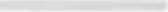 vv vv25	K 1 171201211vv vv vv vv\}6 1 K174101101-	- --	---157,735 "zásypy Součet1 Poplatek za uložení odpadu ze sypaniny na skládce (skládkovné) 6,086+314,407+58, 92+116,55+70  "výkopy-157,735 "zásypySoučet408.J28"1,8 'Přepočtené koeficientem množstvíZásyp jam, šachet rýh nebo kolem objektů sypaninou se zhutněním----157,735408,228734,810565,963-157,735408,228734,810m3	157,735\228,0081,8ena celkem [CZK]	Cenová	lsoustava--- -- -- --	-...,10 083,2	S ÚRS 2017-	- ,1,::;-	- -167 536,68_e_ ÚRS 2017 02-'-vv	18 "kopané sondyvv	52 "šachty pro průrazy odvodněnívv	0,5*20,07 "manžeta OP3/Pvv	0,5*19,8 "manžeta OP4/Pvv	1,5*19,8 "úhlová stěna OP4/ Pvv	0,5*19,05 "manžeta OPS/ Pvv	1,5"19,05 "úhlová stěna OP5/Pvv	Součet18,00052,000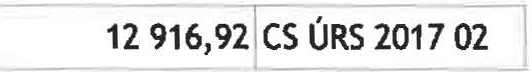 10,0359,90029,7009,52528,575157,735D	2i 2C--	52111.1	-ZakládáníVýplň odvodňovacích žeber nebo trativodů kamenivem hrubým drceným	rm3J	36,908L1 662548 302,53- 61 359,sslvv	0,95*19,8 "úhlová stěna OP4/ Pvv	0,95*19,05 "úhlová stěna OP5/ Pvv	Součet	---18,81018,09836,908S ÚRS 2017 Ow		155,4*1,1 'Přepočtené  koeficientem  množství	 		 	170,940- l-	- ,-30 j  K 1215901 1.!Zhutnění podloží z hornin soudržných do 92% PS nebo nesoudržných sypkých t (d) do J0,8 ručně	m772,540 1	13,87110 715,13 1	lVY	-- --	"skladba 51, mlatový povrch	--	--	-	--	--w	85,83 "parter Ledeburské zahrady85,830--	--Strana 9 z 37PČ  Typ	Kód	Popis	MJ	Množství	J.cena	Cena celkem  [CZK]	Cenová [CZK]		soustavaVY VYVY VYwVYwVYVYwVY VY VYwVYw 	w 	31 I    K   266111.01VY5,12•0,15 "parter u muzea, Ledeburská zahrada, v místě prvku K6, viz tabulka kamenických  prvků, v místě odstraněné travní plochy0,76832 1 K 1274351121	[zřízení bednění základových pasů rovného		m2       149,493	264, 10	13 011,10l cs úRs 201102VY	0,84•20,07 "manžeta OP3/ P	16,859VY	0,84.19,8 "manžeta OP4/P	16,632VY	0,84.19,05 "manžeta  OP5/P	16,002VY	Součet	49,493L33	1274351122	Odstranění bednění základových pasů rovného	m2	l	49,493 j	51,49 [	2 548,39 1 cs úRs 201102VY	0,84•20,07 "manžeta OP3/P	16,859VY	0,84.19,8 "manžeta OP4/P	16,632VY	0,84.19,05 "manžeta  OP5/P	16,002VY	Součet	49,493   34I 3536	K  279321347	Základová zed' ze ŽB tř. C 25/ 30 bez výztuže XC4	m3		19,425[	2   831,001	54 992,18  es úRs 201102--Strana 10 z 37IPČ TypKód	Popis-- --MJ	Množství	J.cena	Cena celkem [CZK]	Cenová J 	   [CZK]	soustavavv	------O,S•19,s "úhlová stěna OP4/Pvv	0,5*19,05 "úhlová stěna OPS/Pvv	lS„ou:č:e:t -	-	-	-9,9009,52519,425------37 I K 1279351311	­vv vv vvní jednostranného  bednění základových zdí(1, 15+0,2)"19,8 "úhlová stěna OP4/ P  - -- - (1,15+0,2).19,05 "úhlová stěna OPS/PSoučet_J	m2	52,44826,73025,71852,448-	- - 1779,95]-	40 906,82 es úRs 2011 0238	51312 -Odstranění jednostranného  bednění základových  zdí-m2	I	52,448 1 _ 241,30\ - - 12 6Ss,1oi cs ÚRS 201102  l[		--	-­vv	(1,15+0,2)*19,8 "úhlová stěna OP4/Pvv	(1, 15+0,2).19,05 "úhlová stěna OPS/ Pvv	SoučetVýztuž základových zdí nosných betonářskou ocelí BSOOB--r,-1025-0,50563  "úhlová  stěna  OP4/P 1,86072·0,480348 "úhlová stěna OPS/P Součet26,73025,71852,448r	t	r _ 2,9T  cJ7 2		_110 863,481	11,5971,3802,9nD	3[	K   131021.01vvSvislé a kompletní konstrukce----i-zazdívka otvorů ve zdivu nadzákladovém kamenem - kaverny ve studni, včetně platku za stísněný prostor_} "studna Ledeburská zahrada, parter u muzea	--    6,000   --665,0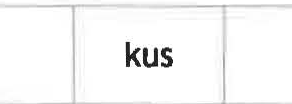 6,000939 899,463 990,00l	K 31121.01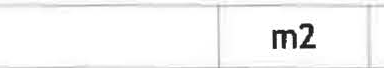 Dozdění tělesa studny ve zdivu smíšeném na MV P1 ozn. KSm2	T -2,sooj2  375,00J_s 931,soi cs úRs 201102 l 	J43	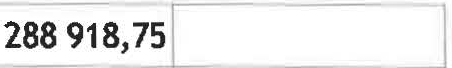 [  441 4	3399211.01Dřevěná palisáda oz. 01 z dubového prkna 30/150 mm a dubovým kolíků 40x40x500mm, nátěr fungicidem--	--Strana 11 z 37-:-	- 56,7001441,7525 047,231 --	J 	J.cenaPČ Typ	Kód	Popis	MJ	Množství 	Cenová kem [CZK}[CZK]	soustava 	w	56,7 "2„3.,6. terasa MPZ		56,700 	D	5	Komunikace pozemní	555 350,72Kryt z hlinitopísčité lomové prosívky ·mlat okrový fr 0-4 ti 40 mm ručně, pokládán	I	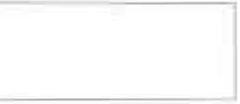 [ 47 r K  15642.01ve dvou vrstváchm	721,8601	93,101	67 205,171w	"skladba S1_1Strana 12 z 37I PČ Typ	KódPopisMJ	Množství	J.cena[CZK]Cena celkem [CZK]-Cenová ]soustavavv	85,83 "parter část Ledeburské zahrady, mlatový povrchvv	32,37+34,06 "2.terasa, Ledeburská zahradavv	27,34+33,84 "3.terasa, Ledeburská zahradavv	103,15 "4.terasa,  Ledeburská zah radavv	85,5+7,05+1,98+0,32+0,3 "7.terasa, MPZvv	33,65 "3.terasa, MPZvv	13,86 "2.terasa MPZvv	48,33 "1.terasa, MPZvv	214,28 "VPZvv	Součet85,83066,43061, 180103,15095,15033,65013,86048,330214,280-	721,860  ---	---- --- --I 49 K1 56473001.1Podklad z kameniva hrubého drceného vel. 8·16 mm tl 100 mm ručně_L m2 	121,8		,9	_ - 82 911,w	-_-=_ivv vv w w w w w w vv w w50 I  K    \ 5647501.01--- --"skladba 5185,83 "parter Ledeburské zahrady,  mlatový povrch 32,37+34,06 "Z.terasa, Ledeburská zahrada 27,34+33,84 "3.terasa,  Ledeburská  zahrada103,15 "4.terasa,  Ledeburská  zahrada85,5+7,05+1,98+0,32+0,3 "7.terasa, MPZ33,65 "3.terasa, MPZ13,86 "Z.terasa MPZ48,33 "1.terasa, MPZ214,28 'VPZSoučethdklad z kameniva hrubého drceného vel. 0·32 m m  tl 150 mm ručně185,83066,43061,180103,15095, 15033,65013,86048,330214,280721,860	---m2	80,8601   _ 123,5086,21 [51	l-	- - -I	m2	I902,5Qí-19 8-55,ool	--1 52 r K	451111.1w_!_Dlažba z lomového kamene žuly tl. 150 mm s provedením lože z betonu tl. 100 mm   J_ m2 _"skladba S4, žulová dlažba4,7402 232,5i10 582,05vvI   51-'< 1596811.01w0,74+4 "MPZ, 7. terasa 	!Montáž a dodávka dlažby pískovcové 600x600x50 mm do lože z kameniva  enopískového tl. 50 mm pl do 300 m2	ydrofobizací"skladba S3-- -- 4,740mz_\	_:_4,92	3 040,ooÍ	106 156,801	_JStrana 13 z 37I PČ Typ	Kód	Popis	MJ	Množstvíw		5,12 "parter u muzea, Ledeburská zahrada, v místě prvku K6, viz tabulka	5,120 kamenických  prvků, v místě odstraněné travní plochyw	29,8 "ozn. K10, Ledeburská zahrada, nová dlážděná plocha 1. terasa	29,800w	Součet	34,920Montáž a dodávka dlažby pískovcové tl. 50 mm do lože z kameniva vápenopískového	m2J.cena [CZK]Cena celkem [CZK]157 114,80Cenová soustava1 54	K  1596811.02tl. 50 mm pl do 50 m2 s vyspárováním a hydrofobizací45,9	3  420,oolw	"skladba S2w	21,34 "Ledeburská zahrada, kamenný pásek K12.1	21,340w	24,6 "MPZ, kamenný pásek K18.1	24,600w	Součet	45,94055 I K js99632111	yplnění spár dlažby z lomového kamene MC se zatřením		m2   l	4,7401	285,00		1 350,90 !CS ÚRS 201702w	"skladba S4, žulová dlažbaw	0,74+4 "MPZ, 7. terasa	4,740 	w	Součet	756,200K 16186311.01	Stěrka z těsnící malty dvouvrstvá vnitřních rovinných ploch konstrukcí ČOV nebo	m2	194,011JJ      59  Jnádrží včetěn adhézního můstku64	125 331,11 JStrana 14 z 37Kód	Popis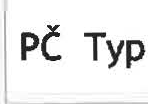 J.cenaMJ	Množství[CZK]CenováCena celkem [CZK]soustavavv	1+2,07*1+7,26+10,93*2,41+14,35-0,36+15,17*2,  9+2,4*1,47+2,07-0,35*2+6,3*4,37+1*2,3*2+21,2*1,47*2 "retenční nádrž60 I	961.01	] zřízení ochrany stavebních konstrukcí bedněním z OSB desek tl. 20 mmvv	300 "zakrývání konstrukcí při opravách	_194,011[m	300,000	-	2_2a,oo]  _	68 400,00	--=-- =i300,000162	K  622131.01vv vv vv vv vv vv vv vv vv vv vv vv vv vvvvvv vv vv vv vv vv vv vv vv vv vvvvvvPostřik vnějších stěn vápenným mlékem nanášený celoplošně ručně 220,97 "Herkulovo schodiště parter231, 12 "Salia Terena339,46 "OP1 /L88,05 "OP2/L+OP3/L15,19 "OP4/L50,57 "OP5/L+OP6/L127,61 "OP7/L+OP8/L26,15 "OP9/L+OP10/L35,39 "OP11/L81,2 "OH1/L150,06 "OH2/L+OH3/L105,5 "OH4/L56,32 "OS9/L84,14 "0P1/P63,13 "OP2/P51, 13 "OP3/ P56,25 "OP4/P66,44 "OP5/ P60,65 "OP6/ P122,7 "0H1/ P78,2 "OH2/ P124,41 "OH1 /VP11,25 "OS1 /VP26,21 "bylinková zahrádka Mezisoučet200 "okolní objekty MezisoučetSoučetm2	2 472,1	9,921		--172 849,23	l220,970231, 120339,46088,05015,19050,570127,61026,15035,39081,200150,060105,50056,32084,14063, 13051, 13056,25066,44060,650122,70078,200124,41011,25026,2102 272,100200,000200,0002 472,100Strana 15 z 37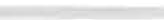 PČ Typ	Kód	Popis	MJ	MnožstvíJ.cenaCena celkem  [CZK]Cenová[CZK]	soustavaK  1622321111	Vápenocementová  omítka hrubá jednovrstvá  zatřená vnějších stěn nanášená  ručně	m2	1 892, 1901	199,50	377 491,91 es úRs 2011 02w	"včetně podříznutí nad terénemw	220,97 "Herkulovo schodiště parter	220,970w	305,52 "OP1/L	305,520w	88,05 "OP2/L+OP3/L	88,050w	15,19 "0P4/L	15,190w	50,57 "OP5/L+OP6/L	50,570w	12,76 "OP7/L+OP8/ L	12,760w	26,15 "OP9/L+OP10/L	26, 150w	35,39 "OP11 /L	35,390w	81,2 "OH1 /L	81,200w	150,06 "OH2/L+OH3/ L	150,060w	105,5 "OH4/L	105,500w	56,32 "OS9/ L	56,320w	84,14 "0P1/P	84,140w	63, 13 "OP2/P	63, 130w	51,13 "OP3/ P	51, 130w	56,25 "OP4/P	56,250w	66,44 "OP5/ P	66,440w	60,65 "OP6/P	60,650w	122,7 "OH1/ P	122,700w	78,2 "OH2/ P	78,200w	124,41 "OH1 /VP	124,410w	11,25 "OS1 /VP	11,250w	26,21 "bylinková zahrádka	26,210w	Součet	1 892,190K 1 622321141	Vápenocementová  omítka štuková dvouvrstvá vnějších stěn nanášená ručně	I m2	200,ooo l	273,60	54 120,oojcs úRs 201102    Jw	200 "okolní objekty	200,00065	K     622325.01	j oprava profilace říms	m	158,780	2 755,00	437 438,9oTw	8,6 "Herkulovo schodiště parter	8,600w	14,23 "Salla Terena	14,230w	14,59 "OP2/L+OP3/L	14,590w	21, 1 "OP4/L	21, 100w	19 "OP5/L+OP6/L	19,000w	15,6 "OP7/L+OP8/L	15,600w	15,2 "OP9/L+OP10/L	15,200w	5,78 "OP11/L	5,780w	35,78 "OH2/L+OH3/L	35,780w	8,9 "OH1/ P	8,900w	Součet		158,780 	[ 66 ] -K ·16226310.01Oprava cihelného zdiva studny včetně přespárování_l_m2	30,oooj 	1 045,00 	- - -31 35o,oc1Strana 16 z 37I PČ  Typ	KódwPopis	MJ	Množstvf30 "studna. parter u muzealedeburská zahrada	30,000J.cena [CZK]Cena celkem [CZK]	Cenovásoustava,.--------,-------Doklinování kamenného zdiva studny kamennými šíbry včetně přespárování zdiva v MV	-:;!	OOOI	'	1 995,0067	K  6226350.01P1 ozn. KS	lllL--	---	---	---- 5 985,	_Jw	 	68	K 6362111113 "parter u muzea, Ledeburská zahradaIDlažba z cihel pálených dl 290 mm na MC 5 naplocho 	 \	m_2 	3,00029,600:;- nnT -34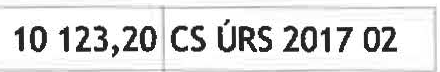 ----'---w	29,6 "schodiště technická místnost29,600o    9 	Kwi 10	K  9384311.01wOstatni konstrukce a práce, bourániČištění studny s odstraněním kalů	kus1 "parter u muzea, Ledeburská zahrada, v místě prvku K6, viz tabulka kamenických prvků	_ 	1_,000 1   _ 6_ 5_ 11,00]  	-1,0008 228 932,97_]6 511,ooi71 [ Kl9384311.02	[Odkalení retenční nádTkus  J	1,0001	2 850,002 850,00w	1	1,00072  í;1	Montáž lešení řadového trubkového lehkého s podlahami zatížení do 200 kg/ m2 š do  I	jl " l	J o,9 m v do 10 m	,	,-w	--	221 "parter Herkulovo schodiště	---	221,000w	231,12 "Salla Terena	231,120w	339,46 "OP1 /L	339,460W	88,05 "OP2/L+OP3/L	88,050W	101,3 "OP4/L	101,300W	50,57 "OP5/L+OP6/L	50,570W	127,61 "OP7/L+OP8/L	127,610W	104,62 "OP9/L+OP10/ L	104,620W	35,39 "OP11/L	35,390W	81,2 "OH1 /L	81,200W	150,06 "OH2/L+OH3/L	150,060w	105,5 "OH4/L	105,500w	56,32 "059/L	56,320W	84,14 "OP1 / P	84,140W	63,13 "OP2/P	63, 130W	51,13 "OP3/P	51,130W	56,25 "OP4/P	56,250W	66,44 "OP5/P	66,440W	60,65 "OP6/P	60,650W	122,7 "OH1/P	122,700W	78,2 "OH2/P	78,200W	124,41 "OH1 /VP	124,410W	11,25 "051/VP	11,250208 338,11\ es úRs 2011 02Strana 17 z 37Cenová soustava1,621	55 094,01 lcs úRs 2011104 169,35_ es úRs 2011 o __JStrana 18 z 37PČ Typ	Kód	PopisMnožstvíJ.cena[CZK]	Cena celkem [CZK]CenovásoustavaL17 100,00l17 100,00	_-_JI 76 1 K i9;49;101111jLešení pomocné pro objekty pozemních staveb s Lešeňovou podlahou v do 1,9-;n-		m	)	-2_	zatížení do 150 kg/m237,000	_41,61L_--1 539,57 \ cs úRS 2011vv	37 "schodiště technická místnost	37,00_QK   950 01	-- 10,hcao• •zokcývóo; ko<„trukci 'poulějš;m odkcyt; po dob" "''by (ochc"'' d"'eb, i-:_:2 --schodišť apod.) OSB desky + geotextílie	m	_ j750'010000[178 125,O		-t	K      952905.01 	Očištění stěn a stropů retenční nádrže tlakovou vodou a ocelovým kartáče  -- -	l	194,021_	247,95 1+2,01•1+7,26+10,93•2,41+14,35-0, 36+15,17"2,9+2,4•1,47 +2,07-48 105,03-	--JStrana 19 z 37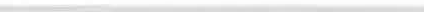 PČ	Kód	Popis	MJ	Množství	J.cena	Cena celkem [CZK] [CZK]Cenová soustavaw	o,1•113 "OS9/L	79,100w	O, 7•168 "OP1 / P	117,600w	0,7°126 "OP2/P	88,200w	0,1•102 "OP3/ P	71,400w	0,1•112 "OP4/ P	78,400w	0,1•133 "OP5/ P	93,100w	0,1•121 "OP6/P	84,700w	0,1•245 "OH1/P	171,500w	o,1•156 "OH2/P	109,200w	O, 1•249 "OH1 /VP	174,300w	Součet	2 006,900 	81 I K   1962032.01	!odstranění narušených  a dutých cihel koruny stěny	l		465,480 1		76,00	35 376,481w	42,56 "Herkulovo schodiště parter	42,560w	53,8 "OP1/L	53,800w	42 "OH1/L	42,000w	22  "OH2/L+OH3/L	22,000w	54,74 "OH4/L	54,740w	19,11 "OP1 /P	19,110w	18,9 "OP2/P	18,900w	20 "OP3/ P	20,000w	20 "OP4/ P	20,000w	19,5 "OP5/P	19,500w	19,2 "OP6/ P	19,200w	21,2 "OH1/ P	21,200w	72,6 "OH2/P	72,600w	39,87 "bylinková zahrádka	39,870 	w	Součet	465,480I 82 1   K  1965031.01	Demontáž cihelného pásku podlah š. 250 mm ozn. K18	m		18,700 1	90,251	1 687,68	_]w	18,7 "4. tera a, MPZ	18,700	 	83 r K	6503113.1	Bourání podlah z cihelné dlažby pi přes 1 m2 včetně odstranění podkladu		m2	29,600]	247,00	7 311,20	 	.---'  84 1    K  _196607.01Demontáž ocelové obruby	m183,670 -	194,751	35 769,73Iw	4, 7•5 "7. terasa, MPZ	23,500w	51,47+19,31+36,28+21,39+31,72  'VPZ	160,170w	Součet	183,670	 	Strana 20 z 37I PČ Typ  - KódPopis	MJMnožstvíJ.cena [CZK]Cena celkem [CZK]Cenová soustava----'vv	41 "OS9/L	41,000Součet	141,130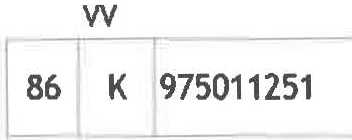 Podpěrné dřevení při podezdívání základů tl 450 mm vyzdívka v do 2 m dl podchycení,  117 I K  ldo 5 m 	:	l   	s,ooL 1491,SO I     	r-1457,5o jes úRs 201102  j    -	-··  --	--vv	5 "manžeta OP3/P	5,000975018251-]Příplatek k podpěrnému dřevení při podezdívání základů tl do 450 mm dl podchycení i--m	\.15	---;- ,L:Jw	---ť 88	K  ť75022.01do 5 m ZKD 1 m v	I	1	_L15 "manžeta OP3/P--	--	--	--	15,0003 20 I798,00 es úRS 201102J-vvK 19n151111      _J Jádrové vrty diamantovými korunkami do o 35 mm do stavebních materiálů  	I	m	r	13, 1140,oo]  --15 n2,oo es úRs 201102--	--	--vv	1,85+0,66+1,4+0, 66 "pro závlahy, Ledeburská zahrada, mezi 1. a 2. terasou	4,570vv	1,25•5+1, 1 2 "mezi 2. a 3. terasou, Ledeburská zahrada	8,450vv	0,78 "4.terasa, Ledeburská zahrada	0,780vv	Součet	13,8003 563 456,65 es úRs 201102--	1-- ---'Strana 21 z 37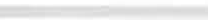 l PČ TypKódPopis	MJMnožstvíJ.cena [CZK]Cena celkem [CZK]Cenová soustavavv	1*112 "OP4/ Pvv	1*133 "OP5/ Pvv	1*121 "OP6/ Pvv	1*245 "OH1 /Pvv	1*156 "OH2/P112,000133,000121,000245,000156,000-----------vv	1*249 "OH1 /VP	249,000vv	Mezisoučet	2 867,000vv	Součet	2 885,390	 	91 I K 1977151117Jádrové vrty diamantovými korunkami do D 90 mm do stavebních materiálů	m	J	1,620J2 31s,oo]	3 755,16 es úRs 2011 02vv	1,62 "mezi MPZ a VPZ	1,620  	fotlučení (osekání) vnitřní vápenné nebo vápenocementové  omítky stropů kleneb v	m	I	19	197801116.1rozsahu do 70 %2::_j_451000'J180,501	8 122,50vv931 K 197801316.1vv45 "schodiště technická  místnost	45,000lčení (osekání) vnitřní vápenné nebo vápenocementové omítky stěn v rozsahu	120,_o_oo_.I120 "schodiště technická místnost	120,_00_0Otlučení (osekání) vnitřní vápenné nebo vápenocementové  omítky stěn v rozsahu do	m2	71,850 190,25	10 830_K  978013191 		 100 % 	95,00 1	6 825,7515 ÚRS 2017 02 Jvv	33, 15 "Herkulovo schodiště partervv	27,45 "Salia Terana - soklová část exteriérvv	11,25 "OH2/L+OH3/L 	vv	Součet 	33, 15027,45011,250 	71,850 	l95 J       K   1978036191 	vvvv vv vv vv vv vv vv w vv vv vv vv vv vv vv vv vv vvOtlučení (osekání) cementových omítek vnějších ploch v rozsahu do 100 %- -110,49 "Herkulovo schodiště parter90,68 "Salia Terena305,52 "OP1/L88,05 "OP2/L+OP3/L15,19 "OP4/L50,57 "OP5/L+OP6/ L12,76 "OP7/ L+OPS/ L26,15 "OP9/L+OP10/L35,39 "OP11 /L81,2 "OH1/L135,06 "OH2/L+OH3/L105,5 "OH4/L56,32 "OS9/L84,14 "OP1 /P63, 13 "OP2/P51,13 "OP3/P56,25 "OP4/ P66,44 "OP5/P60,65 "OP6/Pm2	1 934,690 1	111,soj		221906,48 es úRs 2011 02 	 110,49090,680305,52088,05015,19050,57012,76026, 15035,39081,200135,060105,50056,32084,14063, 13051, 13056,25066,44060,650Strana 22 z 37PČ Typ	KódPopisMJ	Množství	J.cena[CZK]Cena celkem [CZK]Cenov ' J ustavaw w w w w w w wI  96 1	97903111.1w w w w w w w w w w w w w78,2 '"OH2/ P	78,200124,41 '"OH1 /VP	124,41011,25 '"OS1 /VP	11,25026,21 "'bylinková zahrádka	26,210Mezisoučet	1 734,690200 '"okolní objekty	200,000Mezisoučet	200,000Součet	1 934,690\ očištění cihel plných od malty vápenocementové a výběr cihel z ubourané koruny	m	\	102,3 6,38 "'Herkulovo schodiště parter				6,38017,75 "'0P1 /L	17,7506,3 "OH1 /L	6,3004,4 '"OH2/L+OH3/L	4,40016,42 "'OH4/L	16,4203,44 "OP1 /P	3,4406,24 "'OP2/P	6,2406 "OP4/P	6,0002,73 "OP5/P	2,7301,92 "'OP6/ P	1,9204,24 "OH1 /P	4,24014,52 "'OH2/P	14,52011,96 "'bylinková zahrádka	11,960 	137,;  _-	-114 091,83 L	_Jw	1D	 	97	K  985.01w w1Adhézní můstek s očištěním povrchu při napojení betonových konstrukcí	--	m2    L126,47510,63*20,07 "'manžeta OP3/P	12,644--(0,63+2,3)*19,8 "'manžeta a úhlová stěna QP4/P	58,01499,71:_12 615,88 ---w 	w 	(0,63+2,3)*19,05 "manžeta a úhlová stěna OP5/P Součet55,817126,4751 98 1   K J 9852231.01	I Přezdíva·ní c1.helného zdiva koruny stěnym	[	447,28oJ1 197,00i ---	---535 394,1L -- JStrana 23 z 37PČ  Typ	Kódw39,87 "bylinková zahrádkaPopisMJ	Množství 39,870J.cena [CZK]Cena celkem [CZK]Cenová soustavaw	Součetdívání cihelného zdiva do nastavované vápenné malty do 3 m3 včetně dodávky447,280	 	K 198522311.1l v potřebném  rozsahu náhrady, vlhčení, zajištění výdřevamim3	107,460117670,001 898 818,20 1Iw	 	Součet444,280985232111w[ Hloubkové spárování zdiva aktivovanou maltou spára hl do 80 mm dl do 6 m /m2 15,24 "Herkulovo schodiště parterT::_1_421 4359,1015,240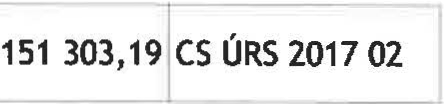 Strana 24 z 37IPČ TypKód	PopisMJ	MnožstvíJ.cena [CZK]Cena celkem [CZK]		Cenová soustavaw w w w w w w w w w w w w w w w w w w w w w w w102	52321928,98 "Salta Terana  - exteriér 32,76 "OP1 /L18,24 "OP2/L+OP3/L7,58 "OP4/L4,81 "OP5/L+OP6/L54,7 "OP7/L+OP8/L11,54 "OP9/L+OP10/L10,59 "OP11 /L10,02 "OH1 /L28,6 "OH2/L+OH3/L5 "OH4/L15,6 "OS9/L15,7 "OP1/ P27,54 "OP2/P8,6 "OP3/ P7,58 "OP4/P5,63 "OP5/P14,21 "OP6/ P15,62 "OH1 /P19,68 "OH2/P74 "OH1/VP4,56 "OS1 /VP4,56 "bylinková zahrádka Součet_JPříplatek k hloubkovému spárování za plochu do 10 m2 jednotlivě---8,98032,76018,2407,5804,81054,70011,54010,59010,02028,6005,00015,60015,70027,5408,6007,5805,63014,21015,62019,68074,0004,5604,560421,34052,740 [45,13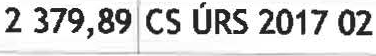 wf 103)  K i;-8542114.1w w w w w w wSoučet!injektáž trhlin š 15 mm v cihelném zdivu aktivovanou cementovou  maltou včetně proříznutí, vrtů, vyklínování a spárování8,6 "Herkulovo schodiště parter 7,45 "Salla Terana ·exteriér 3,45 "OP1/L5,29 "OP2/L+OP3/L3, 15 "OP4/L1,89 "OP5/L+OP6/L7,46 "OP7/L+OP8/LStrana 25 z 37_lm52,740194,4	1 235,oo [	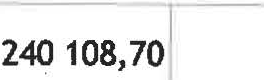 8,6007,4503,4505,2903, 1501,8907,460ť Typvv vv vv vv vv vv vv vv vv vv vv vv vv vv vv vv vv vvI 1041  K   990.01Kód8,96 "OP9/L+OP10/L2,18 "OP11/L20,12 "OH1/L15,97 "OH2/L+OH3/L10 "OH4/L5,89 "OS9/L6,9 "OP1 /P19,63 "OP2/P4,52 "OP3/P11,7"0P4/P8,96 "OP5/P6,89 "OP6/P4,58 "OH1 /P17,2 "OH2/P4,5 "0H1/VP5,68 "OS1 /VP3,45 "bylinková zahrádka SoučetiPopis		MJ 	 MnožstvíkplJ.cena[CZK]Cenová 	Cena celkem [CZK]	 	soustavavv1051 K  1990.02vv106I K   990.03vvKonstrukce zimního zakrytí Herkulovy kašny z tyčových profilů, OSB desek a FeZnplechováni1 "parter, Ledeburská zahradaKonstrukce zimního zakrytí fontány z ocelových profilů, dřevěných hranolků, OSB desek a FeZn plechování1 "parter, Ledeburská zahradaMontáž a dodávka slunečníku 4x4m včetně železobetonové patky a snímatelné nadzemní kotvy16 "parter, Ledeburská zahrada 	1,000 	kpl		1,oooJ	50 000,001	11,000 	kus	\	16,000	23 750,00   	16,00050 000,00 [  	380 ooo,oo JD	9977   K  997221141Přesun sutěVodorovná doprava suti ze sypkých materiálů stavebním kolečkem do 50 m 	t		422,924 		264 329,6148 213,34f S ÚRS 201702[ 108   K997221159Příplatek ZKD 10 m u vodorovné dopravy suti z kusových materiálů stavebním kolečkemt	845,848	6 -16 794,31 es úRs 201102lStrana 26 z 37            Kód	 	Popis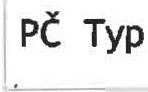 o	998	Přesun hmot[112.J K \ 998018.01  JPřesun hmot ruční--_---MJ	Množství	J.cena[CZK]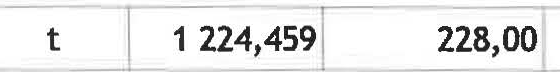 Cena celkem [CZK]		Cenová soustava279 176,65116,65]  -- -iJ, 1	K  E7112011-Přesun hmot procentní pro izolace proti vodě, vlhkosti a plynům v objektech v do 6 m	%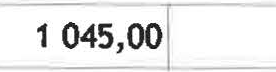 200,000\	90--	-- -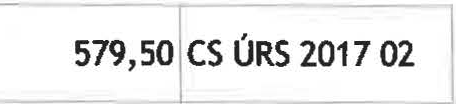 o	764	Konstrukce klempířskéI K 1764101.01	Jyložení vnitřní části kašny olověným plechem tl. 2mmw	-- 10,85+13,0s•0,39 "parter Ledeburská zahrada --	--w	4,4+8,25•0,73 "Herkulova kašna, Ledeburská zahradaw	Součetr 26, 36315,94010,4231	4 275,00_157 531,83_ 		112 701,	lK   76413.01  --	vize a oprava oplechování říms z Cu plechu tl. 0,6 mm rš do 750 m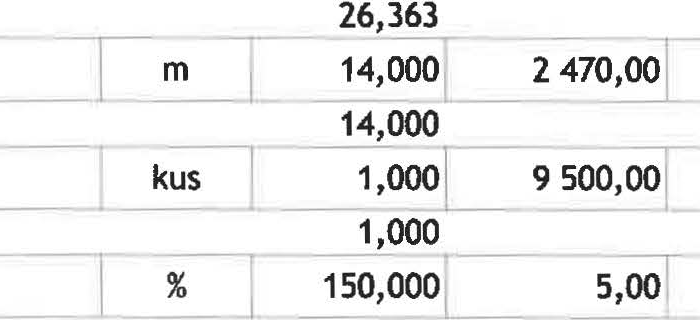 34 580,or  --_Jw1 1111 K  §04538.01w118	8764201  D	76614 "Salla terena]výměna dešťového svodu -- --- 1 "Salla TerrenaPřesun hmot procentní pro konstrukce klempířské v objektech v do 6 mKonstrukce truhlářskéSegmentový laťový plůtek se střední jednokřídlou brankou š. 1000 mm ozn. T16 -_ 9 500	-i750,00 es úRs 2011022 067 242,30r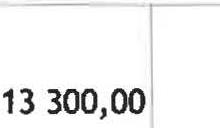 119   K  76612.01t_J_  lvislé šprusle 20/60mm, vodorovné hranoly 2x80/100mm, sloupky 100/100mm,  dřevo, nátěr bezbarvým fungicidem, zemní kotvy, pásové panty, ková_:_kus000113 300,00- _J_wl12ol K 176612.001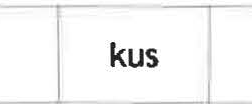 1 "7.terasa, MPZloemontáž segmentového plůtku s jednokřídlovou brankou 3200 x 1200 - 1500 mm lozn.T1,0001,000..950,950,0 0	-=- lw	1 "7.terasa, MPZ  		 	ošetřené bezbarvým fungicidem - 76,91m, kotvení ocelovými trny 2ks/m2 ozn. T5/11_J_1,0001,00JI- I--1133 ooo,ool12,T K 176641.01w---i:ontáž a dodávka obdélné treláže 3330 x 5440 mm, modřínové latě 20/40mmJM<1 "parter Ledeburské zahrady, stěna mezi parterem a 1. terasouI	kusI1,000"'""'!-- - -Strana 27 z 37PČ Typ	Kód	PopisMJ	MnožstvíJ.cena [CZK]Cena celkem [CZK]Cenová soustava122   K  76641.02VYMontáž a dodávka obdélné treláže 3530 x 5440 mm, modřínové latě 20/40mmošetřené bezbarvým fungicidem - n,91m, kotvení ocelovými trny 2ks/m2 ozn. T5/2	k1 "parter Ledeburské zahrady, stěna mezi parterem a 1. terasou	 	1,000	1351135 598,751,00011241 K 176641.04Montáž a dodávka obdélné treláže 17980 x 6800 mm, modřínové latě 20/40mm ošetřené bezbarvým fungicidem - 78,66m, kotvení ocelovými trny 2ks/m2 ozn. T6VY125!K!76641.05VY11261 K    176641.061 "parter Ledeburské zahrady, stěna mezi parterem a 1. teraso_u	_Montáž a dodávka obdélné treláže 3440 x 4840 mm, modřínové latě 20/40mm ošetřené bezbarvým fungicidem - 70,56m, kotvení ocelovými tmy 2ks/m2 ozn. T71 "parter u muzeaMontáž a dodávka lichoběžníkové treláže 8290 x 2730 mm, modřínovélatě 20/40mm 	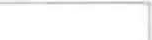 66 500,00ošetřené bezbarvým fungicidem, kotvení ocelovými trny 2ks/m2 ozn.T8k_u_s_	1,000	66 500,00-VY1271 K   176641.07VYT1_"_1.terasa, Ledeburská zahradaMontáž a dodávka lichoběžníkové treláže 9540 x 4020 mm, modřínovélatě 20/40mm ošetřené bezbarvým fungicidem, kotvení ocelovými trny 2ks/m2 ozn. T9   	1 "1.terasa,Ledeburská zahradakus_L_1,00011,00076 000,00	 	„-:.:c_128 1   K   76641.08Montáž a dodávka trojúhelníkové treláže 4700 x 5700 mm, modřínové latě 20/40mm ošetřené bezbarvým fungicidem, kotvení ocelovými trny 2ks/m2 ozn. T10""'	I	1.0001	„....ooVY129 1   K  176641.09VY"1.-2.terasa, Ledeburská zahradaTMontáž a dodávka lichoběžníkové treláže 5540 x 3000 mm, modřínové latě 20/40mm lošetřené bezbarvým fungicidem, kotvení ocelovými tmy 2ks/m2 ozn.T11"1.-2.terasa, Ledeburská zahradakus----- 	   1,000	 	2,000	46 550,002,00093100-L130   K  76641. 1076641.lMontáž a dodávka lichoběžníkové treláže 14040 x 3150 mm, modřínové Latě 20/40mm ,- k tšetřené bezbarvým fungicidem, kotvení ocelovými tmy 2ks/m2 ozn. T12	LusMontáž a dodávka obdélné treláže 2120 x 2680 mm, modřínové latě 20/40mm1,000	109 250,001109 250,00VY	1 "pod 4.terasou, Ledeburská zahrada1    1	11kus1,0001,000	80 750,00180 750,00" I	ošetřenébezbarvým fungicidem - 27,96m, kotvení ocelovými trny 2ks/m2 ozn. T18------ --	-  '---VY	1 "1.terasa, Ledeburská zahrada1,000Strana 28 z 37J.cenaCenováPČ Typ	KódPopis	MJ	MnožstvíCena celkem [CZK][CZK]	soustavaIMontáž a dodá•ka obdélné treláže 2720 x 4300 mm, modHoové latě 20/40mm	I	k  ,--.,1...-,  1	oo.:I132   K   76641.12ené bezbarvým fungicidem - 46,7m, kotvení ocelovými trny 2ks/ m2 ozn. T14	u1 000 '72200 00_L_wI"'_,._176641.1]1 "1.terasa, MPZ	1,000IMootái a dodá•ka obdéloé u.táže 3755 x mo mm, modfioové latě 20/40mmošetřené bezbarvým  fungicidem  - 41,2m, kotvení ocelovými trny 2ks/m2 ozn. T14/2		,oool-66 500,001--:soo{--wI1341   K   i:.641.141 "1.terasa, MPZMontáž a dodávka obdélné treláže 17390 x 2215 mm, modřínové latě 20/40mm ošetřené bezbarvým  fungicidem - 157,72m, kotvení ocelovými trny 2ks/ m2 ozn. T15kus1,0001.":L 209 000.:r-209   000,0L	_l1 "6.terasa, MPZj	Montáž a dodávka obdélné treláže 17390 x 5340 mm, modřínové latě 20/40mm	I	k ošetřené bezbarvým fungicidem - 374,41 m, kotvení ocelovými trny 2ks/m2 ozn. T17		us-	--	--	--	-- --	--- --1,0001,0	42 500142 500,0r1 "7.terasa, MPZ	1,000Montáž a dodávka obdélné treláže 3160 x 27 mm, modřínové latě 20/40mm--  :-i	1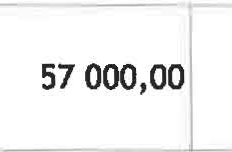 _,-!ošetřené bezbarvým fungicidem - 40,69m, kotvení ocelovými trny 2ks/m2 ozn. T19 	1 "bylinková zahrada, MPZus  J_1'0001,000_57 000 00	lJ  137   K   766410.01ontáž oblélných dřevěných  treláží včetně popínavých  rostlin	 	1 416,884	47,67 301,99sl K  176662.01Pevná dřevěná žaluzie 1250 x 1750 mm, očištění, repase, nový nátěr, vyspárováni_ mezi rámem a stěnou 6m, ozn. T3Strana 29 z 37-	ku	_2,000 \	13 300,00	                    J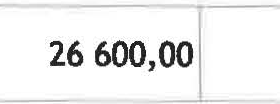 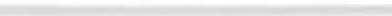 I PČ  Typ	KódPopis	MJ	MnožstvíJ.cena [CZK]Cena celkem [CZK]Cenová	Isoustavaw	2 "Ledeburská zahrada parter schodiště s Heráklovou kašnou 	2,000-------[1391  K  176662.02Otvíravá dveřní dřevěná žaluzie 1280 x 2560 mm, očištění,  repase, nový nátěr, vyspárováni mezi rámem a stěnou, ozn. T4kus1,000}15 675,ooj	15 675,00	_]1 140   K   766660.01mm, demontáž, očištění, nový nátěr, promazání a konzervace kování, doplnění kliky1, l19 000,0019 000,00	Iw	1 "Ledeburská zahrada parter schodiště s Heráklovou kašnou------ -- ---1,000Jednokřídlé dřevěné dveře 870 x 1870 mm ozn. T1 - repase včetně zárubně 160 x 100a štítku pod kliku, montáž provizorních dveří po dobu stavbyIw	,1__"S_a_lla Teranna, Ledeburská zahradaJednokřídlé dřevěné dveře 630 x 1880 mm ozn. T2 - repase včetně rámu, očištění,kus1,000141   K   766660.02nový nátěr, vytmelení prasklin, promazání a konzervace kování1,000112 350,ool	12 350,00--'w --'	1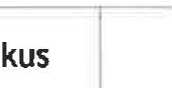 ---"Salia Teranna,Ledebu rská zahrada1,000	 	T142   K   766660.03Jednokřídlé dřevěné dveře 800 x 1880 mm ozn. T21 - repase, očištění, nový n 'těr,	k ---i­vytmelení prasklin dřeva, promazání a konzervace kování	us	I -1,oool13 300,0013 300,00 !w766660.04w1 "4. terasa, Ledeburská zahradaJednokřídlé dřevěné dveře 800 X  1450 mm ozn. T20 - repase, očištění, nový nátěr,	kusvytmelení prasklin dřeva, promazání a konzervace kování	- ---1 "parter Pálffyovská zahrada1,0001,oool 1,00014 250,0014 250,Li144 ,   K    76666R.01 	w145i K 76669.01146   KIRestaurování dvojité dvoukřídlé dveře 2 x 1470 x 2050 mm ozn. R.3.11 "parter Ledeburská zahrada, rozsah viz restaurátoská zpr_á_va	_ Montáž a dodávka dřevěného obrubníku z dubových fošen 300/70 mm, kotveno--ocelovými L profily 50/50/3 délky 770 mm po 1100 mmkusm1,000[      53 200, 	1,00065,000	1 140,00----53 200,ool14 100,00132 266,56 es úRs 2011 02  ID	453,20----,r 1471   K   176716.01 	vv 	Schodišťové zdobné tyčové zábradlí s madlem v. 1000 mm ozn. Z9 - očištění,	-	m	15 000odmaštění, odrezivění, nátěr15 "parter zahrady vstup z MPZ do LZ, z parteru MPZ na 1. terasu			15,000 Tyčov ":'adlo pr. 20 mm ozn. Z10 - očištění, odmaštění, odrezivění,  nátěr,  kontrola	m	I	25,	122 800,001481  K  176716.02Iupevnem	-- -- ---000950,oof 	23 750,00w1491   K  176716.0325 "schodiště zah rady	25,000!Schodišťové zdobné tyčové zábradlí s madlem v. 1000 mm ozn. Z14 - očištění,	m	I	12 4001950,00	11 780,1w1 150    K   176716.05odmaštění,  odrezivění,  nátěr	.2"6,2 "schodiště VPZ	12,400Schodišťové zdobné tyčové zábradlí s madlem v. 1000 mm ozn. Z16 - očištění,[odmaštění, odrezivění, nátěr	m	33,oo_o---9_5_0,00	 	Montáž a dodávka rovného madla se zatočenými konci ozn. Z12 z trubek pr. 20	i18,5004 275,003_1_350,00[w	33 "vstup z MPZ do LZ, z parteru MPZ na 1. terasu	33,000]žárový pozink, dvojnásobný nátěr včeně kotvení na chemické kotvy		i_:18,5 "1. terasa MPZ18,500Strana 30 z 37PČ TypKódPopisMJ	MnožstvíJ.cena [CZK]Cena celkem [CZK]wCuesnov:á J1 1521K 1767510.01vvTVýměna poklopu šachty 600 x 600 mm plech tl. 3mm včetně rám u z profilůL50x50x4m a L35x35x3 mm, pozink včetně kot 3 "retenční nádržkus	3,ooo\	7 600,00	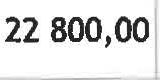 3,000153[  K  [767662.01Kruhová jednoduchá provlékaná mříž pr. 600 mm , očištění, odmašění, odrezivění,	us   --2,000,.----9  500,;i- nátěr, ozn. Z319 000,00T K 1767662_ 02	[ ovoukřídlá  zdobná otvíravá mříž 1300 x 2500 mm ozn. Z4, očištění, odmašěnr:-- _	kus	j	110   1 -23 750100 .23 750,00\	-Jvv	2 "Ledeburská zahradapa:r:teíschodiftě"SHeráklovou kašnou	O	_l	j	odrezivění, nátěr, promazání kování	:L_vv	---1 "Ledeburská zahrada parter schodiftěšlieráklovou kašnou-- --	1,000Í	K	.1551	767662Jednokřídlá zdobná otvíravá mříž 780 x 2400 mm ozn. Z5, očištění, odmašění,	-,-.-k-us	-- ,  --,;T6 175,0003	1 0006 175_L_	[odrezivění, nátěr, promazání kování 	i	 	,    	,uul'--vv[ 'Juj _:_.7676621 "1. terasa vstup do MPZ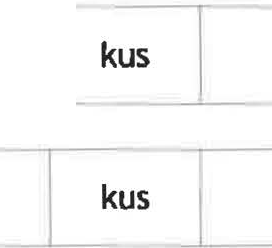 -	]  okřídlá otvrvá mí 1000 x 2400 mm ozn. Z7, očištění, odmašění, odrezivě	 	1 -	-.--1	11 400,00 l -_11 400,00]	-	-J04	ater, promazam kovam	_vv	1"2. terasa MPZ1,000_157lK  767662.05oukřídlá otvíravá mříž 1600 x 2400 mm ozn. (Z8), demontáž, montáž, očištění,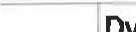 1,00011 400,00 \	 	11 400,00mašění, odrezivění, nátěr, promazání kování	_1vv	1 "5. terasa MPZK  J	-;;;-	J ovoukřídlá zdobná otvíravá m říž 1300 x 2500 mm ozn.Zs, očištění, odmašění,I 8	7676621,000kus	]	.ooo	11 40o,ooj11 400,ool	l-	odrezivění, nátěr, promazání kování	----	---	---vv	1 "vstup z MPZ do VPZ-- Mt· ovina parapetu polokruh 260/720 mm ozn. Z11 , očištění, odmašění, odrezivění,  ·r	kus	I159	767662 071,0001,00012 375,002 375,00na ervv	1 "poslední terasa-rovoukřídlá zdobná otvíravá mříž 1300 x 2500 mm ozn. Z17, očištění, odmašění,Iodrez1.v•em., na.te•r, promaza·m·kova·m·---	---	--	--	--	--	-- 	Lkus1,0001,oool	4 150,00_:   i4  750,00l-_Jvv	1 "parter do VPZ 	1,000--	--I  1   K   7679951 .Ocelová rozvilinová nástavba studně 1280 x 2560 mm ozn. Z1 - očistit, odmastit,kus14 250,;c_14 250,00i--16	01odrezivět, nátěr barvou tabulová čerň_L..	-	-	-vv	1 "parter u muzea, Ledeburská zahradajocistit, odmastit, odrezivět, nátěr barvou tabulová čerň, promazání pantů        11,,00000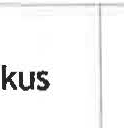 1162 K 1767'951.02zpečnostní kruhová m říž studny pr. 1280 mm otvíravá z jedné poloviny ozn. Z2 -9 S<Xl,0019  500,001--	---	1	u muzea, Ledeburská zahrada	-Ocelová lemovka travních ploch ozn. Z13a z ocelové pásoviny 5/100 mm s navařenými j1,000-- --- :J ·-163l K 17679951.03\ trny tyčoviny 14mm á 0,5m	 	263,0001332,;r87 447,50 1-- _j_---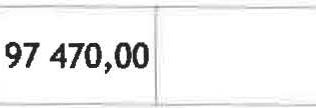 4 ,  K  1_ --IOcelov le.movka traních ploch ozn. Z13b z ocel-r-7679951 04trny tycovmy 14mm a 0,5m22810001427,50	-1VV	---	228 "Pálffyovská zahrada	--	--	--	--	--	228,000Strana 31 z 37IPt Typ	Kód166 1    K   767996. 02Demontáž ocelovélemovky 5/150 mmPopis	MJ	Množství	J.cena	Cena celkem [CZK)	Cenová [CZK]		soustava475,00195,ooo[	76,00f	14820,1so::.:l167 1      K    998767201 	 I 	 :es úRsPřesun hmot procentní pro zámečnické konstrukce v objektech v do 6 m	14 560,0001,2818 673,202011 02D	772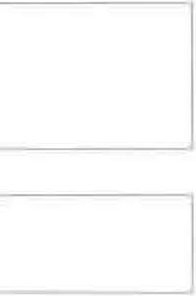 Podlahy z kamene2 007 053,60I168   K  772991.01Oprava kamenných schodišťových stupňů 340x160xmax 3000 mm v rozsahu do 15% včetně kompletního spárování z vápenné maltoviny v barvě dlažby, hydrofobizaceozn. K1--..,.,...-,,,----kus	4,0003     325,{ 	13300,00vv	 	4 "K1, schodiště Salia Terrena 	4,000_vv1701 K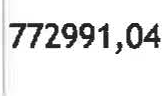 ISoučetfo:tění dlaždic kamenných s opravou spárování z vápenné maltoviny dobarevné do lo<lstínu dlažby, předpoklad opravy dlažby do 10%, hydrofobizaceI   m2     J394,150116,600 1855,00 	··L--vv	-rn,6 "ozn. K1, SP Ledeburské zahrady, viz tabulka kamenických prvků116,600	 	171   K  772991.05Oprava kamenných schodišťových stupňů 360x170xmax 6560 mm očištění, doplnění spárování, drobné retuše cca 5%, hydrofobizace ozn. K8[	ku_s5_5,_ooo -1 520,00 	83 600,0 	I112   K  772991.06IQffitění dlaždic kamenných 550x550x50 mm s opravou spárování, drobné retuše cca l m55 "parter, Ledeburská zahrada---2	8,3001 140,ooj 	9 462,oo j	J1	]5%, hydrofobizace ozn. K8	---vv	8,3 "K1, parter, Ledeburská zahradaKamenná lavice 3000 x 540 mm ozn. K11 - očištění , kontrola spojů drobné retuše v55,000 ----8,300=--ir 173  : 772991.07 	vv 	Iumělém kameni cca 2%, hydrofobizace1 "odpočívadlo hlavního schodiště, Ledeburská zahradakus	1,0001,0009 500,oo_j _9 500,ool1 174   K   772991.08Kamenná dlaždice ·pásek 250 x 400 mm ·600 x 50 mm ozn. K12 - zvednutí, očištění,	mIznovu položení s doplněním 15 % kusů, zaspárování, hydrofobizace173,9 "lemování u zdí a teras z pískovcových pásků, Ledeburská zahrada173,900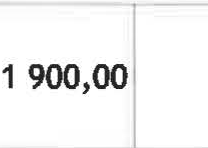 173,90Q_330 410,00Kamenná dlažba 600 x 600 x 50 mm ozn. K13/1 ·očištění, doplnění spárování, kontrola spojů drobné retuše v umělém kameni cca 2%, hydrofobizace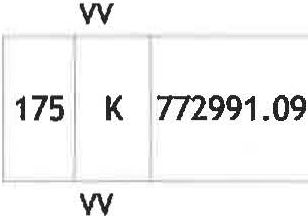 57 "podesty hlavního schodiště, Ledeburská zahradaStrana 32 z 37m2	57,000157,0002 375,00135 375,00	 	---PČ Typ	Kód	Popisspárování, drobné retuše cca 5%, hydrofobizace ozn. K13/2MJ	MnožstvíJ.cena[CZK]	Cena celkem [CZK]Cenová soustava_JIoprava kamenných schodišťových stupňů 340x170x2700 m m očištění, doplnění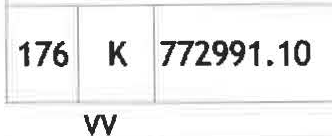 kus121,00-0,- 1 520;r-	183 920,00Oprava kamenných schodišťových stupňů 340x170x2700 mm zvednutí, zpětná montáž,	k275,001 -- r--1121 "hlavní schodiště, Ledeburská zahrada	_121,0001očištění, doplnění spárování, drobné retuše cca 5%, hydrofobizace ozn. K13/3	us117 "hlavní schodiště, Ledebu rská zahrada-	000	417,000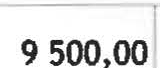 72 675,00      J17	n991 12 _Ja:menná lavice altánu 2500 x 540 mm ozn. K14 ·očištění, kontrola spojů drobné1 kus	Io	retusWe v umeW leom kamem• cca 2%, hydrofob1' zace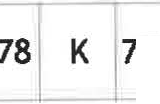 00100,w   r-	I1 "4. terasa, Ledeburská zahrada_	 	 	-=--_	j1,000Komen"A dlažba 400 x 400 x 50 mm ""'· K1511 ·oči<tě,; , dopm;;,;'''""' ";"[772991. 13	vápenné maltovině zatónované barvou plniva do barvy dlaždic, kontrola spojů drobné retuše v umělém kameni cca 5%, hydrofobizace	I6,0001	1 900,00 11,l11400,001	-1w	--	6 "4. terasa, Ledeburská zahrada	-----6,000Předložené trojúhelníkové schodiště 340 x 170 mm ozn. K15/2 - očištění , doplnění18	K 772991. 14	spárování ve vápenné maltovině zatónované barvou plniva do barvy dlaždic, kontrola	m22 0	2 508,00	JI	spojů drobné retuše v umělém kameni cca 2%, hydrofobizace	_w	1,2 "4. terasa, Ledeburská zahradal181 I   K j 7772991.15	k	la spOJ.U• drobne. retus•e v umewle.m kamem. cca 2%, hydrofob1' zace1,2008,500-2 375,í20 187,50TKT6IKamenná dlažba 600 x 600 x 50 mm ozn. K17/1 - očištění, doplnění spárování,ontro36,:r_ 1520,0054 720,001	-J--w	8,5 "podesty 1.terasa MPZ---8,500182 I J77:2 991 ·1-	l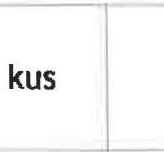 J oprava kamenných schodišťových stupňů 340x170x1660 mm ·očištění, doplněnírárování, kontrola spojů, drobné retuše cca 5%, hydrofobizace ozn. K1712--	----307 515	Iw	36 "schodiště 1.terasa MPZ36,0001831K J	.772991 17Lemování u zdi pískovcový páse_k_2_5_0_x 400-600 mm ozn. K18 - zvednutí,očištění,znovu položení s doplněním 15 % kusů, doplnění spárování215,800	1 425,ow	215,8 "terasy MPZ 	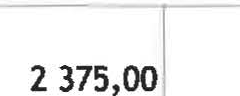 Kamenná dlažba 600 x 600 x 50 mm ozn. K19 - zvednutí, očištění, vyrovnání,	]-215,800184  K  772991.18 	zhutnění, zpětná montáž, doplnění spárování, drobné retuše v umělém kameni cca	m2 [ 5%, konzervace 3,300_	[-7 8371	Jw	3,3 "bylinková zahrádka MPZ	3,300J Kamenná dlažba 550 x 550 x 50 mm ozn. K20 - očištění, doplnění spárování, kontrola	:-1, ool	-11185!K   772991. 19spojů drobné retuše v umělém kameni cca 2%, konzervace 		 	_J_ m		8 52 090,00117765,Jw	8,5 "podesty 3.·7. terasa MPZ	8 500Oprava kamenných schodišťových stupňů 360 X 170 X max 1230 mm - očištění,	kl:LK1772991.20doplnění spárování, kontrola spojů, drobné retuše cca 5%, konzervace ozn. K20,	us  _ 88 0001 520,00133760,1!Strana 33 z 37PČ Typ	Kód	Popis	MJ	MnožstvíJ.cena [CZK]Cena celkem [CZK]Cenová soustavaw1 187   K  n2991.21w1	K  r2991.22w1	· K f 2991.2370+18 "schodiště 2.-7. terasa MPZOčištění kamenné mísy s chrličem s konzervací 400 x 1050 mm ozn. K21 2 "7. terasa MPZKamenné stupně 260-300 x 170 x max 2900 mm - očištění, doplnění spárování,kontrola spojů, ozn. K22 3 "7. terasa MPZToprava kamenných schodišťových stupňů 340x170x3000 mm očištění, doplnění!spárování, kontrola spojů, drobné retuše cca 5%, hydrofobizace ozn. K28m2kus-----'- -kus88,0002,0002,0003,000l3,00011,oooj2 375,ooJ1 s20,00J1 520,00 1	--4 750,0014 560,0025 840,00w	17 "z parteru MPZ na 1.terasu VPZ- -- --17,000190]  K 1998n2201!Přesun hmot procentní pro podlahy z kamene v objektech v do 6 m_,	%,L6-800,ooOl2,8619 444,60 es úRs 201102-D- 782---Dokončovací práce - obklady z kamene	 	1 570 133,40---191   K  782991.01------Kamenný sokl schodiště zn. KS - očištění, doplnění spárování, retuše cca 15%,hydrofobizaceI m2	12,65012 375,0030 043,	_----w	23*0, 55-----c---"parter, Ledeb_u_rs_k_a·_za_h_r_a_da	_12,650    	192  K  782991.02Iočištění kamenné studny s hydrofobizací 1450 x 1100 mm oz_n_._K_s 	 _kus1,00016 650,006 650,oo J	_JwI193 K 782991 .031 "parter u muzea, Ledeburská zahra_da 	 _[1,000	 	 	kus	1,000	15 200,001	 	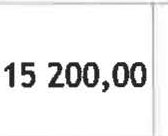 l194I K  782991.04Kašna parteru ozn. KS 5000 x 3800 x 500 mm (obruba 330x250 mm) - očištění,doplnění spárování, drobné retuše v umělém kameni cca 1%, hydrofobizace1 "parter, Ledeburská zahradaKamenné zábralí s čučkami a pilíři ozn. K9 - očištění , doplnění spárování, kontrolaspojů drobné retuše v umělém kameni cca 5%, hydrofobizace	m1,00_060,2001482,00!89 216,401Jw	60,2 "Ledeburská zahrada	 	 	60,2001 195 K 17 991.196 l K 782991.06wOprava ostění a nadpraží dveří 200 x 200 x 2000 mm ozn. K29 - spárování doplněním vápenné maltoviny ve shodném odstínu, doplnění v rozsahu 5%, hydrofobizace1 "4.terasa, Ledeburská zahradaKrakorec ozn. K23 - spárování z vápenné maltoviny ve shodném odstínu, oprava v rozsahu cca 5%, hydrofobizace1"vstup z MPZ do VPZkuskus1.[1,0001,oool1,0009 5	---2 sso,oo[9 soo,ool2 850,001971 KOprava ostění a nadpraží dveří 200 x 200 x 2000 mm ozn. K24, K25 • spárování doplněním vápenné maltoviny ve shodném odstínu, doplnění v rozsahu 5%,2.1	 	hydrofobizacew	2 "vstup z MPZ do VPZ[Koruna stěny 300 x 200 mm ozn. K26 - spárování s vápenné maltoviny ve shodnémkus--2,ooo19 000,0038 000,00 [1981 K [782991.08w1991K [782991.09lodstínu, oprava doplněním cca 10% rozsahu, hydrofobizace	m40 "VPZ parter 	fKoruna stěny 300 x 200 mm ozn. K27 - spárování s vápenné maltoviny ve shodném	m jodstínu, oprava doplněním cca 5% rozsahu,hydrofobizace- 4o_,o_oo{	2 090,0040,000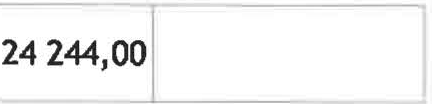 11,600	2 090,00     	83 600,00 1Strana 34 z 37Kód	Popis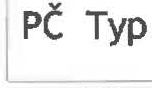 MJ	MnožstvíJ.cena	Cena celkem [CZK]   ---Ceno á-- [CZK] --	-- soustava - 		5,8*2 "VPZ parter--11,600-	--782991.10wwOčištění a hydrofobizace kašny včetně vypuštění a napuštění vody	 	 10,85+13,05*0,6  "parter Ledeburská  zahrada4,4+8,25•0,9 '"Herkulova kašna, Ledeburská zahradam2	-30,505]	1  900,ooL18,68011,82557 959,501 ----	---w		Součet  	505   	---201	K 178299R.01w!Restaurování kamenné římsy O,15 x 0,6 x 10 m Sala Terrana ozn. R.2._1 	1 "parter Ledebu rská zahrada, rozsah viz tabulky restaurátorských  a uměleckořemeslných  prací1,000	52 2so,00I	 	1,000s2 250,00202 1    K  178299R.02-a[MOO"táž a dodávka Váza 0,4 x 0,4 x 1,2 m Sala Terrana (alternativa _a)	--	k_us   [ 1,	26 600-26 600,oo!	- lwj 203    K   78299R.02·bw204 I K   78299R.03w1 "parter Ledeburská zahrada,  dle stávající viz tabulky  restaurátorských  a uměleckořemeslných  prací, ozn. R.2.1Restaurování vázy 0,4 x 0,4 x 1,2 m Sala Terrana ozn. R.2.1 a uložení do depozitu (alternativa  b)"parter Ledeburská zahrada,  rozsah viz tabulky restaurátorských  a uměleckořemeslných  prací1 Restaurování čuček 0,4 x 0,4 x 1,2 m Sala Terrana ozn. R.2.1"parter Ledeburská zahrada, rozsah viz tabulky restau rátorských a uměleckořemeslných  p_r_ac_í 	kus1,0001,oooJ	26 600,1,0002,000 l	26   600,00-2,000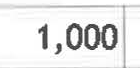 26 600,00-  J53 200,002051 K [78299R.04w}Restaurování kamenné ostění vstupu 1,68 x 2,89 m Sala Terzn . R.1 "jižní stěna Sala Terrany Ledeburská zahrada, rozsah viz tabulky restaurátorských  a uměleckořemeslných  prací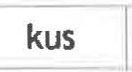 1,00095 000,00000,001-=- _]i206 [ K J78299R.05wl Restau rování socha Herákla 2,4 x 0,9 m ozn. R.2.31 "parter Ledebu rská zahrada, součást kašny, rozsah viz tabulky restaurátorských  a uměleckořemeslných  pracíUS		1_,oooj      142 soo:Ool1,000-00,00 1	=--	]1 207 ,  K  78299R_.0_6  	w208 1   K  ]78299R.07wRestaurování  Hekulova kašna  2,7 x 1,8 m ozn. R.2.41 "parter Ledeburská zahrada,  rozsah viz tabulky restaurátorských  a uměleckořemeslných  pracíj Restaurování kamenické prvky čuček	m ozn. R.15 "schodiště Ledeburská zahrada, rozsah viz tabulky restaurátorských a 	T-us      	1,000	178 601,000        15,ooo[	26 600,00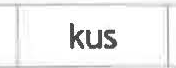 15,000178 600,00	-i- r -399 000,00i_-- u_měleckořemeslných prací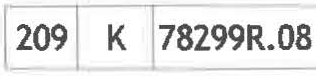 IRestaurování kamenické prvky kuželka pr. 0,2 x 0,2 x 0,62 m ozn. R.2.5 24 "schodiště Ledeburská zahrada,  rozsah viz tabulky restaurátorskýc--u_měleckořemeslných   pracíus\ 24,000J	o:oo[	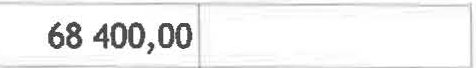 24,000I210fKl78299R.09w211	K  78299R.10w 		Restaurování  kamenné krycí desky ozn. R.2.5	m2 22,7 "schodiště Ledeburská zah rada,  rozsah viz tabulky  restaurátorských  a uměleckořemeslných  pracístaurování kamenné ostění vstupu  1,7 x 2,7 m 5ala Terrana ozn. R.2.6 	 1 "VPZ 1. terasa, rozsah viz tabulky restaurátorských  a uměleckořemeslných  pracíStrana 35 z 3722,100 \	2 850,00]22,7001,000[	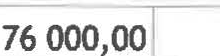 1,00064 695,00	--i---7_6 000,00 \j PČ Typ	Kód	PopisMJ	Množství	J.cena[CZK]Cena celkem [CZK]		Cenová soustava_2_ 12_,!_  K   [9_ 9_87 _ 8 _ 2_ 20_ 1	·1 P_ře_s_u_n _h mot procentní pro obklady kamenné v objektech v do 6 m_	L_%__,]__5 250,oooj 	5,72 	30 024,75 J es úRs 2011D	783213    K    783826675Dokončovací práce - nátěry	 	Hydrofobizační transparentní silikonový nátěr hrubých betonových  povrchů  nebo hrubých omítekm2	90,850198,90328 376,138 984,61 es úRs 201102  Iww w w w w w w          "maltová  koruna 17,25 "OP2/L+OP3/ L10,5 "OP4/L13,84 "OP5/L+OP6/L16,37 "OP7/L+OP8/L17,14 "OP9/L+OP10/L15,75 "OS9/LSoučet      	j Krycí jedn	obný vápenný  nátěr  omítek  stupně  členitosti  1 a  2 220,97 "Herkulovo  schodiště  parter120+45 "schodiště technická  místnost231, 12 "Salia Terena339,46 "OP1 /L88,05 "OP2/L+OP3/ L101,3 "OP4/L50,57 "OP5/L+OP6/L127,61 "OP7/ L+OP8/L104,62 "OP9/ L+OP10/L35,39 "OP11 /L81,2 "OH1 /L150,06 "OH2/L+OH3/L105,5 "OH4/L56,32 "OS9/L84,14 "0P1/ P63, 13 "OP2/P51, 13 "OP3/ P56,25 "OP4/ P66,44 "OP5/ P60,65 "OP6/ P122,7 "0H1/ P78,2 "OH2/ P124,41 "OH1 /VP11,25 "OS1/VP26,21 "bylinková zahrádka Mezisoučet200 "okolní objekty Mezisoučet---'-----	-	 	17,25010,50013,84016,37017,14015,750 	    90,850	 	Strana 36 z 37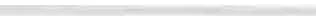 IPČ TypKódPopisJ.cenaMJ	Množství	[CZK]Cena celkem [CZK]		Cenová soustava21si-t< 17846.01pvv1 216   K  7846.02vvfvýmalba interiéru Sala Terrena restaurování ozn. R.1.1l'Oznamka k polozte:-- Základní rozměry:Střední rizalit ·8 x11 m, boky ·4,5 x 7 m; Plocha nástropních maleb celkem - 120,86 m' Plocha nástěnných maleb celkem - 321,35 m'Plocha saklu - 38 m'Plocha silně ooškazené VIÍmalbv v oravé části abiektu - 28 m '1 "parter Ledeburská zahrada, rozsah viz tabulky restaurátorských a uměleckořemeslných prací[Malovaná nika na schodišti restaurování ozn.R.1.2    	1 "parter Ledeburská zahrada, rozsah viz tabulky restaurátorských a uměleckořemeslných pracíStrana 37 z 37kplkpl 	1,0001   4 725 000,001,000--1,000	75 000,00 11,0004 725 000,00 \  -75 000,00	J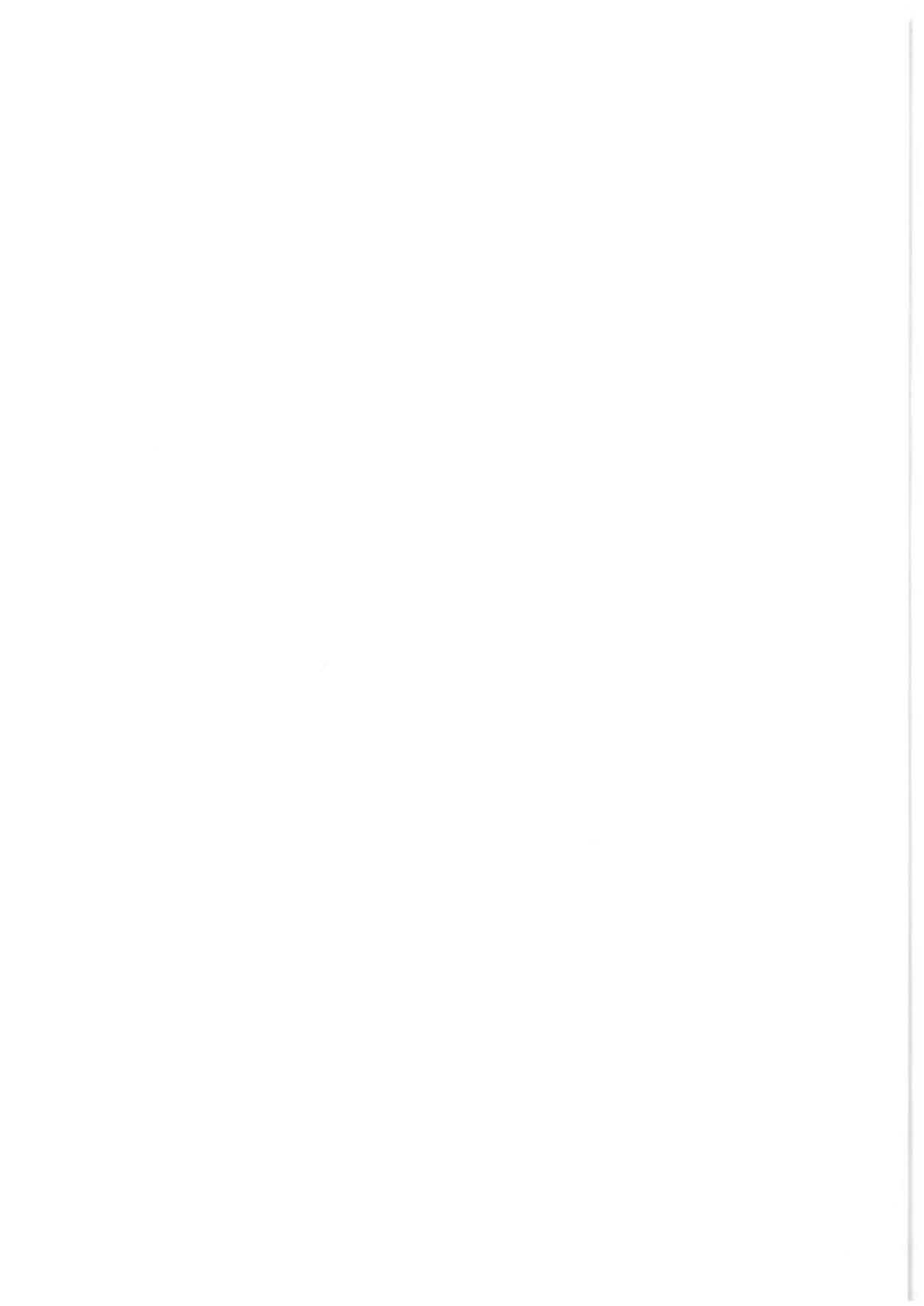 KRYCÍ LIST SOUPISUStavba:NPÚ, Palácové zahrady pod Pražským hradem - památková obnova - Etapa A, U.P.S. Praha Objekt:D.1.1.1 - Zahradní úpravySoupis:LZ - Zahradní úpravy - Ledeburská zahradaKSO:Místo:Zadavatel:Národní památkový ústavUchazeč:Gema Art Group a.s.Projektant:MURUS - monumenta renovamus, projekce, spol. s r.o Poznámka:CC-CZ:Datum:IČ: DIČ:IČ: DIČ:IČ: DIČ:18. 7. 201826437741CZ26437741Strana 1 z 11REKAPITULACE ČLENĚNÍ SOUPISU PRACÍStavba: Objekt: Soupis:NPÚ, Palácové zahrady pod Pražským hradem - památková obnova - Etapa A, U.P.S. PrahaD.1.1.1 - Zahradní úpravyLZ - Zahradní úpravy - Ledeburská zahradaMísto:Datum:	18. 7. 2018Zadavatel: Uchazeč:Kód dílu - PopisNárodní památkový ústav Gema Art Group a.s.Projektant:   MURUS - monumentarenovamus,   projekce, Cena celkem [CZK]Náklady soupisu celkemZ01 - Odstraněni stávajících vegetačních a techn. prvkůZ01-184VD - 184 - R - položky----2 228 378,67201 948,00--40 800,00Z01-12 - Odkopávky a prokopávky------Z01-16 - Přemístění výkopkuZ01-18 - Povrchové úpravy terénuZ01-0  -  Ostatní materiálZ03 - Výsadba stromůZ03-111 - Pěstební opatřeníZ01-18 - Povrchové úpravy terénu101 964,00209 749,20---120 878,67126 295,20186 948,0015 300,0024 948,00Strana 2 z 11Z03-H23 - Plochy a úpravy území Z01-0 - Ostatní materiálZ04 - Založeni záhonůZ01-18 - Povrchové úpravy terénu-- --	----63 000,0083 700,00425 295,6064 851,60Z03-H23 - Plochy a úpravy území	5 040,00Z01-0 - Ostatní materiál	355 404,00Z05 - Založení travnatých ploch	113 431,20Z01-18 - Povrchové úpravy terénu	7 891 ,20--	--Z05-216VD - R-položky	50 778,00Z03-H23 - Plochy a úpravy území Z01-0 - Ostatní materiál13 419,00-- -- - - -41 343,00Strana 3 z 11SOUPIS PRACÍStavba: Objekt: Soupis:NPÚ, Palácové zahrady pod Pražským hradem - památková obnova - Etapa A, U.P.S. PrahaD.1.1.1 - Zahradní úpravyLZ - Zahradní úpravy - Ledeburská zahradaDatum:	18. 7. 2018Projektant:   MURUS - monumenta renovamus, projekNáklady soupisu celkemJ.cena [CZK]Cena celkem [CZK]2 228 378,67Cenová	lsoustava201 948,0040 800,0027 300,001--4 500,001 440,007 560,00132 246,00 _2 100,0010 944,00--8 056,80--7 408,803 860,4021 223,20I PČ Typ	KódPopis	MJ	MnožstvíJ.cena	-- Cenová  lCena celkem [CZK]	t[CZK]1 j   K   111201101RO	stranění trvalkových záhonů is kořeny, v rovině, ztiž.podmínky	-	- - ]	2	13,000	264,00 1-	-3 432,0oJ11ii01101RO	"' ""ěoi t<V•lkových úhoo; h koieny, ve „-;,;;;-1,z. ztii.podminky ---=---	i-:::;;.z_	456,sous avall:2 [ K 	dstranění popínavých dřevin ze zdí a treláží, vč.vodorovného přemístění,  ve24 760,801 --	j13 IK  183vO-zt1•zveny,ch pod   , k . h	bm_145,000348,0_0]_50 460,00D	Z01-16I ---14	2304311ROO17	K 162201421ROOPřemístěni výkopkuj;::::::i'emOtěni °"'"'"''*"kfwio •tmlek do 1000 m, ve ztižen;<h	mlorovné přemístění pařezů   D 30 cm do 1000 m, ve ztížených podmínkách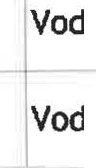 1163,000I18 ,ool24 042,0020 538,00_108:;1 432,00t--1 620,00l18	62201422ROO19 lK	79087008ROOorovné přemístění pařezů   D 50 cm do 1000 m, ve ztížených podmínkách--	--kus]kus336,001 344,00 1-Jo	Z01-SO1Přesun"y'"s'u"t'i""·"""k"""'°I	...."'-4   8169800,,00---pňpratek "'---	--m3 _ 120	K j 979999999ROOD	Z02platek za skládku dřeva---	---Plošná úprava pozemkut	!	2,400	1 200,002 880,00--	.	--558 887,07i 111301111ulozem, ve zt1zenych podmmkach_ 2	300 500_23 439,oo j	--Jo	Z01-12	Odkopávky a prokopávky101 964,00„ J         K 1RO_O\ Sejuí drnu    ·d 10 cm,   přmístěnim do 200 m, kolečko, naložení, odvoz a-- .	m	_L	,	178,00p	--	Poznámka k položce:	--	--	--Naloženi na kolečka, přeložení na dopravnl prostředek , odvoz a uložení na skládku.--s;jm utí ornice, v rovině,s přemistěrJmcio 200 m, kolečko, naložení, odvoz a uložení,14 193,00K  121100001RABpmocnost 50mm, pl.249 m2, ve ztížených podmínkáchPoznámka k položce:	--	--m3	12,450	1 140,oojNaložení na kolečka, přeložení na dopravní	tředek, odvoz a uložení na skládku.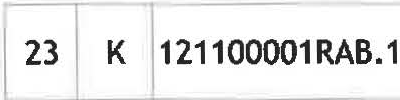 jmutí ornice, v rovině, s přemístěním  do 200 m, kolečko, naložení, odvoz a uložení	m 3 mocnost 200 mm, ve ztížených podmínkách,  193m2Poznámka k položce:	--	--	---pNaložení na kolečka přeložení na dopravnl prostředek, odvoz a uložení na skládku.38,6001	_1 260,48 636,00--	--Sejmutí ornice,ve svahu 1:2, s přemístěním  do 200 m, kolečko, naloženi, odvoz a uložení - mocnost 200 mm, ve ztížených podmínkách, plocha  54,4m2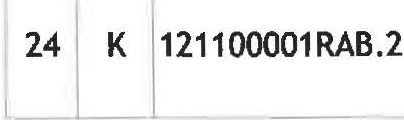 Strana 5 z 11m:-i	10,9001 440,00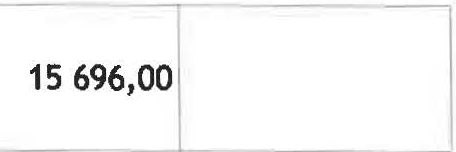 J_PČ TypKódPopisMJ	MnožstvíJ.cena [CZK]Cena celkem [CZK]Cenová soustavap	Poznámka k položce:Naložení na kolečka, přeložení na dopravni prostředek, odvoz a uložení na skládku.D	Z01-16	Přemístěni výkopku	209  749,2025	K -162702199ROO	••tok "' ,,...,,,>eml"Y (62 ml X koef.nakypieni 1,22•75,6ml) •"""'dm 30m3	m3105,36 748,80r 26	K  460600001RT8	Naložení a dovoz zeminy ze vzdálenosti  10000m	m3	84,900	1 020,00	86 598,0027	K  167101103 ROO	Přelož=mí.nebo složení výkopku  z hor.1·4,  při dovozu  zeminy (84,9m3  x  koeficient	m3-+-1 28	K  162201203ROO	Vodorovné   přemíst.výkopku,   kolečko  hor.1-4, do  10m, ve ztížených  podmínkách	m3103,600	180,00	18 648,00103,600	264,00	27 350,4029	1162201210ROO	Příplatek za dalš.10 m, kolečko, příp. kbelík, výkop. z hor.1- 4, 13x103,6m3=	m3	1 346,8001346,8m3 (celková vzdálenost 140m), ve ztížených podmínkách			3	-40 404,00D	Z01-18	Povrchové úpravy terénu	120  878,67Obdělání půdy kypřením a rytím do 20 cm v rovině (pro trávníky a záhony), ve30	K 183403121ROOztížených podmínkáchm2	449,00067 350,0031	K 183403123ROOObdělání půdy kypřením a rytím do 20 cm na svahu 1:2 (pro trávníky a záhony), vepodmlokA<h	m2	54,30011 012,04	 	32	K 183403153ROO	Obdělání půdy hrabáním, v  rovině 3x449m2=1347m2,  ve ztížených  podmínkách	m2	1 347,0006 8233	K 183403253ROO	Obdělání půdy hrabáním,  na svahu 1:2, 3x 54,3m2=  162,9 m2, ve ztížených	m2	162,900	6,35	1 034,09 podmínkáchK  181006112ROO	Rozprostření zemin v  rov./sklonu  1:5, tl. 12 cm,  ve ztížených  podmínkách	m2	249,000	50,40	12 549,60 1K [181006113ROO	Rozprostření zemin v rov./sklonu 1:5, tl.  20 cm, ve ztížených podmínkách	m2	200,000	78,00	15 600,00-------K 181006123ROO	Rozprostření zemin ve sklonu  nad 1:5, tl. 20 cm, ve ztížených  podmínkách	m2	54,300	114,00	6 190,20K 1183403161ROO	Obdělání  půdy válením,  v  rovině	m2	449,000	0,60	269,40[ 38	K 183403261ROO	Obdělání půdy válením, na svahu 1:2	m2	54,300	0,96	52,13D	Z01 -0	Ostatní  materiál	126 295,2<l,_39	K 888_003VD	Substrát pod kobercové trávníky - směs ornice 70% (bonitní, odplevelená), křemič	m3	31,500	1 080,00	34 020,00 písek 30%, tj. 249m2 x ti.O,12m=30m3x koef.sléhavosti 1,05=31,5m3Substrát pro záhony - ornice 70%, vyzrálý kompost 20%, křemičitý písek 10%, tj.r 40 I  K   888_002VD254,3m2 x tl. 0,2m x koef.sléhavosti 1,05= 53,4m3m3	53,400	1 72	-	92 275,20Strana 6 z 11rČ Typ	Kód41	K 1111 300VD42 t K    111105VDJ.cenaPopis	MJ	Množství	[CZK]Vytýčení výsadeb	r;bodInstalace protikořenové folie pro ohraničení výsadbové jámy od mlatu, vč. materiálu	kCena celkem [CZK]Cenová soustava _(7bm /ks, tj. celkem 42bm)---	---	s43 tKl111:--112voUkotvení stromů za zemní bal,  ve ztížených podmínkách	kso	Z01-18	Povrchové úpravy terénu44	183101323ivýkopku, do 200m, ve ztížených podmínkách	 	_		kus	'·"'°i	""·oo1_9 476,oo j   -	lK [	ROO	THloub. jamek  s výměnou  100_%_p_ůdy_d_o_3 m3 sv.1:5, naložení, odvoz a složeníK 184102116ROO	Výsadba dřevin s balem O do 80 cm, v rovině, vč. zálivky, ve ztížených podmínkáchK   184801121ROO		Ošetřování vysazených dřevin soliterních, v rovině,  ve ztížených podmínkách 47i     K]111_102vo		zhotovení obalu kmene z rákosové rohož_e  	Ikus	6,000kus	6,000ks	6,0001720,00	4 320,00126,00	756,0066,00	-396,oot-   -	1=D	Z03-H23r8231311ROO49	K 162702199R00.1Plochy a úpravy území-,!Přesun hmot pro sadovnické -;krajin. úpravy d;;skmPoplatek za skládku zeminy a suti (výkopek při výměně substrátu pro Carpinus)t -r	1 680,001-1-m3	16,80063 000,0057 961),0015 040,00300,00 1lD	Z01-0[ 5o	K l 111_16VD 51	K  111_30VD52	K 888_002VD.153	K  111_06VD54	K   0823132055	K  111_15VDOstatní materiálZásobní tabletové hnojivo (12ks tablet/ strom, 1tableta=10g), vč. aplikace Rákosová rohož, výška 1,6m, spotřeba cca 0,3m, vázací materiál---	--\ Substrát ·směs ornice 70%, vyzrálý kompost 20%, štěrk f r. 2/4 10%, tj.š2mxš2m xhl.O, 7m=6x2,8m3=16,8m3, fyzikální půdní kondicionér---	-	-Kotevní systém za bal do volné půdy---	----Voda pro zálivku (1001/strom)1Carpinus betulus 'Fastigiata', 16/18, ZB, podchozí výška nasazení koruny	Iks    _j_12,000  _ 18,oo --83 700,001 296,00D	Z04D	Z01-1856	K 1183101111ROO57	K   183102131ROO1  58	K    184102111ROOZaloženi záhonůPovrchové úpravy terénuI Hloub. jamek bez výměny půdy do 0,01 m3, svah 1:5, ve ztížených podmínkách 	 I  Hloub. jamek bez výměny půdy do 0,01 m3, svah 1:2, ve ztížených podmínkách Výsadba dřevin s balem D do 20 cm, v rovině, vč. zálivky, ve ztížených podmínkáchStrana 7 z 11kus	5 936,000kus	349,000	40kus	703,000	60425 295,6064 851,6024 931,w[_1 884,60---+-19 402,80I PČ TypKód	Popis	MJ	MnožstvíJ.cena [CZK]Cena celkem [CZK]Cenová soustavao	Z03-H23	Plochy a úpravy územir 62	K  998231311ROO	IPřesun hmot pro sadovnické a krajin. úpravy do 5km-- ---	-----3,000	1 680,00 	5 040,005  040,001+--11 IK l111_15vD.7n 173 '74 t7576,77Rosa 'Shropshire Lanď, Pnd, Ko 31	ks	6,000	540,003 240,00---2 592,00T--78	K 111_08VD.2-79	K 111_08VD.380	K 111_08VD.481	K 111_08VD.582 K  111_08VD.6 K 111_08VD.7 K 111_08VD.8Gypsophila repens 'Rosenschleier', K9		ks		14,000		96,00 illea ptarmica The Pearl', K9	ks		11,000	48,00 Alcea rosea 'Chater's Chamois Rose', K9		ks			9,000		54,00Iris barbata elatior 'Silk Silhouette', K9	ks	110,000	120,00'------	---·Iris barbata elatior 'Baroc', K9			ks	24,000	120,00 Vinca minor 'Alba' , K9			ks	97,000	66,00Lavandula angustifolia 'lmperial Gem', K9	ks	219,000	66,001 344,00----528,00486,0013 200,002 880,006 402,00 	14 454,00Strana 8 z 11IPČ Typ	Kód	PopisJ.cena [CZK]Cena celkem [CZK]Cenovásoustava85T K    111_08VD.9	J lychnis coronaria, K9--+---- 54,	-- 972,0	-86	K   111_08VD.10	Leucanthemum vulgare 'Maikonigin ', K9---   89     K   111_08VD.13	Dianthus caryophyllus (losos.), K9, letnička--54,0033,60+---54,0072,00-1 296,00  --2 083,20864,008 496,00--+:::-	::t -K 111_08VD.14	Nigella damascena 'Miss Jekyll Alba' , K9, letničkaK 111_08VD.15	Celosia argentea 'New Look' , K9, LetničkaK 111_08VD.16	Antirrhinum majus 'Arrow Pink' , K9, letničkaK 111_08VD.17	Antirrhinum majus 'Arrow White' , K9, letnička9	111_08VD.18	Tagetes erecta Vanilla',  K9,  letnička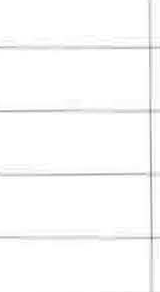 30,0030,005 220,002 070,00-	--K 111_07VD	Lilium candidum (bílá), cibule velká-+---	+---K 111_07VD.1	Lilium asijský hybrid 'Tiny Ghost ', cibule velká---	---	---98	KM	:n  l'. i: velká ---150,00	14 250,00--	--72,00	4 896,0097	30,0030,0018 780,0018 780,00.;;-K   [""'°3161R00.1	IOlxlětáol ,;1eolm, v rovloě (""""''travrn>o kobee<e), ve ztlžeoj<h podmlokád>-1m2 T273,0;i-113 431,207 891,20I102 K 185804312ROO	Zalití trávníku vodou plochy nad 20 m2 (20 l I m2}, ve ztížených podmínkácho	Z05-216VD	R-položkym3 T	::ooj	o,oo ["3 9"60",0"0\ -[ 1	K	-03VD	Založení trávníku  parterového  předpěstovaným  travním  kobercem,  ve ztížených1151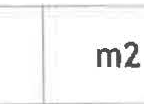  	podmín		_	JD	Z03-H23l104l K 1998231J11ROOPlochy a úpravy územiPřesun hmot pro sadovnické a krajin. úpravy do 5km105  K  111104211ROOPokosení trávníku parkov. svah do 1:5, vč. odstranění a likvidace odpadu1=_m2273,0003,00	--819,00...D	Z01·0	Ostatni materiál41 343,00Strana 9 z 11PČ Typ	Kód	PopisMJ	MnožstvíJ.cena [CZK]Cena celkem [CZK]Cenová soustavaK 111_11VD	Dlouhodobě působící granulované trávníkové hnojivo (0,03kg/m2), vč. aplikace--+--+-------t------K  2600001VD	Travní koberec (10% pro prořez), tl. 3cm-K  08231320.2	Voda pro zálivku (20L/m2)---	 	o	Z06o	Z01-18109  K  183901111ROO110  K  289970111ROORostliny v mobilních nádobách a mobiliá řPovrchové úpravy terénuj Příprava nádob na výsadbu H do 70 cm pl. do 0,3 m2Vystlání vegetační nádoby geotextílií 38g/m2, vč. materiálu-----kus ks66,0005,00066,0054,00741 868,8013 132,80	 	4 356,00270,00m---K   f11_16VD.2 888_001VDp888_001VD. 1Zásobní tabletové hnojivo (1tableta/letničku, 2tablety/keř), vč. aplikaceSubstrát pro objemné nádoby - ornice 50%, vyzrálý kompost 20%, křemičitý písek 30%, fyzikální půdní kondicionérPoznámka k položce:výpočet objemu substrátu pro nádoby počítá s odečtem zemního balu vysazovaných roslin (objem substrátu = objem nádoby ·objem keramzitu • objem zemních balů vysazovaných rosltin)Substrát pro malé nádoby ·ornice 50%, zahradnický substrát 50%, fyzikální půdní kondicionérks m3[_	3_)_187,0000,6003,000182 940,ool_2 940,003 36	--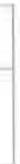 1 764,008 820,00111BfK 58761503119  K  111_08VD.19121  K  111_08VD.21Lehké keramické kamenivo fr. 8 ·16/275 VL	 	 Pelargonium zonale bílé ·'Glacis', 'lceberg' , K12, letničkaLaurus nobilis, na kmínku 60 cm, KoJm3  ksks0,080101,000 	8,00012 000,0066,002  400,00---960,006 666,00120  K  111_08VD.20Laurus nobilis, v 80·100 cm, Ko---ks	4,0004 800,00---19 200,0019 20-0.00-+1--122  K  111_15VD.12123  K _ť2.1_08VD.22124    K   [ 111_08VD.23Buxus sempervirens, v 150·175 cm, Ko, mírně tvarovaný, zapěstovaný do přirozenékompaktní formyCitrus Limon, kmínek 50·60cm, Ko---Nerium oleander  'Mont Blanc' v 120·150cm, KoStrana 10 z 112511VDK•ěUnáč terakotm'Ý (N1), dob"Ý, kónkký, s hlodkou bocd"'ou; mranmdomý, d • 40	ksT	:i-	3CenováPČ Typ	KódPopisMJ	Množství[CZK]Cena celkem [CZK]soustavacm, v = 40 cm; podm1ska uvmtr glazovana, d = 40 cm	' JOO j	•I=• '•30 <m;podm•ka "''"'" ''"'°"'"'·d • 50 <m	" ,.+-	'96 600,00126   K   2511VD.1ináč terakotový N2), do vý, kónick.ý, s hladkou bordurou; mrazuvzdorný,	·	ks --Květináč terakotový (N3), dobový, kónický, s hladkou bordurou; mrazuvzdorný, d = 50 1 k:- 16 05 400 0086 400,00145 200,00127  K 12511VD.2----+cm, v = 46 cm; podmiska uvnitř glazovaná, d = 50 cm	s22 000	6 600 00 ',128   K  251VDKovová konstrukce z galvaniz. oceli pro popínavou letničku do nádob, v 30cm, 6 prutů, š. 1cm, s bodcem v 25 cm pro zapíchnutí do květináčes	16 0003oo,oo· .00112{K	5128voVědro dřevěné, - horní d= 700mm, dolní d= 600mm, v= 600 mm, se 3 galvanizovanými	k	5,oooj	12 600,63 000,00obručemi,dřevo-borovice, vnitřní oplechování pozink„	s	00Poznámka k položce: --	--	--p	- s přepadem pro odtok vody; povrchová úprava dřevěného pláště: silnovrstvý barevný nátěr, 2kovové pozinkované háky, viz výkres S.S, - vč· dodávka + montáI	K    2512VDpl	K 125125I	--p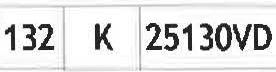 Parková lavice bílá, délka 1,65 m, šířka sedáku 0,53 m, s područkami,celodřevěná, dřevo borovice	JPoznámka k položce:·počet latí v opěradle:  17, nohy opatřené litinovým soklem proti uhnívání (v barvě lavičky), povrchová úprava: barevný nátěr, RAL 9001; viz výkres S.Z, ·dodávka + montážOdpadkový koš hnědý, objem 55 l, čtvercový půdorys 500x500mm, materiál: dřevo- borovice (vnější obal), víko pozink. plech tl.1,SmmPoznamka k pofozce:- povrchová úprava dřev.pláště:silnovrstvý barvený nátěr RAL 9001, - vnitřní nádoba ·ocel, pozink.plech ti. Zmm, s přinýtovanými kovovými pozink.úchyty, - vlko-pozink.plech ti. 1,Smm, lakovaný komaxitem v barvě dřev. těla kaše, zajištěno 2 řetízky, úchyt z kovové koule-pokovenímosaz. ·viz wkres s.9. - dodávka + montáž 	i nový kříž - podstavec pod nádoby s květinami, rozměry profilu 40x40mmks	18,000	8 280,00ks	I	1,oooÍ	1BOO,oo [ks    1	5,oOO[	1 800,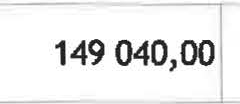 7 800,009 000,00Jl-_JStrana 11 z 11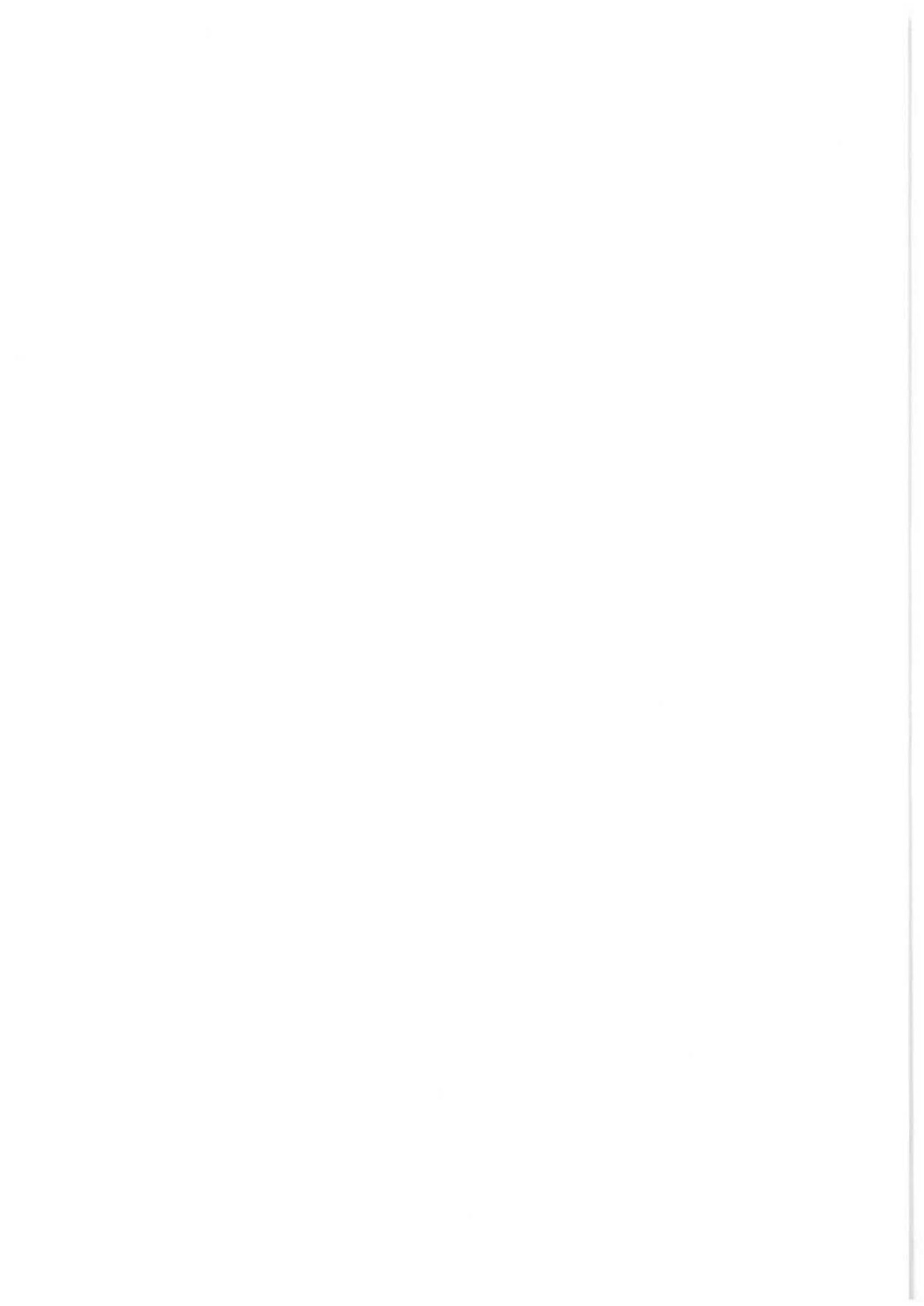 KRYCÍ LIST SOUPISUStavba:NPÚ, Palácové zahrady pod Pražským hradem - památková obnova - Etapa A, U.P.S. Praha Objekt:D.1.1.1 - Zahradní úpravySoupis:MPZ - Zahradní úpravy - Malá Pálffyovská zahradaKSO:Místo:CC-CZ:Datum:18. 7. 2018Zadavatel:Národní památkový ústavIČ: DIČ:Uchazeč:Gema Art Group a.s.Projektant:MURUS - monumenta renovamus, projekce, spol.s r.o Poznámka:IČ: DIČ:IČ: DIČ:26437741CZ26437741Strana 1 z 12REKAPITULACE ČLENĚNÍ SOUPISU PRACÍStavba: Objekt: Soupis:NPÚ, Palácové zahrady pod Pražským hradem - památková obnova - Etapa A, U.P.S. PrahaD.1.1.1 - Zahradní úpravyMPZ - Zahradni úpravy - Malá Pálffyovská zahradaMísto:Datum:	18. 7. 2018Zadavatel: Uchazeč:Kód dílu - PopisNárodní památkový ústav Gema Art Group a.s.Projektant:   MURUS - monumentarenovamus,   projekce, Cena celkem [CZK]Náklady soupisu celkemZ01 - Odstraněni stávajících vegetačních prvkůZ01-184VD - 184 - R - položkyZ01-11  - Přípravné a přidružené práce-------Z01-16 - Přemístění výkopkuZ01 -SO - Přesuny sutíZ02 - Plošná úprava pozemkuZ02-12 - Odkopávky a prokopávky------Z01-16 - Přemístění výkopkuZ02-18 - Povrchové úpravy terénuZ02-0  -  Ostatní materiálZ03 - Ošetřeni dřevinZ02-18 - Povrchové úpravy terénuZ03-H23 - Plochy a úpravy území1 726 351, 19133 454, 101 596,00108 834,6610 472,0412 551,40---416 700,0969 299,46159 822,30104 862,2182 716,1242 408,0041 450,40957,60Strana 2 z 12-Z03-H23 - Plochy a úpravy území Z02-0 - Ostatní materiálZ07 - Zeleň v mobilních nádobách a mobiliářZ02 -18 - Povrchové úpravy terénu Z03-H23 - Plochy a úpravy území Z02-0 - Ostatní materiál31,922 087,63264 450,363 276,363 670,80257 503,20Strana 3 z 12SOUPIS PRACÍStavba: Objekt: Soupis:NPÚ, Palácové zahrady pod Pražským hradem - památková obnova - Etapa A, U.P.S. PrahaD.1. 1.1 - Zahradní úpravyMPZ - Zahradni úpravy - Malá Pálffyovská zahradaMísto:Datum:	18. 7. 2018Zadavatel: Uchazeč:Národní památkový ústav Gema Art Group a.s.Projektant:   MURUS - monumenta renovamus, projekIPČ Typ	KódPopisMJ	MnožstvíJ.cena[CZK]CenováCena celkem [CZK]soustavaNáklady soupisu celkem-----1 726 351,19D	Z01D	Z01-184VDK  18431VD2	K 18431VD.1Odstraněni stávajicich  vegetačních  prvků184 - R - položkyOdstranění laviček, odvoz a uložení, ve ztížených podmínkáchOdstraněni odpadkových košů, odvoz a uložení, ve ztížených podmínkáchksj_	2,0001ks	6,000285,00171,00133 454,101 596,  Q_Q 	 	570,00 	1 026,00'---'---'--------L---------K 112103132ROO	Kácení ve ztiž.podmínkách  prům. do 30 cm, svah 1:2'--K 1122032BROO	Odstranění pařezů, ztíž. pod.,D do 40 cm, svah 1:5----112203214ROO	Odstranění pařezů, ztíž. pod„D do 50 cm, svah 1:5K 112203215ROO	Odstranění pařezů, ztíž. pod„D do 60 cm, svah  1:5 K - 112203222ROO	Odstranění pařezů, ztiž. pod„ O do 30 cm, svah 1:2K 112203221ROO	Odstranění stávajícího pařezu , ztiž. pod .,D do 20 cm, svah 1:2-----3%tkus	12,000	2 749,68kus	3,000	2  348,40rkus	1,000	3 670,80kus	1,000	4 599,90kus	12,000	1 168,50kus	1,000	592,8032 996,167 045,203 670,80 	 	---4 599-,90--14 022,00----592,80Strana 4 z 12Cenová ICena celkem [CZK]PČ Typ	KódPopis	MJMnožství	J[.CcZenKa]soustavaI	K12	111201101ROO	Odstranění keřů a živých plotů is kořeny, ve svahu 1:2, ztiž.podmínky (23m2_x_			--  25 80	210 905 441,22--+k_o_ef.svahu1, 12 = 25,8m2)u l	'	-r. .koef.svahu1,12  =  35,6m2)	t	' 4=	'13	K 111201101R00. 1	Odstranění trvalkových záhonů i s kořeny, ve svahu 1:2, ztiž.podmínky (31,8m2 x	m2	35 600	250 808 928,48K ·rvo	o traění popíavých dřevin ze zdí a treláží vč. vodorovného přemístění, v;-	bm	-- ,,	---	--]L14 I K183zt1zenych podmmkach--57 00-- --62 70_3_573,90o	Z01-16	Přemístění výkopkuK  ·162304311ROD	IVOO,pi'em"<ěoi od<. kl<WIO otova\ek do 1000 m, <Vah ''2. ""na. podm\"'""	mZ	61 >\00	.( (23+31,8)m2 x koef.svahu1,12 = 61,4m2)[ 16	K 162201411ROO	Vod.přemístění kmenů listnatých, D 30 cm do 1000 m, ve ztížených podmínkách	kus	--12,000	91,l117	K 162201412ROO	c>d.pfemfatěof kmeoO \""'atý<h, D 50 <m do 1000 m, "" nižeoý<h podmloká<h	4,000	136,'°L--_10 472,04rn•1 094,40547,20	Ic18K f62201413ROO	+d.pi'emOtěof kmeoO  listnatým, D 70 <m do 1000 m, ""ztlžeoý<h podmioká<h	k	1,000[	222,30kkuuss	13,0I K 1162201423RO	Vodorovné přemístění pařezů O 70 cm do 1000 m, ve ztížených podmínká-:;;--	-+-  kus	1,000	558,60Zll,	j2 223,001 276,80558,60\i K 979087008ROO	Odvoz na skládku, příplatek za dalších 5 km_	8,2	627,ooZ01-SO..-----r-Přesuny sutíLm3151,-- 5 141,i- -]K 1979999999ROO =-!Poplatek za skládku dřevat _l	6,5ooJ	1 140,007 410,00D	Z02	Plošná úprava pozemkuZ02-12	Odkopávky a prokopávky416 700,0969 299,46I 24	KI111301111ROOmutí drnu tl. do 10 cm, s přemístěním do 200 m, kolečko, naložení, odvoz a ožení, ve ztíž. podm. (313m2 x koef.svahu1,12 = 350,6m2)m2	I	350,600[    74,1025 979,461p	Poznámka k položce: --	-- --K25 I	[Naložení na kolečka, přeložení na dopravnf prostředek, odvoz a uložení na skládku.00001 RAB	\ Sejmutí ornice, ve svahu 1:2, s přemístěním do 200 m, kolečko, naložení, odvoz_ a _ uložení, mocnost 50 mm, plocha 350,6m2, ve ztížených podmínkách--,m3	17,501_  1 083,0018  9s2,50L	Jp	Poznámka k položce:Naložení na kolečka, přeložení na dopravnl   rostředek, odvoz a uložení na skládku.I 26	121100001RAB. 1	Sejmutí ornice, v rovin  s  řemístěnm  o 200 rn, kolečko, naložení, odvoz a uložení,-	1	ocnost 200 mm, ve 2t12enych podmmkach, 11,3 m2m3_J	2,300	1 191,oJI2 753,10JStrana 5 z 12IPČ Typ	Kód	Popis		MJ	Množstvíp	Poznámka k položce:Naložení na kolečka, přeložení na dopravní prostředek, odvoz a uložení na skládku.!Sejmutí ornice,ve svahu 1:2, s přemístěním do 200 m, kolečko, naložení, odvoz aJ.cena [CZK]Cena celkem [CZK]Cenová soustava27	K  121100001RAB.2uložení mocnost 200 mm, ve ztížených podmínkách, plocha 16,4 m2	m3	3,300	1 368,00	4 514,4	-p	Poznámka k položce:Naloženi na kolečka, přeložení na dopravní prostředek, odvoz a uložení na skládku. 	I 28	K   121100001RAB.3Sejmutí ornice se sutí (mlat - naplaveniny),ve svahu 1:2, s přemístěním do 200 m,kolečko,naložení,odvoz a uložení -VI.terasa, ve ztížených podmínkáchm3	6,000	2 850,00	17 10p	Poznámka k položce:Naložení na kolečka, přeložení na dopravnf prostředek, odvoz a uložení na skládku.31	K  167101103ROO32	K  162201203ROO33	K  162201210ROOPřeložení nebo složení výkopku z hor.1·4, při dovozu zeminy, 69,7m3 x koeficientnakypření 1,22 = 85m3	m3Vodorovné přemíst., dovoz zeminy, kolečko hor.1-4, do 10m, ve ztíženýchpodmínkách	m3Příplatek za dalš.10 m, kolečko, příp. kbelík dovoz zeminy (15x85m3=1275m3,celková vzdálenost 160m), ve ztížených podmínkách	m314 535,0021 318,0036 337,50D	Z02-18	Povrchové   úpravy   terénu	104 862,21Strana 6 z 12PČ Typ	KódPopisMJ	MnožstvíJ.cena [CZK]Cena celkem [CZK]	CenováSubstrát pro záhony ·ornice 70%, vyzrálý kompost 20%, křemičitý písek 10%, tj. 89m2	L 18 2001	1 641 6029 877,1243	K   1888_003VDSubstrát pro trávníky - směs ornice 70% (bonitní, odplevelená), křemičitý písek 30tj. 325m2 x tl.0,15m=49m3x koef .sléhavosti 1,05=51,5m3, r m	,--500- 1 026 ooj'K  888_002VDx tl. 0,2m x koef.sléhavosti 1,05= 18,2m3  	' l 	o	Z03o	Z02-18 	45	K 184807111ROO184807112ROOOšetřeni dřevinPovrchové úpravy terénuOchnma ""'m" (kmeoe, koruny, kofen<Wého •Y'tem") - HiwTI (5""""" x 12m2),	I	m2	1	60,000I	399:;'ve ztížených podmínkách42 408,0041 450,4023 940,00--+---Och rana stromu - odstranění, ve ztížených podmínkách	m2	60,000	285,00Řez průklestem netrnitých stromů O koruny do 4 m, ve svahu, ve ztíženýCh	--	llil17100.00I184806112ROOIpodmínkách	kus	5,000	82,410,40o	Z03-H23	Plochy a úpravy území48 j K 1998231311R	jPřesun hmot pro sadovnické a krajin. úpravy do 5km957,60 	957,60 -_]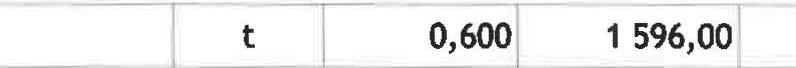 r 49	K   111_300VD 50 I K  1111_105VDs1	p_112voVytýčení výsadeb;.stalace protikořenové folie pro ohraničení výsadbové jámy od mlatu (7bm / ks, tj.kotvení stromů za zemní bal,  ve ztížených podmínkáchoo:	114,ool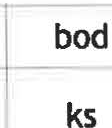 5,000	1 938,001 938,00'690,001elkem 35bm)o	Z02-18	Povrchové úpravy terénu_ks	17,ooo	370,506 298,5043  325,70_5   . K23101323R;-Hlou. j m.ek s výměnou 100% pů  do 3 m3 sv.1:5 (pro Amygdalus), naložení, odvoz  fa slozem vykopku, do 200m, ve zt1z.podm.kus   15 000	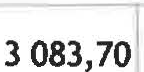 •15 418,50K 183102321ROO		Houbení jamek  100% výěny půdy do 1 m3, svah 1:2, naložení, odvoz a složení	kus	91000	1   339,;­ vykopku, do 200m, ve zt1z.podm.12 055,501K 183101321Roo		Hloub. jamek s výměnou 100% půdy do 1 m3 sv.1:5, naložení, odvoz a složení výkopku, do 200m, ve ztíž.podm.kus	3,ooo 	872,12 616,30K	ROO	Výsada   řevin s balem  D do 80 cm, na svahu 1:2, vč. zálivky, ve ztížených	\	kus55	18410212691000	8831507 951,50podmmkachR   : ýsadba dřevin.s balem D do 60 cm, v rovině, vč. zálivky,  ve ztížených podmínkách	kus2371·1--56	K   184102115 00--	810001	--(Amygdalus+ F1cus)	296,40--K 184801121ROO	Ošetřování vysazených dřevin soliterních, v rovině,  ve ztížených podmínkách	kus	17,000	119,7012 034,90--	--Strana 7 z 12I PČ Typ	Kód	PopisMJ	MnožstvíJ.cena[CZK]Cena celkem [CZK]Cenová soustava58	K 111_102VDD	Z03-H23[ zhotovení obalu kmene z rákosové rohože (bez Ficusu)Plochy a úpravy územíj_k_ s_	-  -  _ -  _ 1 4, oooj	- 62,70----- 877,80 1  	93 913,20·- --------j Poplatek za skládku zeminy a suti (výkopek při výměně substrátu pro Amygdalus;K 162702199R00. 1	ostatní zahrnuty do výměny substrátu pro trávníky)m3	26,000	285,0017 410,00j K 998231311ROO	Přesun hmot pro sadovnické a krajin. úpravy do 5km 	 	t	54,2001 596,00    86 503,20 	D	Z02·061	K 111_16VDOstatní materiálZásobní tabletové hnojivo (12ks tablet/ strom, 1tableta=10g), vč. aplikaceks	204,000I188 818,20-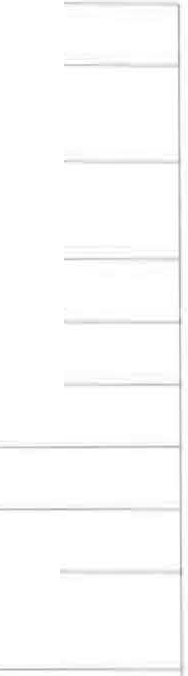 17,10		3 488,40l62	K11113_ov_o 		Rák_o_so_v_á_r_oh_o_ž_(_5_x  výšky 1,6m, spotřeba cca 0,3m; 9 x výšky 1m spotřeba cca 0,2m),	ks vázací materiálSubstrát -směs ornice 70%, vyzrálý kompost 20%,štěrk fr. 2/4 10%,š2m x š2m x14,00028,50399,0063	K 888_002VD. 1hl.0,7m=2,8m3 x 5ks+12x1m3 = 26m3, fyz.půdní kondicionérm3	26,000	2 793,0072 618,001 67K 111_15VD. 1Matus 'Elstar', 16-18, čtvrtkmen, ZBks	3,000	3 990,0011 970,00--68	K 111_15VD.269	K 111_15VD.3Prunus armeniaca 'Velkopavlovická· , 16-18, čtvrtkmen, ZB	ksAmygdalus communis, 14-16, vysokokmen, nasazení koruny v podchozí výšce, ZB	ks3,000	4 560,005,000	7 410,00--13 680,0037 050,00t--70	K 111_15VD.4Ficus carica 'English Brown Turkey', v 160-180 cm, ZBks	3,000	5 130,0015 390,00D	Z05D	Z02-18101111ROO   72	K    183102131ROOZaloženi záhonůPovrchové úpravy terénu	 	Hloub. jamek bez výměny půdy do 0,01 m3, svah 1:5, ve ztížených podmínkáchHloub. jamek bez výměny půdy do 0,01 m3, svah 1:2, ve ztížených podmínkách Hloub. jamek s výměnou 100% půdy do O,125 m3, 1:5, ve ztížených podmínkáchkus kus508 489,59 	9 285,30460,000	3,99	1 835,40I- 193,000	5,13	990,0973	K  183101314ROO74 1    K  l 184102111ROO75	K  184102121ROO76	K  183204115ROO(Hedera v mlatu)Výsadba dřevin s balem D do 20 cm, v rovině, vč. zálivky, ve ztížených podmínkáchVýsadba dřevin s balem D do 20 cm, na svahu 1:2,  vč. zálivky, ve ztížených podmínkáchVýsadba květin hrnkovaných, květináč do 12 cm, do připravené půdy se zal tím, rovina isvah 1:2, ve ztížených podmínkáchStrana 8 z 12kus	5,000	114,00	570,00kus	34,ooo l	26,22	891,48-+-kus	72,000	43,32	3 119,04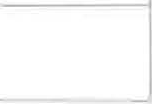 kus	537,000	3,42	1 836,54MJ	Množství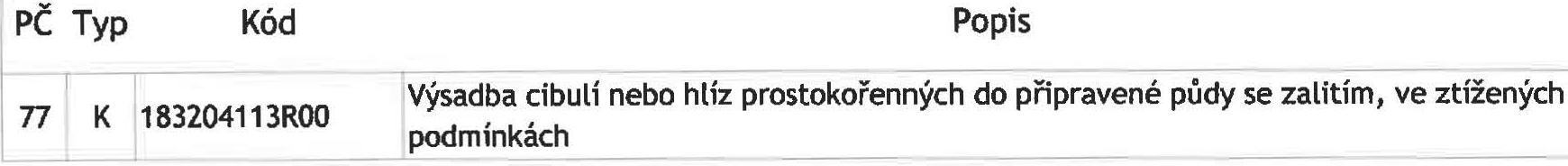 J.cena [CZK]Cena celkem [CZK]Cenová soustavakus   J	15,0	2,8542i[o	Z03-H23	Plochy a úpravy území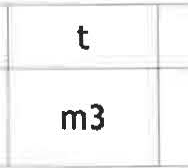 998231311ROO	Přesun hmot pro sadovnick_ é_a_k raj1·n. úpravy do 5km	 	 7TI62702199R		platek za skládku zeminy a suti (výkopek při výměně substrátu pro Hedera)   o	Z02-0		Ostatní  materiál 	Vyvýšené záhony, dubové, vč. kotvících prvků, D+M, ve ztížených podmínkách,PO:Z111lffíllak polozce: --­8,6o,40oL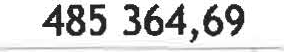 1 596,oo l285,0013 839,6013 725,60114,ooj\  80K  013VD1.záhon d 4600 x š1430mm x v 300mm, 2.záhon d4400 x š1430mm x v 300mmbm	23,70	8  012,:r-426 884,40- tloušťka fošen 70mm, - dřevo dubové, hoblované, ošetřené fermeží , - v zemi budou fošny kotveny kovo\lým L profilem 5015013 mm, délky 770 mm (14kslzáhon), ve spodní části seřezaným do špice, nahoře z bezpečnostních důvodů zešikmeným, k němuž budou připevněny ocelovoup	závitovou tyčí, která bude skryta pod dřevěným špuntem ve vyfrézovaném otvoru, - v rozích budou latě závito\lými  tyčemi přišroubovány k L profilu 5015015 mm, délky 770 mm, na konci seřezaným do špice, na kterém budou v místě spoje s fošnami navařeny kovové pláty 150x50x5 mm (u čelní desky 2+2, u zadní desky 1+1), - barevné řešeni - přirodni barva dřeva, - konstrukce bude naplněna\  81	Kp82	K\  888_002VD.2888	V0 3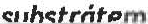 Substrát -směs ornice 70%, vyzrálý kompost 20%, křem. písek 10%,š0,2m x š0,6m x hl.0,7m=0,8m3 x 5ks=0,4m3, + fyz.půdní kondicionér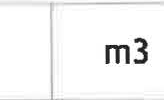 Poznámka k položce.· --	---substrát pro výsadbu Hedera helixSubstrát pro.vyv_ÝŠené .zhoy -směs ornice 70%, vyzrálý kompost 20%, křem. písek0,4002 793,0011 117,20--	10%, + fyz.pudm kond1c1onerK 111_16VD.1	Zásobní  tabletové  hnojivo   (1tableta/ květinu,  2tablety/keř),  vč.  aplikace+---+--08231320. 1	Voda pro zálivku (40l/ m2), 89m28slK111_15VD.5Vinnáréva odrůda Savilon, Pnd, v 40, KoK111_15VD.6Hedera helix, Pnd, v 40, KoKK111_15VD.7	Rosa 'Golden Showers' - pnoucí, Pnd, Ko 31 111_15VD.8	Ribes rubrum 'Rubigo', V 40-60, Ko---. ::1	-+--+-K111_ 15VD.9	Ribes uva-crispa 'Rolonda', kmínek 60 cm, Ko---	---ks	13,000	205,20-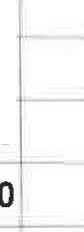 2 667,60--	--K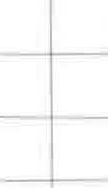 111_08VD	Asparagus officinalis - chřest, K9--	ks --3,00068,40--205,20-	--KK111_08VD.1	Levisticum officinale - libeček, K9111_08VD.2	Allium schoenoprassum - pažitka, K9---ks	3,000	68,40205,20513,00K 111_08VD.3	Origanum vulgare 'Aromatico', K9j 111_08VD.4	Thymus vulgaris - tymián, K9ks	9,0  0	51,30	 	ks	10,000	57,00--461,70570,00Strana 9 z 12- -   -	- 	PČ Typ	Kód	Popis	MJ	MnožstvíJ.cena [CZK]Cena celkem [CZK]Cenová soustava1 95K 111_08VD.5	Rosmarinus officinalis Winter', K9		ks		11,000	85,50	940,5096	K 111_08VD.6	Fragaria vesca 'Alexandria' (stáleplodící) - jahoda, K9 K 111_08VD.7	Foeniculum vulgare ·fenykl, K9K 111_08VD.8	Salvia officinalis, K9	ks	7,000	51,30	359,10I99	K 111_08VD.9	Artemisia abrotanum - pelyněk brotan, K9	ks	2,000	68,40	136,80100  K  111_08VD.10	Ruta graveolens, K9	ks	7,000	51,30	359,10101  K  111_08VD.11	Cynara scolym us ·artyčok, K9	ks	2,000	79,80	159,60---K 111_08VD.12	Brassica napobrassica - brukev řepka, K9, Letnička	ks	5,000	68,40	342,00K 111_08VD.13	Phasoleus coccineus, K9, Letnička	ks	18,000	51,30	923,40---K 111_08VD.14	Calendula officinalis, K9, letnička	ks	171,000	28,50	4 873,50K 111_08VD.15	Beta vulgaris subsp. cicla - mangold, K9, Letnička	ks	3,000	51,30	153,90K 111_08VD.16	Atriplex hortensis 'Rubra·, K9, Letnička	ks	6,000	171,00	1 026,00K 111_08VD.17	Solanum melongena, K9, letnička---ks	3,000	68,40	205,20 	K 111_08VD.18	Satureja montana,  K9, letnička	ks	8,000	39,90	319,20-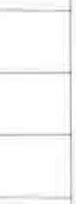 K 111_08VD.19	Pimpinella anisum, K9, Letnička	ks	11,000	51,30	564,30K 111_08VD.20	Ocim um basilicum, bazalka, K9, Letnička	ks	9,000	39,90	359, 10K 111_08VD.21	Origanum majorana, K9, letnička	ks	5,000	39,90	199,50K 111_08VD.22	Matricaria chamomilla, K9, Letnička	ks	14,000	57,00	798,00K 111_08VD.23	Allium  sativum ·česnek, cibule malá	ks	15,000	17,10	256,50D	Z06	Založeni travnatých  ploch	16 865,45D	Z02-18	Povrchové úpravy terénu	14 745,90.;.evem ,„h do ''"v<etoě "tažen; 'povn; "'1'e (pok-;,-rnaložení, odvoz a složení odpadu) ve ztížených podmínkáchm2-G;1115   K   180402112R00.1	Přísev trávníku (40% celkové plochy) svah do 1:2, vč. osiva, ve ztížených podmínkách	m2	130,000	13,68	1 778,40D	Z03-H23	Plochy  a  úpravy  území	31,921161 K [998231311ROO	f řesun hmot pro sadovnické a krajin. úpravy do 5km	t	0,020]	1 596,ooJ	31,92--117Strana 10 z 12r   vPC Typ	Kód111116VDPopis	MJ	Množství	J.cena[CZK]Cena celkem [CZK]		Cenová soustava 	1 	I119  K  111116VD.1Travní směs - květnatá louka, 277m2 výška porostu max. 30cm, směs bíle kvetoucí,10g/m2Travní směs - trávník parkový, 48m2, 30g/m2kg	2,800kg	1,500570,00142,50--:-::::1 --D	Z07D	Z02-18 	120  K  183901111ROOZeleň v mobilnich nádobách a mobiliářPovrchové úpravy terénuPříprava nádob na výsadbu H do 70 cm pl.do 0,3 m2r	11,\	.mr-264 450,36_3_276,689,70121 K 289970111ROOVystlání vegetační nádoby geotextílií 38g/m2, vč. materiálu	ks	5,000	51,30--+---256,501 --122 K 183204115R00.1Vada květin  rnovaných, květináč do 12 cm, do připravené půdy se zalitím, ve	kus	73 000	3 42249,66 	z_t1zenych podmmkach 	J	'	'--f- - --_-]D	Z02-0Ostatní materiálSubstrát pro objemné nádoby - ornice 50%, vyzrálý kompost 20%, křemičitý písek 30%D	----	, 1_257 503,20K 111_16VD.2	Zásobní tabletové hnojivo (1tableta/letničku), vč. aplikace	ks	73,000	5,70416, 10K 58761503	Lehké keramické kamenivo fr. 8 - 16/275  VL	m3	0,080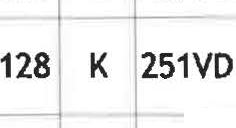 11 400,00912,00prutu, s. 1cm, s bodcem v 25 cm pro zap1chnut1 do kvetmace	 	'	i-285,001 425,00-- -;-129  K  111_08VD.24	Tropaeotum majus 'Princess of India' (5ks/nádoba), K9,letnička	ks	25,000	39,90l"''""m "'"""m""""'Red Cheoy", '<ompy' (1 "'' "ádoba), K9, tem1'ka	,-;ooo	30,  	997,50307,80Tagetes tenuifolia - červený, oranžový nebo žlutý (7 ks/nádoba), K9, letnička	ks	42,000	28,501 197,0013	KVD--	Paová l_ aice hněd,délka 1,5 m, šířka sedáku 0,53 m, s područkami,celodřevěná--ks	----	7l 2	2512	 	6 00018 012108 072,00_	s htmovym1 sokly, drevo borovicePoznámka k položce:p		- počet latí v opěradle: 17, nohy opatřené lltlnollým soklem proti uhnívání (v borvě lavičky), povrchová úprava: silnovrstllý barevný nátěr RAL 8017; viz llýkres 5.3, - dodávka + montáž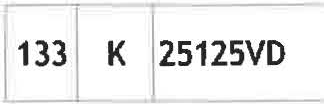 IOdPadkový koš hnědý, objem 55 l, čtvercový půdorys 500x500mm, materiál: dřevo-_lboovice (vnější obal), víko pozink. plech tL1,5mm'	„uj_ks	[	2,000\	7 410,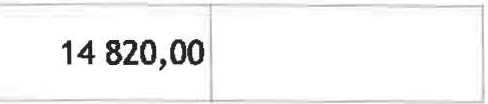 Strana 11 z 12J.cena	Cena celkem [CZK]		Cenová [CZK]		soustava1 134    K  125128VDVědro dřevěné, horní d=500mm, dolní d=410mm, v=600mm, 2 kovová pozinkovaná madla, dřevo-borovice, vnitřní oplechování pozink.Poznámka k položce:ks	5,000	10 830,ooj	54 150,00p	- s přepadem pro odtok vody;  povrchová úprava dřevěného pláště: sllnovrstvý barevný nátěr,_odstin RAL 8017, víz výkres 5.6, - dodávka + montážVědro dřevěné nízké, horní d=500mm, dolní d=445mm, v=300mm, 2 kovová1 135 [ K 125129VDpozinkovaná madla,dřevo-borovice, vnitřní oplechování pozink.Poznámka k položce:ks	6,000	10 830,001	64 980,00p	- s přepadem pro odtok vody; povrchová úprava dřevěného pláště: silnovrstvý barevný nátěr, viz_výkres 5.7, - vč. dodávka + montážJ   1361K 125130VD	Litinový kříž - podstavec pod nádoby s květinami, rozměry profilu 40x40mm	ks	5,000	1 110,oo J	8 550,00Strana 12 z 12KRYCÍ LIST SOUPISUStavba:NPÚ, Palácové zahrady pod Pražským hradem - památková obnova - Etapa A, U.P.S. Praha Objekt:D.1. 1.1 - Zahradní úpravySoupis:VPZ - Zahradniúpravy - Velká Pálffyovská zahradaKSO:Místo:Zadavatel:Národní památkový ústavUchazeč:Gema Art Group a.s.Projektant:MURUS - monumenta renovamus, projekce, spol. s r.o Poznámka:CC-CZ:Datum:IČ: DIČ:IČ:DIČ:IČ:DIČ:18. 7. 201826437741CZ26437741Strana 1 z 8REKAPITULACE ČLENĚNÍ SOUPISU PRACÍStavba: Objekt: Soupis:NPÚ, Palácové zahrady pod Pražským hradem - památková obnova - Etapa A, U.P.S. PrahaD.1.1.1 - Zahradní úpravyVPZ - Zahradní úpravy - Velká Pálffyovská zahradaMísto:Datum:	18. 7. 2018Zadavatel: Uchazeč:Kód dílu - PopisNárodní památkový ústav Gema Art Group a.s.Projektant: MURUS - monumentarenovamus, projekce, Cena celkem [CZK]Náklady soupisu celkemZ01 - Odstraněni stávajících vegetačních a techn. prvkůZ01-11  - Přípravné a přidružené práceZ01-16 - Přemístění výkopkuZ01-SO - Přesuny sutíZ02 - Plošná úprava pozemku Z02-12 - Odkopávky a prokopávky Z01-16 - Přemístění výkopkuZ02-18 - Povrchové úpravy terénuZ02-0 - Ostatní materiálZ03 - Ošetřeni dřevinZ02-18 - Povrchové úpravy terénuZ03-H23 - Plochy a úpravy územíZ04 - Založeni záhonů587 702,0424 180,8418 698,405 437,4445,00147 938,4027 189,6055 689,6033 609,60--31 449,6017 839,2017 452,80--386,4053 268,60Strana 2 z 8Z02·18 ·Povrchové úpravy terénu---Z03·H23 ·Plochy a úpravy území---6 042,601 008,00Strana 3 z 8SOUPIS PRACÍStavba: Objekt: Soupis:NPÚ, Palácové zahrady pod Pražským hradem - památková obnova - Etapa A, U.P.S. PrahaD. 1.1.1 - Zahradní úpravyVPZ - Zahradniúpravy - Velká Pálffyovská zahradaMísto:Datum:	18. 7. 2018Zadavatel: Uchazeč:Národní památkový ústav Gema Art Group a.s.Projektant:  MURUS - monumenta renovamus, projekI PČ Typ	KódNáklady soupisu celkemPopis	 	 	MJ 	Množství	J.cena	Cena celkem  [CZK]	Cenová[CZK]	soustava587 702,04o	Z01	Odstraněni stávajidch vegetačnich a techn. prvkůo	Z01-11	Přípravné a přidružené práceK   1111201101ROO	o_d_stranění keřových záhonů i s kořeny, v rovině, ztíž.podmínky    	I K    111201101R00. 1	j Odstranění trvalkových záhonů i s kořeny, v rovině, ztíž.podmínkyo	Z01-16	Přemístění výkopku1623043  ROO	odorovné přemístění odstraněných křovin a travlek do 1000 m, ve ztížených 1124 180,8418 698,40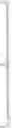 m2	4,400	456,0f=	2 006,40m2	42,800	390,00	16 692,00 	  5 437,44m:_l 47	115,201	5 437,44_J 	podmínkáchD41 K5] KZ01-SO979087008ROO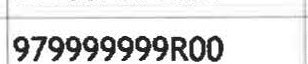 Přesuny sutílodvoz na skládku, příplatek za dalškhS km Poplatek za skládku dřevam3t	1	'45,0016,202D	Z02	Plošná úprava pozemku147 938,40 	D	Z02-12 	6 I K  1111301111 ROOOdkopávky a prokopávky	 	Sejmutí dmu tl. do 10 cm, s přemístěním do 200 m, naložení, odvoz a uložení, ve ztížených podmínkách27 189,60m2	78	10 701,60Strana 4 z 8I PČ  TyppKódPozndmka k položce: 	PopisMJ	Množství	J.cena[CZK]Cena celkem [CZK]Cenová soustavaNaložení na kolečka, přeložení na dopravní prostředek, odvoz a uložení na sklddku_.	_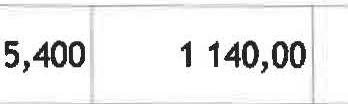 7 i K J 121100001RABSejmutí ornice, v rovině, s přemístěním  do 200 m, naložení,  odvoz a uložení,  mocnostl- 50 mm, ve ztížených podmínkách,  107,2 m2	[	m 36,ool8K	21100001RAB.1Pozndmka k položce: 	---	---	--	---pD	Z01 ·16K J 162702199ROO0600001RT811	K 167101103ROO162201203ROOK 162201210ROONaložení na kolečka, přeložení na dopravní prostředek, odvoz a uložení na skládku.!Sejmutí ornice, v rovině, s přemístěním  do 200 m, naložení, odvoz a uložení,  mocnost		 3 200 mm, ve ztížených podmínkách, 41, 1m2	mPoznámka k položce:	--	--Naložení na kolečka, přeložení na dopravní prostředek, odvoz a uložení na skládku.8,2	1 260,00 1	-	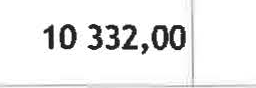 l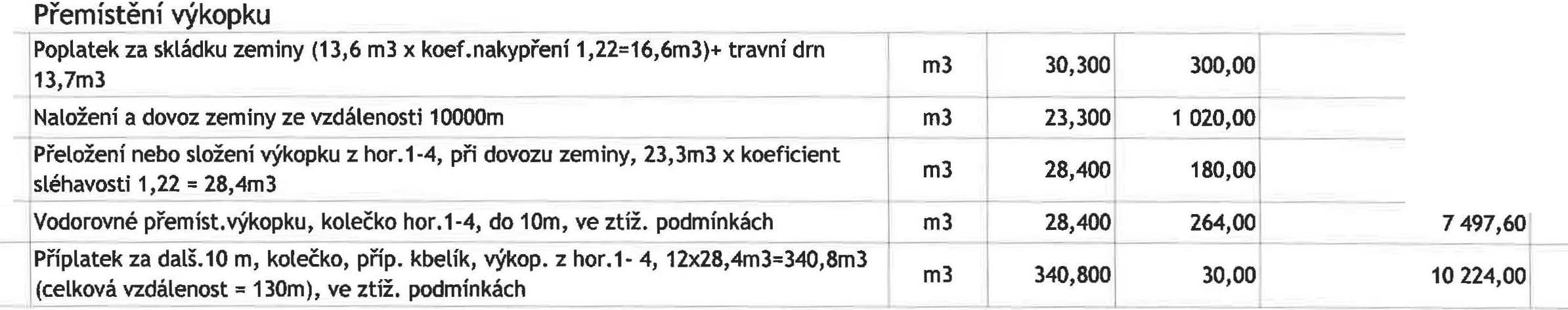 D	Z02-18I 1	03121ROO1	03153ROO16	06112ROOPovrchové úpravy terénuObdělání půdy kypřením a rytím do 20 cm v rovině (pro trávníky a záhony), ve ztížených podmínkáchObdělání půdy hrabáním, v rovině 3x154m2=462m2, ve ztížených podmínkáchRozprostření zemin v rov./sklonu    :5, tl. 12 cm, ve ztížených podmínkáchI::t ::::::m2	108,000150,00\3,0033 609,60_23 100,001 386,005 443,2017	06113ROO18	03161ROO1Rozprostření zemin v rov./sklonu 1:5, ti. 20 cm, ve ztížených podmínkách.--Obdělání půdy válením, v rovině--	---m2	46,ooo---1  m2	154,00050, O78,000,60--3 588,0092,40---D	Z02·0.   19 1    K   888_003VDOstatní materiálSubstrát pod kobercové trávníky - směs ornice 70% (bonitní, odplevelená), křemičitýpísek 30%, tj.108m2 x ti.O,12m=13m3x koef.sléhavosti 1,05=13,6m3	m3	13,6001	1 oSubstrát pro záhony ·ornice 70%, vyzrálý kompost 20%, křemičitý písek 10%, tj. 46m231  449,60_88,0i_	J88_002VDD	Z03o	Z02·18x tl. 0,2m x koef.sléhavosti  1,05= 9,7m3	m3---	---	---	--	-- --	--Ošetřeni dřevinPovrchové úpravy terénuStrana 5 z 89,7	1 728,00 116 761,60 117 839,2017 452,80PČ Typ	KódPopis	MJ	MnožstvíOchrana stromu (kmene, koruny, kořenového systému) - zřízení (2 stromy xJ.cena [CZK]Cena celkem [CZK]Cenová soustava1K  184807111ROOztížených podmínkách	 	24,000	420,00	10 080,001K  184807112ROOK  184806112ROOOchrana stromu - odstranění, ve ztížených podmínkách------Řez redukční, řez zdravotní (u lípy nejspodnější větve bránící průchodu, u jí zdravotní), výměna 1ks dynamické vazby v koruně, ve ztížených podmínkách24,000	300,0086,407 200,00172,80D	Z03-H2324	K 998231311ROOPlochy a úpravy území!Přesun hmot pro sadovnické a krajin. úpravy do 5km--	t	l0,230 [   --1 --386,40386,40 r----·---------+-D	Z04D	Z02-18184102111ROOZaloženi záhonůPovrchové úpravy terénu	 	Výsadba dřevin s balem D do 20 cm, v rovině, vč. zálivky, ve ztížených podmínkách kus 	12,00027,6053 268,606 042,60331,20I 25	K  183101111ROOHloub. jamek bez výměny půdy do 0,01 m3, svah 1:5, ve ztížených podmínkáchkus757,000 [4,203 179,40183204115ROO183204113ROOo	Z03-H239	K  998231311ROOVýsadba květin hrnkovaných, květináč do 12 cm, do připravené půdy se zalitím, ve ztížených podmínkáchVýsadba cibulí nebo hlíz prostokořenných do připravené půdy se zalitím, ve ztížených podmínkáchPlochy a úpravy územíPřesun hmot pro sadovnické a krajin. úpravy do 5kmkus kust495,000250,0000,6003,60-- '3,001 680,00 11 782,00750,001 008,001 008,ooJD	Z02-0Ostatní materiál----tt	- -	- 	46 218,00 	-   -	-	 	K 08231320	voda pro zálivku (40l/m2) - 46 m2K 111_16VD	zásobní tabletové hnojivo (1tableta/lkvětinu, 2tablety/keř), vč. aplikace>----K 111_15VD	Hydrangea arborescens 'Anabelle', v 60-80, Ko1,800s	519,000s	6,000-no,oo6,00780,001296,003 114,004 680,00t----I K 1111_15VD. 1	Hydrangea macrophylla 'Ave Maria', v 40-60 KoK 111_08VD	Alchemilla mollis  'Thriller', K9- --K  111_08VD. 1	Anemone japonica 'Andrea Atkinson', K9 111_08VD.2	Iks	6,000ks	18,000ks	24,000216,ool 54,oo l 84,ool1 296,00--9n,oo--	 	2 016,00--+---3 024,008 316,002 160,00Strana 6 z 8PČ Typ	Kód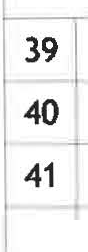 K ]111_08VD.5PopisDigitalis pu rpurea 'Snow Trim ble' nebo 'Virtuoso White', K9MJ	Množstvík-;J.cena [CZK]54,00Cena celkem [CZK]6 048,00Cenová soustava-1IK   111_08VD.6 K  111_08VD.7K  111_07VD 	ta ventricosa, K9 Helleborus niger, K9Tulipa fosteriana hybrid 'Sweethearť, cibule malák--	_k_s_I	ks	250,00084,0060,0030,00- --	- -_ 1 176,00	-4 620,00-- ---	-- 7 500,00o	Z05o	Z02-18K    l 18145-1151VDZaloženi travnatých plochPovrchové úpravy terénu108,oJ	m,t--221 422,80202 435,20_ - ---,Založení trávníku parterového př_ed_pěstovaným travním kobercem, ve ztíženýchpodmínkách44	K 183403161R00.1 	[' -t-200 880,00Obdělání válením, v rovině (uválení travního koberce), ve ztížených podmínkáchm2	108,000	14,40	1 555,20o	Z03-H23	Plochy a úpravy území--	----5 364,00l451K t.;31311ROO	"" hm	""'"'"kke. a-kraj in. úpravy do 5km	-	_-_-f	t	I	3,0001_	1 680,	5 040]ITT- K  111104211ROO	Pokosení trávníku parkov. svah do 1:5, vč. odstranění a likvidace odpadu			m2108,oocf	3,oo[	 	324,00o	Z02-0j  47	K   111_11VD48	K  2600001 VO 	Ostatní materiál	 	Dlouhodobě působící granulované trávníkové hnojivo (0,03kg/ m2), vč. aplikace[Travní koberec (+10% pro prořez)--13 623,60kg	·	-	18,00	57,60m2	119,000L_-:i14	_ 13 566,00I1: K--1 53K   184102291ROO	Příplatek za výsad bu_d_o_nádob, v rovině			_J	kus8,ooo	30,oo l	---	--	---240,00o	Z03-H23	Plochy a úpravy území54J K [998231311ROO	JPřesun hmot pro sadovnické a krajin. úpravy do 5k1 176,001 176,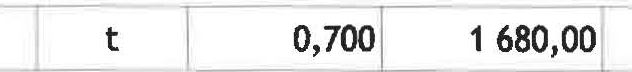  -Jo	Z02-0Ostatní materiál120 825,00Strana 7 z 8PČ Typ	Kód55	K  888_001VDPopisSubstrát pro objemné nádoby - ornice 50%, vyzrálý kompost 20%, křemičitý písek 30%, fyzikální půdní kondicionérSubstrát pro malé nádoby - ornice 50%, zahradnický substrát 50%, fyzikální půdníMJ	Množstvím3J.cena[CZK]Cena celkem [CZKJ		Cenová soustava56	K 888_001VD.1m3IkondicionérK   111_16VD.1	[ Zásobní  tabletové  hnojivo  (1tableta/letničku,  2tablety/keř),  vč.  aplikaceks	10,000	18,00--+---+-----t--K  58761503	Lehké keramické kamenivo  f r. 8 - 16/275  VL----------K  111_08VD.8	Laurus nobilis, v 80-100 cm, Ko, volně rostlým3	0,014	12 000,00-------ks	2,000	4 800,009  600,00+-----+--'------- -----+-------- --------K t111_08VD.9	Begonia elatior 'Sunbrero Catrin' (3 ks/ nádoba), letnička, K9ks	6,000	66,00396,00-----61	K 2512VDp62 l K	125VDParková lavice tyrkysová, délka 1,65 m, šířka sedáku 0,53 m, s područkami,celodřevěná s litinovými sokly, dřevo borovice			ksPoznámka k položce:- počet latí v opěradle:  17, nohy opatřené litinovým soklem proti uhnívání  (v barvě tavičky), povrchová úprava: silnovrstvý barevný nátěr, RAL 5021; viz výkres 5.4, - dodávka + montóžOdpadkový koš tyrkysový, objem 55 l, čtvercový půdorys 500x500mm, materiál: dřevo-	­ks4,0001,oool1s960,oo]7 800,ooj75 840,00-7 800,00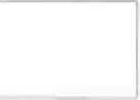 p1 63	K  25128VDl-641borovice (vnější obal), víko pozink. plech tl.1,5mmPuzndmka k položce:	---- povrchovd úprava dřev.pláště:sllnovrstvý barvený nátěr RAL 5021, - vnitřní nádoba - ocel, pozlnk.plech ti. 2mm, s přinýtovanými kovovými pozlnk.úchyty, - víko-pozink.plech ti. 1,5mm, lakovaný komaxitem v barvě dřev.těla koše, zajištěno 2 řetízky, úchyt z kovové koule-pokovenímosaz. ·viz 'kres 5.9. - dodávka + montóžVědro dřevěné, horní d=500mm, dolní d=410mm, v=500mm, 2 kovové pozinkované	ksuši, dřevo-borovice, vnitřní oplechování pozink„11 400,0022 800,00	 	j3 600,ooJStrana 8 z 8KRYCÍ LIST SOUPISUStavba:NPÚ, Palácové zahrady pod Pražským hradem - památková obnova - Etapa A, U.P.5. Praha Objekt:D.1.1.2 - OdvodněniZadavatel:Národní památkový ústavUchazeč:Gema Art Group a.s.Projektant:MURUS - monumenta renovamus, projekce, spol. s r.o Poznámka:IČ: DIČ:IČ: DIČ:IČ: DIČ:26437741CZ26437741Strana 1z 13REKAPITULACE ČLENĚNÍ SOUPISU PRACÍStavba: Objekt:NPÚ, Palácové zahrady pod Pražským hradem - památková obnova - Etapa A, U.P.S. PrahaD.1.1.2 - OdvodněniMísto:	Valdštejnské náměstí,  PrahaDatum:	18. 7. 2018Zadavatel: Uchazeč:Kód dílu - PopisNárodní památkový ústav Gema Art Group a.s.Projektant:   MURUS - monumentarenovamus, projekce, Cena celkem [CZK]5 - Komunikace pozemní---13 650,50- Trubni vedení- Ostatní konstrukce a práce, bourání 998 - Přesun hmot1 191 408,30433 314,4424 000,00Strana 2 z 13SOUPIS PRACÍStavba: Objekt:NPÚ, Palácové zahrady pod Pražským hradem - památková obnova - Etapa A, U.P.S. PrahaD.1.1.2 - OdvodněniMísto:Zadavatel: Uchazeč:Valdštejnské náměstí,  PrahaNárodní památkový ústav Gema Art Group a.s.Datum:	18. 7. 2018Projektant:   MURUS - monumenta  renovamus, projekIPČ Typ	KódNáklady soupisu celkemPopis	MJMnožstvíJ.cena [CZK]Cena celkem [CZK]1 761 217,26Cenová soustavaD   HSVD     1 	1-1K 1113106022 	ww w wPráce a dodávky HSVZemní prácefRozebrání dlažeb při překopech komunikací pro pěší z kamenných dlaždic plochy do!15 m22,39 "parter u muzea, Ledeburská zahrada, v místě prvku K6, viz tabulka kamenických prvků, výměna liniového odvodnění16,2 "1., 2., 3. terasa, Ledeburská zahrada, viz tabuka kamenických prvků K13/1 4,25+1,8*0,5 "MPZ podesty, viz tabulka kamenických prvků K20Součet23,74012,39016,2005,15023,74077,001 761 217,2656 648,021 s27,98j cs úRs 20110217 164,0Z lcs ÚRS 2017 02-- L -- --r.	6 000,00	-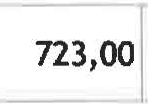 ;-i -K t.01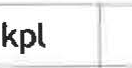 !zabezpečení výkopů proti pádu, přechody apod.1,0001-	--K  132212101wwHloubení rýh š do 600 mm ručním nebo pneum nářadím v soudržných horninách tř. 3	3"výkop pro nová potrubí a žlaby odvodnění(2,16*0,3+0,77+0,68+0, 12+0,5)*0,6+(1,73+1,68+1,59+1, 6+2,93+3,62)*0,4*0,3"Ledeburská zahrada-690,003,209-6 000,001 --22 320,81 es úRs 2011 02Strana 3 z 13Typ	Kód	Popis	MJ	MnožstvíJ.cena [CZK]Cena celkem [CZK]Cenová soustavaIPříplatek za lepivost u hloubení rýh š do 600 mm ručním nebo pneum nářadím vI 5188,00	6 081,61 [es úRS 201102w		(18,3+3,3+17,3+3,3+18,8+3,7)*0,3*0,8+(18,5+18,7+18,9+19,2+17, 18+1,43+1, 33+2,79)*	28,912 0,4*0,3+(8, 1+1,2+2,6+1,6)*0,3*0,4  "MPZvv	1,9*0,3*0,4 "VPZ	0,228 vv	Součet	32,349_Hloubení rýh š přes 600 do 2000 mm ručním nebo pneum nářadím v soudržnýchI 6	K    132212201horninách tř. 3 	m3 	1,404	789,0	1 107,76 Cs ÚRS 2017 02vv	"výkop pro nová potrubí odvodn 	vv		2,34*0,6 "Ledeburská zahrada		1,404 	 Příplatek za lepivost u hloubení rýh š do 2000 mm ručním nebo pneum nářadím v7	K  132212209hornině tř. 3m3	1,4041	166,001	233,06 es úRs 201102  ]w	"výkop pro nová potrubí odvodněníw	2,34*0,6 "Ledeburská zahrada	1,4048 1 K 1 174101101		Zásyp jam, šachet rýh nebo kolem objektů sypaninou se zhutněnímw	"výkop pro nová potrubí a žlaby odvodněníw	(2,16*0,3+0,n+o,68+0, 12+0,5)*0,6+(1,73+1,68+1, 59+1,6+2,93+3,62)*0,4*0, 3+2,34*0,6"Ledeburská zahradaw		(18,3+3,3+17, 3+3, 3+18,8+3,7)*0,3*0,8+(18,5+18,7+18,9+19,2+17, 18+1,43+1, 33+2,79)* 0,4*0,3+(8, 1+1,2+2,6+1,6)*0,3*0,4 "MPZw	1,9*0,3*0,4 "VPZw	"odpočet objemu potrubí a žlabůw	-(2,3+2,6+2,3+1,6+1,2+0,9+1,7)*Pl*O, 1*0,1/4-(1,73+1,68+1, 59+1,6+2,93+3,62)*0, 4*0, 3*0,8 "Ledeburská zahradavv	-(18,3+3,3+3,3+3,7+8,1)*Pl*O,125*0,125/4-(17,3+18,8+1,2+2,6+1,6)*Pl*O,   1*0,1/4- (18,5+18,7+18,9+19,2+17,18+1,43+1,33+2,79)*0, 4*0,3*0,8 "MPZvv	-1,9*Pl*O, 1*0,1I4 "VPZvv	Součet -],Strana 4 z 13('TYP	Kód	.PopisJ.cenaMJ	Množství	[CZK]	Cena celkem [CZK]Cenová soust832.03vvBourání stávající šachty v místě nové šachty K3 včetně zemních prací 1 "Ledeburská zahrkpt	1,000}	9 000,00 -_-9 ooo,ooj--=-		l1,000D	412E@419 .01wVodorovné konstrukcelRozebrání a zpětné osazení kamenných schodišťových stupňů	_--i-	j	23,760 1 _ 850,	--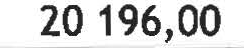 1,32*18 "MPZ, schodiště mezi 2. a 3. 18x180x307 mm terasou nad výkopem odvodnění	23,760D	5	Komunikace pozemní 		Příprava podkladu po překopech ing sítí plochy do 15 m2 kamenivem hrubým drcenfnl!  223,7401287,oo1 --13 650,6 813,381 _13 1    K   E66901.0_1vv\ tl. do 300 mm, využití stávajícího materiálu	m2,39 "parter u muzea, Ledeburská zahrada, v místě prvku K6, viz tabulka	-- --kamenických prvků, výměna liniového odvodnění2,390              _ l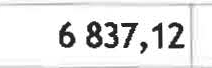 - iw18	K  8922711.013 "MPZ[Tlaková zkouška vodou potrubí DN 100 nebo 125 včetěn zajištění konců potrubí3,000I	206,200 115,oT3 093,00       J_ _ Imw	10,9+5,2+17,4+6,4+32,7+11+4,  1+15+10,8+3,2+11, 1+15,6+8,9+8,7+3, 1 "Ledeburská,	izahrada	164,100Strana 5 z 13PČ Typ	Kód	PopisMJ	MnožstvíJ.cena [CZK]Cena celkem [CZK]	Cenová	1soustavaw w19	K 1894411.0119,7+1,6+9,5+8,3+3 "MPZSoučetkpl42,10020_6,200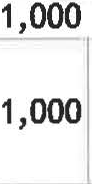 1,000Montáž a dodávka ŽB segmentové šachty 785 x 685 x 630 mm ozn. K1 včetně poklopu,   	podkladního betonu, zhotovení a utěsnění prostupů, obsypu a úpravy povrchu.	-w	1 "Ledeburská zahrada16 ooo,oo_I _ _16 000,00i 20	K  894411.02wI!	táž a dodávka ŽB segmentové šachty 785 x 685 x 740 mm ozn. K2 včetně poklopu,Ipodkladního betonu, zhotovení a utěsnění prostupů, obsypu a úpravy povrchu1 "Ledeburská zahradaMontáž a dodávka ŽB segmentové šachty 835 x 750 x 1225 mm ozn. K2 včetněkpl1,00018 000,0018 ooo,oof1 2122I 23J K j"94411.05poklopu, podkladního betonu, zhotovení a utěsnění prostupů, obsypu a úpravy	kpl povrchu1 "Ledeburská zahradaMontáž a dodávka ŽB segmentové šachty 1140 x 1140 x 1370 mm ozn. V2 včetněpoklopu, podkladního betonu, zhotovení a utěsnění prostupů, zemních prací a úpravy	kpl povrchu1 "VPZMontáž a dodávka ŽB segmentové šachty 1960 x 850 x 3545 mm ozn. K27 včetněpoklopu, podkladního betonu, zhotovení a utěsnění prostupů, zemních prací a úpravy	kpl1,0001,0001,0001,00_Q_1,00019 000,00 1I22 000,0022 000,00_19_ ·  ]	I22	-22 000,00	lw24	K    1894411.06povrchu1 "MPZMontáž a dodávka ŽB segmentové šachty 600 x 500 x 710 mm ozn. K26 včetněpoklopu, podkladního betonu, zhotovení a utěsnění prostupů, zemních prací a úpravy	kpl povrchu	 	1,000l	 	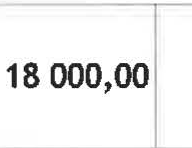 18000,00w25 [  K  18981.011 "MPZ!stávající šachta K4 - vyčištění, srovnání povrchu MC, těsnící bitumenová stěrka1kpl1,0001,000[5 ooo,oo l5 000,00w	1 "Ledeburská zahrada1	 	1,000	 	26	K   8981.02!stávající šachta K5 - vyčištění, srovnání povrchu MC, těsnící bitumenová stěrkakpl	í1,ooof5 000,005 000,oo l	-w27	K   8981.051"Ledeburská  zahrada	 	Stávající šachta KS - vyčištění, srovnání povrchu MC, těsnící bitumenová stěrkakpl 	1,000 	1,0005 000,005 000,00(1 "Ledeburská zahradaStávající šac_h_t_a _K_9 _- v-yčište-ní,-sro-vnání povrchu MC, těsnící bitumenová stěrka,	kpl zkouška těsnosti, průraz pro napojení vpusti1 "Ledeburská zahradaf stáva;í šachta K10 - vyčištění, srovnání povrchu MC, těsnící bitumenová stěrka	l kpl1 "Ledeburská zahrada1,000     	Strana 6 z 13[ Pč  Typ	d[ 30 ]  K 18981.09vvPopisjstávající šachta K14 - vyčištění, srovnání povrchu MC, těsnící bitumenová stěrka 1 "MPZ---J.cena	CenováMJ	Množství	Cena celkem  [CZK][CZK]	soustava1 pl	1	1,0001	5 000,00	5 000,001,00018981.10fStávající šachta K15 - vyčištění, srovnání povrchu MC, těsnící bitumenová stěrkakpl	1,oooj	5 000,°_1 	_ 5 000,oo"Jw32	K  8981•11 ---1 "MPZ	1,000stávající, šachta K16 - vyčištění, srovnání povrchu MC, těsnící bitumenová stěrka,	O	o,ooi--5 600,00enm1 hrdla o 100mm1 		_ 	 I	K	'.':l_	'.:1_	 	_	_ jI 33 l K  18981.12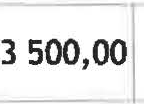 1 "MPZ	1,000\ stávající šachta K2	čištění, srovnání povrchu MC, těsnící bitumenová stěrka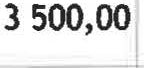                _]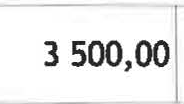 3 500,0035	K   8981.14wvající šachta K22 - vyčištění, srovnání povrchu MC, těsnící bitumenová stěrka 1 'VPZkpl	L1	3 500,0011,0003 500,0036 lK 18981612.01!sanace potrubí vložkování textilním  rukávcem DN 100-1501m T 182,3 	4 100,00 		 	!_47 430,ool	_-I37f K 18981612.02	r;anace potrubí vložkování textilním rukávcem DN 200-m--l	42,2001	460,vvvv w w 	w 	38	K 1899722112w w w w"realizace dle výsledků tlakové zkoušky 3, 1 "Ledeburská zahrada9,5+8,3+3 "MPZ4,4+13,9 "VPZSoučetKrytí potrubí z plastů výstražnou fólií z PVC 25 cm 2,4+2, 7+2,4+1, 7+1,2+1+1,7+0,5 "Ledeburská zah rada0,3+1,8+0,5+19,2+1, 1*3+18,8+1,7+3+34,9+8,4 "MPZ2,3+0,6 'VPZSoučet3, 10020,80018,30042,200m	108,40013,60091,9002,900108,400--	I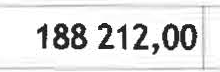 11,001 192,40r CS ÚRS 2017 02D	939	K  935113.01w w wOstatní konstrukce a práce, bouráníj Demontáž můstkového roštu odvodňovacího žlabu do DN 150 "viz PD odvodnění3,05 "00011,65 "0019Jm _l_	42,51	65,003,0501,650433 314,442 763,15_	_JStrana 7 z 13PČ Typ	Kód	Popis	MJ	Množství	J.cena	Cena celkem [CZK]	Cenová [CZK]		soustavaVY	1,64 "0020	1,640VY	2,78 "0021	2,780VY	2,89 "0024	2,890VY	2,07 "0027	2,070VY	2,55 "0028	2,550VY	1,96 "0029	1,960VY	2,17 "0030	2, 170VY	4,88 "0033	4,880VY	2,91 "0035	2,910VY	2,95 "0036	2,950VY	2,98 "0037	2,980VY	2,96 "0038	2,960VY	2,06 "0039	2,060VY	3,01 "0040	3,010 	VY	Součet	42,510I 40	J 	VY	Součet		42,510     	41	K  [935113.03	1Montáž a dodávka můstkovéholitinového roštu odvodňovacího žlabu ON 125	m		28,5501	900,oo l-- -	-Strana 8 z 13PČ Typ	Kódvv vv vv vv vvr 42	K   935113.04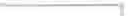 1,96 "00292, 17 "00304,88 "00332,91 "0035PopisMJ	Množství	J.cena[CZK]1,9602,1704,8802,910Cena celkem [CZK]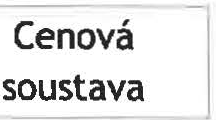 ----vv vv vv vv vv vv!osazení bodové vpusti 300 x 300 mm z polymerbetonu s litinovouhranou včetně I1    .;i131.01vv vv44	M  59227025.2kalového koše, litinového můstkového roštu s rámem, podkladu	I- „viz PO odvodnění	---	-	-2 "00161 bodová vpust' 300 x 300 mm z polymerbetonu  s litinovou hranou včetně kalového še a můstkového  litinového roštu s rámemkus	2,0	400,ooC2,000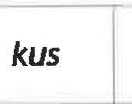 --,-800,ool-4 700,	_l-vv _,vv2,"viz PO odvodnění	---	---	--	---2 350,00_\vv	"vi	-z PO odvodněníStrana 9 z 13l PČ Typ	Kód	Popis	MJ	Množství	J.cena	Cena celkem [CZK]	Cenová 	   [CZK]	soustavaw	1 "0026	1,000w	1 "0031	1,000w	1 "0032	1,000w	1 "0034	1,000w	1 "0041	1,000w	Součet		24,000 	159227025. 1	vpust žlabová těsný odtok DN  100 pro žlab DN 150 včetně kalového koše a můstkového   litinového  roštuw	'"viz PO odvodněníw	1 "0002w	1 "0003w	1 "0004w	1 "0005w	1 "0008w	1 "0010w	1 "0012w	1 "0013w	1 "0015w	1 "0017w	1 "0018w	1 "0022w	1 "0023w	1 "0025w	1 "0026w	1 "0031w	1 "0032w	1 "0034w	1 "0041w	Součet	19,000 	I   47 1    M     159227025.3j vpust žlabová těsný odtok DN  100 pro žlab DN  150 včetně kalového koše a kamennéhoIroštukus	5,ooo [	450,00 l	2 250,00w	"viz PO odvodnění, variantní typ roštu48 l K 1935113111	[ osazení odvodňovacího polymerbetonového žlabu s krycím roštem šířky do 200 mm	m	[	128,110/	95,oof	12 110,45 es úRs 2011 02Strana 10 z 13I PČ  Typ	KódVY VY VY VY VY VY VY VY VY VY VY VY VY VY VY VY VY VY VY VY VY VY VY1,19-0,5 "00041,33-0,5 "00052,75+5,88+4, 13+4,62-0,5 "00064,4+5,16+9,61-0,5  "00071,3-0,5 "00084,28+6,59+8,66-0,5 "00091,76-0,5 "00106,66+7,36+5,11-0,5 "00111,28-0,5 "00121,33+1,69-0,5 "00136,55+5,96+6,48-0,5 "00141,08-0,5 "00153,44-0,5 "00172,81-0,5 "00181,3-0,5 ··00221,29-0,5 "00231,53-0,5 "00251,54-0,5 "00262,42-0,5 "00312,35-0,5 "00323,32-0,5 "00340,92*2+3-0,5 "0041SoučetPopisCenová soustava49	M  59227.01žab o odňovací polymerbeton DN150 s litinovou hranou a integrovaným spádem	m134 516-i-1 250,000 1168 145,00VY	"viz PO odvodnění	--	--	--	--	--	---VY	1,36+1,35+4,62-0,5 "0002	6,830VY	2,78-0,5 "0003	2,280VY	1,19-0,5 "0004	0,690VY	1,33-0,5 "0005	0,830VY	2,75+5,88+4, 13+4,62-0,5 "0006	16,880VY	4,4+5, 16+9,61-0,5 "0007	18,670VY	1,3-0,5 "0008	0,800VY	4,28+6,59+8,66-0,5 "0009	19,030VY	1,76-0,5 "0010	1,260VY	6,66+7,36+5,11-0,5 "0011	18,630VY	1,28-0,5 "0012	0,780VY	1,33+1,69-0,5 "0013	2,520VY	6,55+5,96+6,48-0,5 "0014	18,490VY	1,08-0,5 "0015	0,580VY	3,44-0,5 "0017	2,940VY	2,81-0,5 "0018	2,310VY	1,3-0,5 "0022	0,800Strana 11 z 13IPČ Typ	Kódw w w w w w w w1,29·0,5 "00231,53-0,5 "00251,54-0, 5 "00262,42-0,5 "00312,35-0,5 "00323,32-0,5 "00340,92*2+3-0,5 "0041SoučetPopisCenová soustava 	w	'11*1,05 'Přepočtené  koeficientem množství 		134,516I 50  I M   15922702.01rošt můstkový grafitová tvárná litina pro žlab DN 150m	38,231 ]	1  25o:aor-47 788,75--'--'----- ---"viz PD odvodněníw w w w w w w w w w w w w w w w w w w w51 [ M [5922702.021,36+1,35+4,62-0,5 "00022,78-0,5 "00031,19-0,5 "00041,33-0,5 "00051,3-0,5 "00081,76-0,5 "00101,28-0,5 "00121,33+1,69-0,5 "00131,08-0,5 "00153,44-0,5 "00172,81-0,5 "00181,3-0,5 "00221,29-0,5 "00231,53-0,5 "00251,54-0,5 "00262,42-0,5 "00312,35-0,5 "00323,32-0,5 "00340,92*2+3-0,5 "0041SoučetJrošt kamenný pro ž_la_b_D_N_15_o 	 _6,8302,2800,6900,8300,8001,2600,7802,5200,5802,9402,3100,8000,7901,0301,0401,9201,8502,8204,34036,410 		-i-mT 91,100r35oJ:O-O-J-'---123 795,00w	36,41*1,05 'Přepočtené koeficientem množství	_w	"viz PO odvodnění, variantní typ roštu38,2311K 19351130.01w! Demontáž odvodňovacího žlabu DN100-'---"viz PO odvodněním	r	9,610 !	160,ool 	1 537,60Strana 12 z 13PČ Typ	KódPopisMJ	MnožstvíJ.cena [CZK]Cena celkem [CZK]		Cenová soustavaw w w wl	O	9982,42 "v místě 00312,35 "v místě 0032 0,92*2+3 "v místě 0041 SoučetPřesun hmot	 	2,4202,3504,8409,610--	 	53LS998_27_13_0_1l54	K  9989.01Přesun hmot pro kanalizace otevřený výkop bez mechanizace	 	 1vnitrostaveništní  přesun suti, odvoz a likvidace  	Strana 13 z 13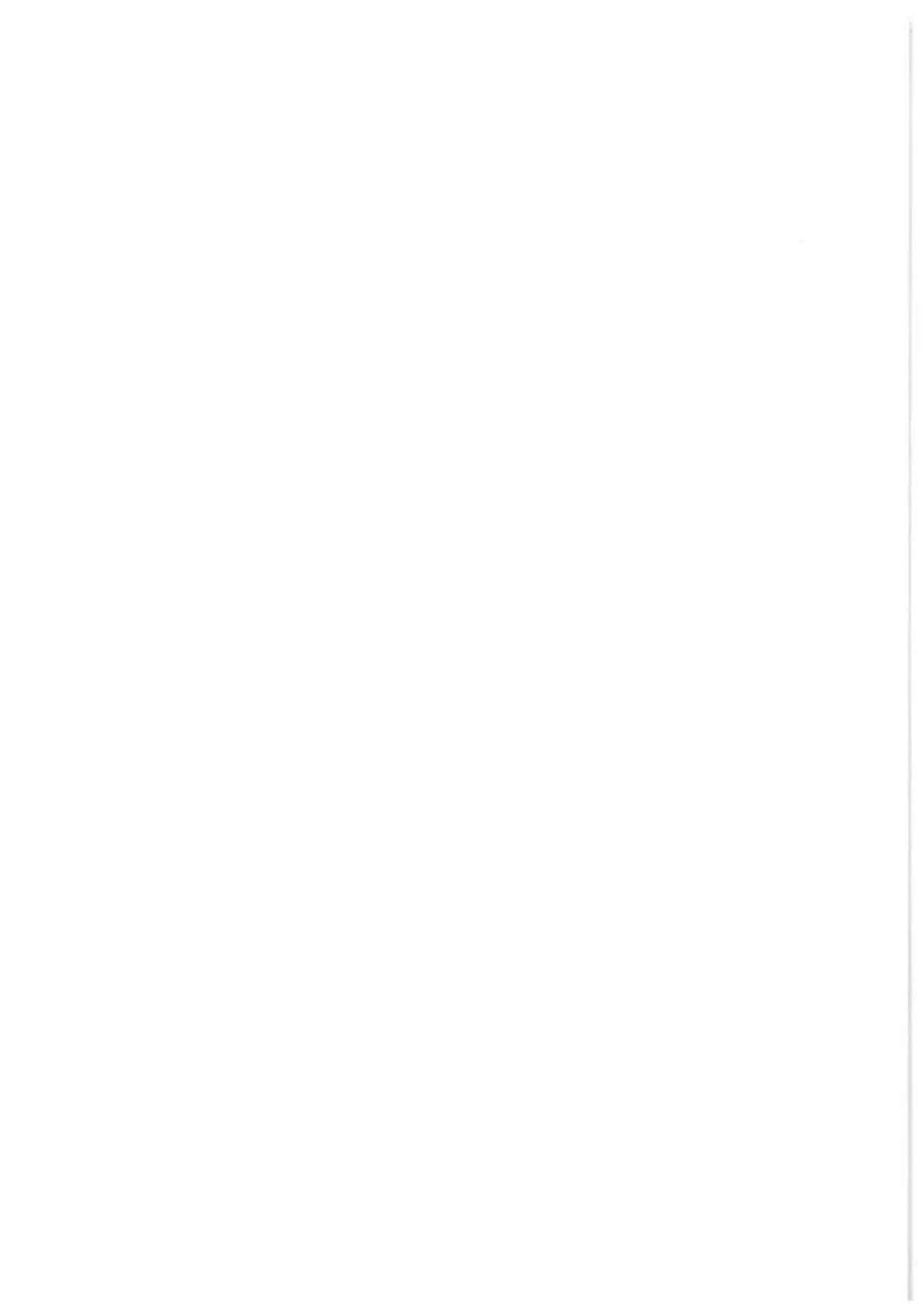 KRYCÍ LIST SOUPISUStavba:NPÚ, Palácové zahrady pod Pražským hradem - památková obnova - Etapa A, U.P.S. Praha Objekt:D.1.1.3 - Závlahový  systémKSO:Místo:Zadavatel:Národní památkový ústavUchazeč:Gema Art Group a.s.Projektant:MURUS - monumenta renovamus, projekce, spol. s r.o Poznámka:CC-CZ:Datum:IČ: DIČ:IČ: DIČ:IČ: DIČ:18. 7. 201826437741CZ26437741Strana 1 z 8REKAPITULACE ČLENĚNÍ SOUPISU PRACÍStavba: Objekt:NPÚ, Palácové zahrady pod Pražským hradem ·památková obnova - Etapa A, U.P.S. PrahaD.1.1.3 - Závlahový systémMísto:Datum:	18. 7. 2018Zadavatel: Uchazeč:Kód dílu - PopisNárodní památkový ústav Gema Art Group a.s.Projektant:  MURUS - monumentarenovamus,   projekce, Cena celkem [CZK]ZVL-06 - Vystrojení technologické místnosti---ZVL-07 - Připojení na vodovodní řad----119 424,1411 515,00Strana 2 z 8SOUPIS PRACÍStavba: Objekt:NPÚ, Palácové zahrady pod Pražským hradem - památková obnova - Etapa A, U.P.S. PrahaD.1• 1•3 - Závlahový systémDatum:	18. 7. 2018Projektant:  MURUS - monumenta renovamus, projekNáklady soupisu celkemJ.cena [CZK]Cena celkem [CZK]1 252 956,54Cenová soustavaD	ZVLD	ZVL-01K   řl·01.011ZÁVLAHOVÝ SYSTÉMVýkopové práce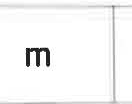 Vyhloubení rýhy drážkovacím strojem pro potrubí hloubky 350 - 400 mm, šířky 140 mm   v zemině tř. těžitelnosti 4850,oooj	1 0,oo1 252 956,54 	154 790,60	-59 500,pK ZVL-01.0ZpPoznómka k položce:	---.:.viz výkres 002, 003, 004Vodorovné přemíst.výkopku,  kolečko hor.1-4, do 10m, ve ztížených podmínkáchPoznámka k položce: 	 Poznómka:    řesurJy přebytečné zeminy, přesunů; = 7 + 4,1 m3	 	I	11,100	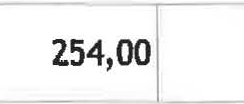 -,Z 819Příplatek za dalš.10 m, kolečko, příp. kbelík, výkop. z hor.1- 4, (celková vzdálenosllK  ZVL-01. 04	Poplatek za skládku zeminym3	17,000	Z40,001 680,oo l	J,  3	K lZVL·01.03	I140m ), ve  zt•v1z,ehnod c•nka'ch411,100-z 500,oo JZ7 750,00pCD}( [zvL-01.05@K jzvL-01.06pPoznámka k položce: ---= 4,1 + 2,9 m3 1nakypřeníNaložení a dovoz zeminy ze vzdálenosti 10000mPodsyp potrubí frakce O - 8 mm v tloušťce tl.30 mmPoznómka k položce:= sso•o,03•0,161,000 1	soo,ool	-	5 600,ool	\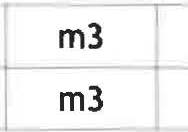 4,080	1 050,00	4 z84.00J   ,	I 	IK 1zvL-01.01 -[obsyp potrubí přeh výkopkem frakce O - ZO mm1m3 J 	 43,5oe4Z4,0018444,00PI 8 I K  1zvL-01.08Poznámka k položce:Přehoz zeminy sítem ZO mm--.--	 	m3= sso·o,32•0,16	_43,500	Z44,oo1l	--10 614,00 1Strana 3 z 8PČ Typ	Kód	PopisMJ	MnožstvíJ.cena[CZK]	Cena celkem [CZK]Cenová soustava9	K ZVL-01.09pjZásyp potrubí vykopanou zeminouPoznámka k položce :	------------850'0,2'0, 16	 	-1	m321,200 1386,00 ----- 10 499,201	_10	K  ZVL-01. 10o	ZVL-02]Hutnění zásypu poPotrubí a kabely850,000 	16,0013 600,00[	_J96 285,00[11	K ZVL-02.01pr·_Eotrubí HOPE 100 PE 50x3,0 PN10    	Poznámka k položce:- viz výkres 002, 003, 004Lm_...r.. _100,00064,00----6 400,00!---12	K ZVL-02.02r---+- --13	K ZVL-02.03Potrubí HOPE 100 PE 40x2,4 PN10--Potrubí HOPE 100 PE 32x1,9 PN10m	100,000m	650,00052,0042,005 200,0027 300,00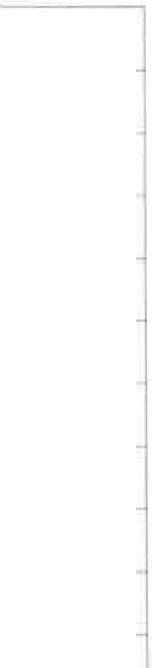 14	K  ZVL-02.04---+--Potrubí LOPE 40 PE 25x2, 3 PN 6m	400,00022,00-----8 800,00t-	-15	K ZVL-02.05	šoupě plastové POM s mosazným klínem na potrubí, nátrubní PE 3216kus	7,000---1-586,004 102,00-t--	-+-18 jK ZVL-02.09	Chránička DN 90 včetně protažení potrubí chráničkoul-+	1---------K ZVL-02.10	Chránička ON 50 včetně protažení potrubí chráničkou-+-----51,0022,00-+--1 0201 2324K  ZVL-02. 13K  ZVL-02. 14Výstražná fólie bílá šířky 150 mmJ ušta pro vedení kabelů 24 x 22 mm bílá délka 2_m 	11,00185,008800_,_oo:-_J925,00---o	ZVL-03Řídicí jednotka- 226 970,00	 	K  ZVL-03.01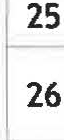 K  ZVL-03.021-stanickový dekodér pro max 2 stanice s ochranou proti přepětíCentrální ovládací jednotka s PC a možností připojení zařízení s dálkovým přístupem a monitorovacího zažízeníkus kus37,0001,0003 350,0085 770,00--123 950,00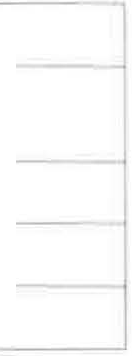 85 770,00K ZVL-03.03	OBY vodotěsné konektory- -K  ZVL-03.04	OBR vodotěsné konektory•--!-	+-- -----+--[ 29	K ZVL-03.05	Čidlo srážek, kabel 8 mkus kus kus80,000110,0001,00085,0085,001 100,006 800,00---9 350,001 100,00---o	ZVL-0430	K ZVL-04.01I 31	K  ZVL-04.02Elektromagnetické  ventilyElektromagnetický ventil  3/4", DC bez cívky vni pro nízké průtoky Regulátor tlaku pro elektromagnetický ventilStrana 4 z 828,000 1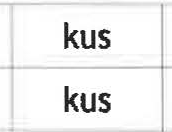 28,000775,001 400,00133 263,80--21 700,00     	39 200,00IPČ Typ	KódPopis	MJ	Množství	J.cena[CZK]Cena celkem [CZK]soustaváa	I32	K [ ZVL-04.0333 l K  ZVL-04.04Cívka k elektromagnetickým ventilům 9 - 12 V---Elektromagnetický ventil, 1" S regulaci průtoku, DC cívka 9 V, vněkus	28,ooolkus	9,0001 400,00975,0039 200,oo j   --8 n5,oo34	K ZVL-04. 05ZVL-04.06 	K ZVL·04.07Regulátor tlaku pro kapkovou závlahuSpojka redukovaná 1"x 3/4" vni x vně Přechodový kus 32x1" s převlečnou maticíkuskus kus26,00026,00040,000430,0037,00---35,5011 180,00962,001420,00--	kulK ZVL-04.08Přechodový kus 25x1" s převlečnou maticíkus25,000+----28,00700,00K  ZVL-04.09 39	K ZVL-04.10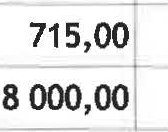 40	K  ZVL-04.1141	K  ZVL-04.12D	ZVL-05I 42	K  ZVL-05 .01Redukce vně x vni 1" x 3/4"Přechodka 3/4" vni na 16 mm Sestava pro zazimováníT-kusy, spojky, přechodky, záslepky- Z_a_'vlahové prvkySprejový postřikovač, vstup 1/2", výsuv 10 cm, bez trysky, s ochranou protikus	26,000	37,0026,000	17,30US	_ 2,000!	357,50 -soubor	1,000	8 000,0085,000	125,00C962,00J175,0010 625,0043	K ZVL-05.02 	poškození, se zpětným ventilem včetně osazení a nastaveníTryska pevná výseč, dostřik 1,5 m, 90° , vnější závit	kus	5,000	66,00330,0044tKtZVL-05.03--- Tryska pevná výseč, dostřik 2,4 m, 90°, vnější závitkus		4,000	66,00264,00. 45	K ZVL-05.04 46	K ZVL-05.0547	K ZVL-05.06Tryska pevná výseč, dostřik 3,0 m, 90·, vnější závitTryska pevná výseč, dostřik 3,0 m, 120·, vnější závit Tryska pevná výseč, dostřik 3,0 m, 180°, vnější závitkus	3,000	66,00kus	4,000	66,002,000	66,00;--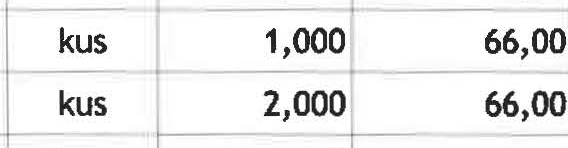 198,00264,00132,00-- i----48	K505152ZVL-05.07-05.08-05.09-05. 10-05.11Tryska pevná výseč, dostřik 3,6 m, 90·, vnější závit--+-	--	---	---Tryska pevná výseč, dostřik 3,6 m, 180°, vnější závitTryska pevná výseč, dostřik 3,6 m, 360., vnější závit Tryska pevná výseč, dostřik 4,5 m, 90° , vnější závit Tryska pevná výseč, dostřik 4,5 m, 120·, vnější závitUS	10,000	66,00US	16,000	66,00kus	2,000	66,00---kus	14,000	66,00kus	4,000	66,00660,001 056,00132,00924,00264,0053	-05.12Tryska pevná výseč, dostřik 4,5 m, 1so·, vnější závit	kus	12,000	66,00792,00... K ZVL-05.14	Tryska pevná výseč, dostřik 1,2 x 4,5 m, Levá výseč, vně. závit	-54	-05.13Tryska pevná výseč, dostřik 1,2 x 4,5 m, pravá výseč, vně. závit66,00:rK:IZVL-os.15	T.,,. ,,,...,.,;,oc, _„,1,2 x 9,0 m, .oějšl " ' " 	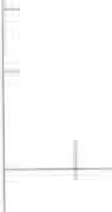 ku•	4,000	66,00132,00 		264,00K  ZVL-05.17	Rotorový postikov č, vstu 1/2", výsu; 10 cm, nastavitelný, součástí postřikovače je	k::	8384K ZVL-05.16	Tryska rotační nastavitelná výseč, dostiřk 4,0 mkus	2,000	229,r--458,00159	K jZVL-05.18	:	L  v c:k:s;;a nastaven_i --	---	I000	003 on,oo/6093:000 L_ 105:00K f_VL-05.19	,Koleno 3/4" pro napojení postřikovače-	kus	93,000l_      11,50_9  765,ooL1 069,50 ]	_Strana 5 z 8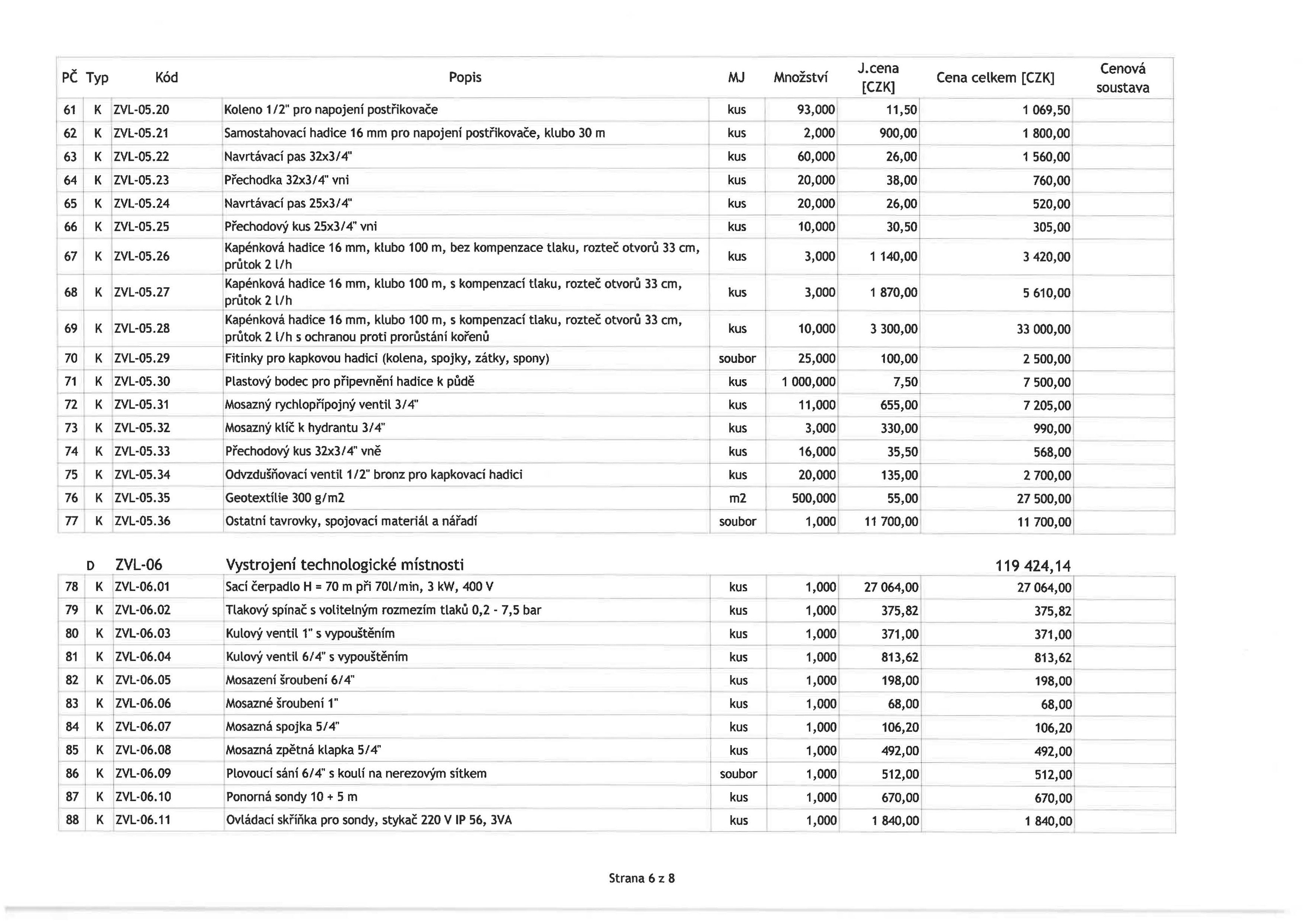 PČ  Typ	KódPopisMJ	MnožstvíJ.cena[CZK]97,00----r--115,00Cena celkem [CZK]388,00---115,00Cenovásoustava---+--92	K ZVL-06. 15	T kus redukovaný 50 x 40 x 50-----kus-t- -------104  K  ZVL-06.27105  K jzvL-06.28Filtrační sestava 1x2" filtr 100 mikron + automatický proplach vstupní vodou Indukční průtokoměr 6/4" - umožňující komunikaci s řídící jednotkou---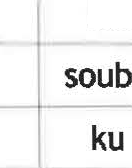 or	1,000	22 185,00s	1,000	5 535,00o.oo'22 185,005 535,006 850,00	jJVodoměrná sestava na potrubí DN 50685,00„„{--=--111   K   ZVL-08. 03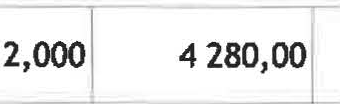 ,	\	4,000,--320,00	1 280,	_Jo	ZVL-09	Vedlejší náklady"69 528,00IL•i	 	pod urovm hladmy	 	_		_ l••„r l :L_ 09_ 01	osup stnou echnologické šachty tl.0,3 m pro potrubí včetně zatěsnění - vedeno	soubor jStrana 7 z 88 560,00r1-PČ  Typ	Kód	Popis	MJ	MnožstvíJ.cenaCena celkem [CZK]Cen::-1[CZK]	soustavaI116[ K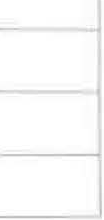 l117 KKKStrana 8 z 8KRYCÍ LIST SOUPISUStavba:NPÚ, Palácové zahrady pod Pražským hradem - památková obnova - Etapa A, U.P.S. Praha Objekt:D.1.1.4 - Technologie kašenKSO:Místo:Zadavatel:Národní památkový ústavUchazeč:Gema Art Group a.s.Projektant:MURUS - monumenta renovamus, projekce, spol. s r.o Poznámka: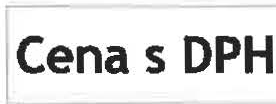 CC-CZ:Datum:IČ: DIČ:IČ: DIČ:IČ: DIČ:18. 7. 201826437741CZ26437741Strana 1 z 4REKAPITULACE ČLENĚNÍ SOUPISU PRACÍStavba: Objekt:NPÚ, Palácové zahrady pod Pražským hradem - památková obnova - Etapa A, U.P.S. PrahaD.1.1.4 - Technologie kašenMísto:	Datum:	18. 7. 2018Zadavatel: Uchazeč:Národní památkový ústav Gema Art Group a.s.Projektant:  MURUS - monumentarenovamus, projekce,Kód dílu - Popis	Cena celkem [CZK]Náklady soupisu celkem722 - R - Oprava technologie kašen265 054,70265 054,70Strana 2 z 4SOUPIS PRACÍStavba: Objekt:NPÚ, Palácové zahrady pod Pražským hradem - památková obnova - Etapa A, U.P.S. PrahaD.1.1.4 - Technologie kašenDatum:	18. 7. 2018Projektant:  MURUS - monumenta renovamus, projekNáklady soupisu celkemJ.cena [CZK]Cena celkem [CZK]265 054, 70Cenová soustavao	722 -  RK  722 17-40642	K  722 29-02263	K   722 29 - 02344	K  722091·R----5	K  722 9-04016	K  721 17-40427	K  721 29-01118	K   722 - R19	K  722 - R2Oprava technologie kašenjPotrubí z Lastových trubek z polypropylenu PPR (PN 20) O 32 (ON 25)Tlaková zkouška vodovodu do ON 50---Proplach a dezinfekce vodovoduTepelná izolace vodovodu tl.15 mm s AL. fólií   (minerální vlna) Zřízení přípojek na potrubíPotrubí z polypropylenu PPs DN 40Zouška tešnosti kanalizace vodou do ON 125 Havarijní servopohon (4Nm, 24V, OZ, 75s, ON25) Oopouštěcí  kulový kohout 2 cest„ ON25m  --.-22	327,00  -m	22,000	14,90--+--21,20144,00250,00423,0014,903 500,00360,00265 054,707 194,00J327,80466,403 168,00---l-1 000,006 345,00223,503 500,00360,00K  722 23-2045	Kulové uzavírací kohouty ON 25Filtr pro filtraci studené vody, sestávající se z hlavy filtru a průhledná filtrační jímkyK  722 - R3	s filtrační vložkou z Lisovaného polypropylenu na odstranění mechanických nexistot z	kus	1,000K     722 - R4	vod	: :t: š	:.r	j  :trubím z nerezové oceli ON 50	k L	1,000R5	rizontální článkové monoblokové čerpadlo z chrom·nikl nerez oceli (0,65kW; 230V)	kus	2,000j  14	K  1122 - R6	Lam pa průtok 2500l/h, 40W, 3/4 " vnější, průměr 63,5mm délka 924m m	kus	1,000150,0030 000,005 000,0012 000,003 100,00[2 550,0030 000,005 000,0024 000,003 100,00-	---	---	- -	---	---	 	Strana 3 z 4PČ Typ	Kód	Popis	MJ	MnožstvíAutomatický pískový filtr s řídícím ventilem s automatickým proplachem 5W, 230V,J.cena [CZK]Cena celkem [CZK]Cenová soustava15	K   722 - R750Hzkus	2,000	35 000,001	70 000,00K  722 - R8	Tryska 1" Leštěny tombak, 4 stupňová, průměr vrtání 3mm	kus	1,000	10 000,00 °	10 000,00K  722 - R9	Tryska 1" chromovaná a poniklovaná mosaz, vertikálně otoční kloub o 15 stupňů	kus	2,000	5 500,00	11 000,00   18    K   722 - R10	Nerezový přepad dna	kus	3,000	360,00	1 080,00I 19     K    722 23-2047	Kulové uzacírací kohouty DN 40	kus	6,000	500,00	3 000,0020	K  722 - R11	Diskový svíčkový potrubní proplachovací filtr DN40, jemnost filtru 130mikronů	kus	2,000	2 200,00	4 400,00-1-Diskový svíčkový potrubní proplachovací filtr DN50, jemnost filtru 130mikronů	kus	1,000	2 500,00	2 500,001--Snímač hladiny 230V, SOHz, regulace hladiny pomocí vodivostních sond, funkcevyčerpání nebo dopouštěníkus	2,000	1 250,00	2 500,00f---IElektrický  rozváděč	kus	1,000	9 000,00	9 000,00rinální spuštění, předání - počet hodin	kpl	50,000	350,00	17 500,00-Reteční nádrž - vyčištění a odvoz sedimentů	kpl	1,000	15 000,00	15 000,00Repase stávajícího čerpadla v technické mísntosti	kpl	1,000	15 000,00	15 000,00Protipožární těsnění prostupů ZTI	kg	1,000	15 000,00	15 000,00demontáž stávajícího čerpadla	kus	1,000	1 000,00	1 000,00demontáž potrubí z plastových trubek do 25	m	20,000	42,00	840,00Strana 4 z 4KRYCÍ LIST SOUPISUStavba:NPÚ, Palácové zahrady pod Pražským hradem - památková obnova - Etapa A, U.P.S. Praha Objekt:D.1.4.2 - Silnoproudá elektrotechnikaZadavatel:Národní památkový ústavIČ: DIČ:Uchazeč:Gema Art Group a.s.Projektant:MURUS - monumenta renovamus, projekce, spol. s r.o Poznámka:IČ: DIČ:IČ: DIČ:26437741CZ26437741Strana 1 z 9REKAPITULACE ČLENĚNÍ SOUPISU PRACÍStavba: Objekt:NPÚ, Palácové zahrady pod Pražským hradem - památková obnova - Etapa A, U.P.S. PrahaD.1.4.2 - Silnoproudá elektrotechni kaMísto:	Valdštejnské náměstí, PrahaDatum:	18. 7. 2018Zadavatel: Uchazeč:Kód dílu - PopisNárodní památkový ústav Gema Art Group a.s.Projektant:   MURUS - monumentarenovamus, projekce, Cena celkem [CZK]Náklady soupisu celkemHSV - Práce a dodávky HSVD - Ostatní elektroPSV - Práce a dodávky PSV740 - Elektromontáže - zkoušky a revize 742 - Elektromontáže - rozvodný systém2 260 387,0032 500,0032 500,00116 600,0096 000,0015 000,00-----Strana 2 z 9SOUPIS PRACÍStavba: Objekt:NPÚ, Palácové zahrady pod Pražským hradem - památková obnova - Etapa A, U.P.S. PrahaD.1.4.2 - Silnoproudá elektrotechnikaMísto:Zadavatel: Uchazeč:PČ TypValdštejnské náměstí, PrahaNárodní památkový ústav Gema Art Group a.s.Kód	PopisDatum:	18. 7. 2018Projektant:  MURUS - monumenta renovamus, projekMJ	Množství	J.cena	Cena celkem [CZK]	Cenová[CZK] --	-soustavaNáklady soupisu celkem-2 260 387,00D	HSVD	DPráce a dodávky HSVOstatní elektro--32 500,0032 500,00I  1!<000000001-0emontážhod50,00019 500,00stávající elektroinstalace--+-	---l			390,001	 	12KD00000002Zakreslení skutečného provedení elektroinstalacehod20,000650,0013 000,00K  740991300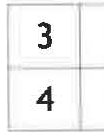 K  740991910]celková prohlídka elektrického rozvodu a zařízení do 1 milionu Kč 	 _ lPříplatek k celkové prohlídce za každých dalších 500 000,· Kč-	,OO t	16 000,0f	------,6 000,001°' ÚRS 2016 01 Jkus	8,000	10 000,00	80 000,00 es URS 2016 01-'---	--	-- -- --	---D	7425	K  742991110Elektromontáže - rozvodný systém 	Kontrola a úprava el.instalace ve sklepě 	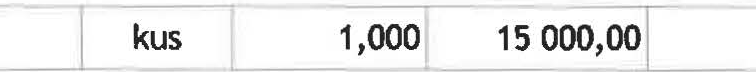 Strana 3 z 915 000,0015 oOO,Ooés úRs 2016 01PČ Typ	Kód	PopisMJ	MnožstvíJ.cenaCena celkem [CZKJCenová[CZK]	soustava150 000,00Strana 4 z 9I PČ  Typ	KódPopisMJ	MnožstvíJ.cenaCena celkem [CZK]CenováPoznámka k položce: ROZVODNICE RS-3:Rozvodnice Xboard,NA omítku,šedé dveře,NIPE mústky1ks Hlavní vypínač, 3-pól, ln=40A	1ks Svodič pfepétí třídy T1+T2 (8+C), 3pól sada pro TN-C1ks Jistič PL7, char 8, 3-pólový, lcn=10kA, ln=20A		2ks Jistič PL7, char 8, 3-pólový, lcn=10kA, ln=16A		2ksJistič PL7, char 8, 1-pólový, lcn=10kA, ln=16A	10ks Jistič PL7, char 8, 1-pólový, lcn=10kA, ln=10A	6ks Jistič PL7, char 8, 1-pólový, lcn=10kA, ln=6A	1ks Chránič lr=3kA, typ G, 2-pól, /dn=0.03A, ln=25A1ksChránič lr=250A, typ AC, 4-pól, ldn=0.03A, ln=25A1ks Instalační stykač, 230V-, 25A, 2zap. kont.	1ks Servisní zásuvka, 230V, 16A		1ks1Úprava dveří rozvaděče, popř. nové dveře + zámek - dle současnýho stavu1p	2Jlstič PL7, char C, 1-pólový, lcn=10kA, ln=10A	133Jlstlč PL7, char 8, 1-pólový, lcn=10kA, ln=16A	84Jistřč PL7, char B, 1-pólový, /cn=10kA, ln=10A	35Jlstřč PL7, char C, 1-pólový, lcn=10kA, ln=6A 6Jistič PL7, char 8, I-pólový, lcn=10kA, ln=2A7Chránřč lr=250A, typ AC, 4-pól, ldn=0.03A, ln=25A	1Blnstalační stykač, 230V-, 25A, 2zap. kont.	209UPS na DIN lištu 1000VA I 230V I 1/	110Zdroj pro AS - dle dodaného systému řízeni	111Jednotka Mřnlserver MS1, 8 binárních vstupů, 8 releových výstupů, Ethernet1 12Jednotka Extension EX1, 12 binárních vstupů, 8 releových výstupů	113Jednotka Dali Extenslon, systém řízeni DAU14Router pro AS	115Propojovací kabely pro AS systém	116Svorky pro AS	117Programování, nastaveni, oživeni AS	11R.Onrnv11  n ojj_11:1ltřní  ololt t.ca.í.ns..tnlJ c-o v rnnta.di.ři   nhnnvn ltnntro.leJLn re.ltito.k_n_nrnv.11 rllo rPvi7n'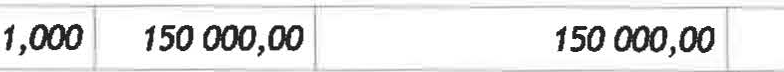            Rozvodnice R2 dle přílohy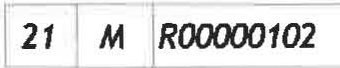 Strana 5 z 9kus---- [CZK]soustavaPČ Typ	Kód	Popis	MJ	MnožstvíJ.cenaCena celkem [CZK]Cenová--r-...·---ROZVODNICE RS·Š3:Rozvodnice Xboord,NA omítku,šedé dveře,NIPE můstkytks Hlavni vypínač, 3-pól, ln=40A	tks Svodič přepětí třídy T1+T2 (B+C), 3pól sada pro TN·Ctks Jistič PL7, char B, 3-pólový, lcn=10kA, ln=ZOA		2ks Jistič PL7, char B, 3-pólový, lcn=10kA, ln=16A		2ksJistič PL7, char B, 1-pó/ový, lcn=10kA, ln=16A	10ks Jistič PL7, char B, 1-pólový, lcn=10kA, ln=10A	6ksp	Jistič PL7, char B, 1·pó/ový, len= 10kA, ln=6A	tks Chránič lr=3kA, typ G, 2-pól, ldn=0.03A, ln=25A1ksChránič lr=250A, typ AC, 4-pól, ldn=0.03A, ln=25A1ks Instalační stykač, 230V-, 25A, 2zap. kont.	Iks Servisní zdsuvka, 230V, 16A		Iks     [CZK] 		soustavaÚprava dveří rozvaděče, popř. nové dveře + zámek • dle současnýho stavu1 Zdroj pro AS ·dle dodaného systému řízení	1Oprava nefunkční elektroinstalace v rozvaděči, obnova kontrolek a relátek, oprava dle reviznízprávy	1[ 22 IM ] R00000103	R.·o-z·v-o„d•1n·-ic-e-R3-d-le přílohy				kus	1,000	150 000,	150 000,00I	_JROZVODNICE RS-Š3:Rozvodnice Xboard,NA omítku,šedé dveře,NIPE můstky /ksHlavní  vypinač, 3-pól, ln--40A	Iks Svodlč přepětí třídy Tt+T2 (B+C), 3pól sada pro TN·Ctks Jistič PL7, char B, 3-pólový, lcn=IOkA, ln=20A		2ksJistič PL7, char B, 3-pólový, lcn=10kA, ln=l6A	2ks Jistič PL7, char B, I-pólový, lcn=IOkA, ln=l6A	IOks Jistič PL7, char B, I-pólový, lcn=10kA, ln=10A	6ksp	Jistič PL7, char B, I-pólový, len= 10kA, ln=6A	Iks Chránič lr=3kA, typ G, 2-pól, ldn=0.03A, ln=25AtksChránič /r=250A, typ AC, 4-pól, ldn=0.03A, ln=25A1ks Instalační stykač, 230V-, 25A, 2zap. kont.	Iks Servisní zásuvka, 230V, 16A		IksÚprava dveří rozvaděčů, popř. nové dveře + zámek ·dle současnýho stavu IZdroj pro AS - dle dodaného systému řízeni	IOprava nefunkční elektroinstalace v rozvaděči, obnova kontrolek a relátek, oprava dle revizní zprávy	123 TM TR00000104		! Rozvodnice závlahy		kus	1,000 I 150000,00 1	150000,00	 	Strana 6 z 9            Kód	Popis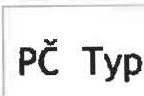 n"O'JCM.-. ,..·--·	-ROZVODNICE RS-Š3:Rozvodnice Xboard ,NA omítku,šedé dveře,N/Pf můstky1ks Hlavní vypínač, 3-pól, ln=40A	1ks Svodlč přepětí třídy T1+T2 (8+C), 3pól sada pro TN-C1ks Jistič Pl7, char 8, 3-pó/ový, /cn=10kA , ln=20A		2ks Jistič PL7, char 8, 3-pólový, /cn=10kA, ln=16A		2ks Jistič Pl7, char 8, 1-pólový, /cn=10kA , ln=16A		10ks Jistič Pl7, char 8, 1-pó/ový, lcn=10kA, ln=10A		6ksp	Jistič PL7, char 8, 1-pólový, len= 10kA, ln=6A	1ksChránič lr=3kA, typ G, 2-pól , ldn=0.03A, ln=25A1ks Chránič lr=2SOA, typ AC, 4-pó/ , ldn=0.03A, ln=25A1ks Instalační stykač, 230V-, 25A, 2zap. kont.	IksServisní zásuvka, 230V, 16A	1ksMJ	MnožstvíJ.cena	Cena celkem [CZK] [CZK]CenováI soustava	J24	K---210201056Rozvodnice na omítku, IP65, 3 řady, 36 modulůJističe, chrániče, lišty, svorkovnice, rele, propojky, apod. - přesné zaddní určí dodavatelntáž svítidel zářivkových - LED nouzový_c_h	--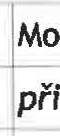 --..;;-,.„oo0r379,0025	M348344.01sazený LED světlomet A 1kus	4,000	3 800,0026 M   348344. 02 	přisazený LED světlomet A2kus6,000-3 800,00-22 800, I27 M    348344.03 -- přisazený LED světlomet A3  --kus	2,000	3 650,007 300,0028 M   348344.04přisazený LED světlomet A4kus	2,	4 100,008 200,0029 M   348344.05t--	---30    M   348344.0631	M  348344.0732	M  348344.0833	M   348344.09nástěnné přisazené LED svítidlo C1 nástěnné  orientační   svítidlo  F1 box F1předřadník Ff----1 nástěnné zapuštěné LED svítidlo F2kus	2,000kus	4,000kus	4,000kus	2,000kus	64,0003  800,ooi-3 005,00500,004 500,002 800,00--7 600,0iT-r---12 020,002 000,009 000,00179 200,0034	M  1348344.1035	M   348344.11nástěnné zapuštěné LED svítidlo F3nástěnné zapuštěné LED svítidlo F4kus	6,000	3 250,00	19 500,00kus	_	33,000 L3 000,00	99 000,00M348344.12nástěnné zapuštěné LED svítidlo FSkus	18,000	3 000,00	54 000,00--i-MM348344.13348344.15nástěnné zapuštěné LED svítidlo F6box G1kus	4,000	3 500,00	14 000,00kus	10,000	1 000: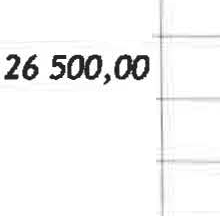 38	M  348344 .14zemnf zapuštěné LED svítidlo G1MM348344.16348344.17předřadník  G1rozpěrka-!--- --	- - -- --	---10 000,0042	M  348344.18-Of K ]210201056.r---přisazený  LED světlomet W1Úprava na stávajícím osvětlení parteru. l	:„ 1  , :.:	,::.I	--!Strana 7 z 9PČ Typ	Kód44	K 21022002245	M   35441895046	M   354410730pPopisMontáž uzemňovacího vedení vodičů FeZn pomocí svorek v zemi drátem do 10 mm ve · městské zástavběsvorka připojovací  SP1 k připojení  kovových částídrát průměr 10 mm FelnPoznámka k položce:MJ	Množství	J.cena	Cena celkem [CZK]	Cenová[CZK]	soustavam	50,000	89,00	4 450,00kus	4,ooo l	150,00	600,00kg	31,000	45,00	1 395,0047	K 21080000448	M   34142157049	K 21080010650    M    34111036051	K 21080011552	M   34111090053	K 210800116Hmotnost: 0,62 kglm!Montáž měděných vodičů CYY 6 mm2 pod omítku ve stěněI		- 	! Vodič silový s Cu jádrem  CYA HOl V-K 6 mm2Montáž měděných kabelů 3x2,5 mm2 kabel silový s Cu jádrem  CYKY 3x2,5 mm2 Montáž měděných kabelů 5x1,5 mm2kabel silový s Cu jádrem  CYKY 5x1,5 mm2Montáž měděných kabelů CVKY 5x2,5 mm2-m	50,000	22,00m	50,000	18,00m	4 330,000	25,001m	4 330,000	18,00--m	880,000	23,00m	880,000	116,00  	-m	100,000		26,00 	1 100,00 es úRs 2016 01900,oo es úRs 2016 01108 250,0077 940,00	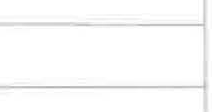 20 240,00102 080,002 600,00 es úRs 2016 01f	1---54    M   34111094055    K   210802138 	---t56	M   34111165057	K  210803521. r58    M   341216500kabel silový s Cu jádrem CYKY 5x2,5 mm2Montáž měděných vodičů CVKY 24x1, 50 mm2 volněkabel silový s Cu jádrem  CYKY 24x1,5 mm2 Montáž měděných FTP 4x2xAWG24 cat.6--------kabeIsdělovací FTP 4x2xAWG24 cat.6m	100,000	18,20m	740,000	29,00-rm	740,000	19,80_j 	m	740,000	29,001'm	740,000	16,DO1 820,DD es ÚRS 2016 0121 460,00 es úRs 2016 0114 652,oo es úRs 2016 0121 460,0011 840,DO es ÚRS 2016 01-59	K    210803522.r60    MMontáž měděných JySty 12x2x0,8m	740,000 	 24,00--17 760,0013 320,00+-----61 j  K  1210900547-----<C-------1--	-60 160,00 es úRs 2016 0162	M   341131221pD	46-Mkabel silový s Al jádrem 1-AYY 35 mm2Poznámka k položce:obsah kovu [kglm], Cu =O, Al =0,42Zemní práce při extr.mont.pracích    	m	1 280,000 !18,DD23 040,00219 973,0063 l K  460010022	_/	ní trasy vedení kabelového podzemního podél silnice	 	0,150	862,ooT	129,3064	K 460030011ptí dmu jakékol v tloušťky-Pozna.mka_k_ položce:odměření ze situace v programu ARCH/CAD o,sxt400mI	m2	75,000	46,40	3  48g--	_Jl460030052Rozebrání dlažeb ručně z kostek velkých do malty spáry zalité	m21 912,00 es úRs 2016 01-----!Vytrhání obrub ležatých chodníkových s odhozením nebo naložením na dopravní460030092	mprostředek1 479,00 es úRs 2016 01460080112Bourání základu betonového se záhozem jámy sypaninou	m313 350,00 es úRs 2016 01Strana 8 z 9PČ Typ	Kód	PopisMJ	MnožstvíJ.cena [CZK]Cena celkem [CZK]Cenová soustava75,000	306,00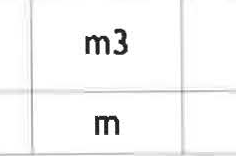 22 950,00 es úRs 2016 01150,00--6,85		1 027		jl 150,oooJ69,80		10 410,00 \Kabelové prostupy z trub plastových do rýhy s obsypem, průměru do 10 cmm	[	000,	68,00[10 200,oo lZásyp rýh nebo jam strojně bez zhutnění v zástavběPoznámka k položce:p	odměření ze situace v programu ARCH/CAD 0,5x1x1400mm3	75,00095,607 170,00I[78	K  460680503	Vysekání rýh pro montáž trubek a kabelů ve zdivu cihelném hloubky do 3 cm a šířky	mdo 7 cm825,000j149,00	122 925,00pr· 79  1      K     460690072.RPoznámka k položce :odměřenim, součtem z půdorysů za použiti programu ARCH/CADVyvrtání průměru do 15 mm- k_us \ 20,0001	-65,00]-_	1 300,00-_IStrana 9 z 9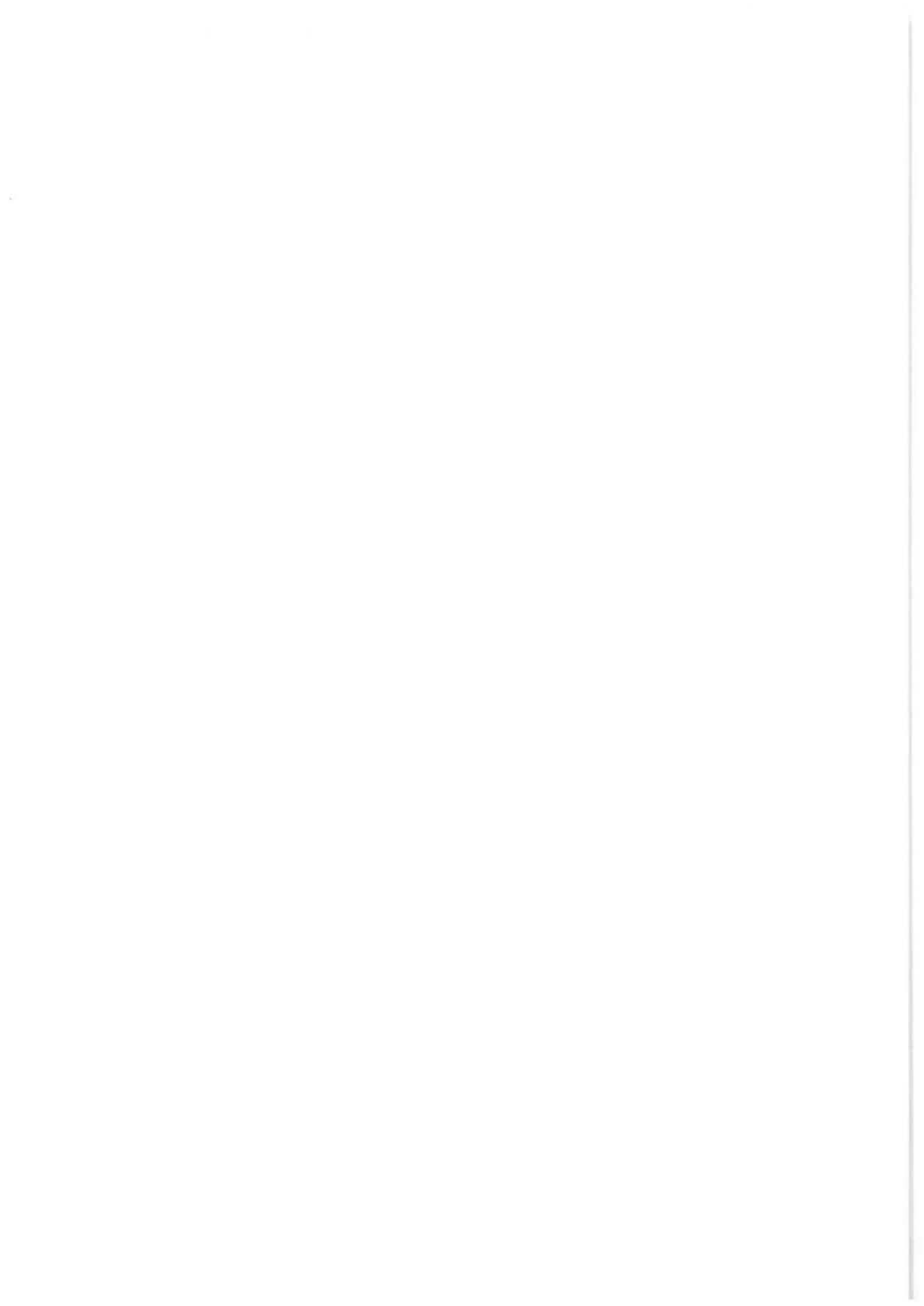 KRYCÍ LIST SOUPISUStavba:NPÚ, Palácové zahrady pod Pražským hradem - památková obnova - Etapa A, U.P.S. Praha Objekt:D.1.4.3. - Slaboproud CCTVKSO:Místo:Zadavatel:Národní památkový ústavUchazeč:Gema Art Group a.s.Projektant:MURUS - monumenta renovamus, projekce, spol. s r.o Poznámka:CC-CZ:Datum:IČ: DIČ:IČ: DIČ:IČ: DIČ:18. 7. 201826437741CZ26437741Strana 1 z 12REKAPITULACE ČLENĚNÍ SOUPISU PRACÍStavba: Objekt:NPÚ, Palácové zahrady pod Pražským hradem - památková obnova - Etapa A, U.P.S. PrahaD.1.4.3. - Slaboproud CCTVMísto:Datum:	18. 7. 2018Zadavatel: Uchazeč:Kód dílu - PopisNárodní památkový ústav Gema Art Group a.s.Projektant:  MURUS - monumentarenovamus, projekce, Cena celkem [CZK]Náklady soupisu celkem742 - Kamerový systém - CCTV 742-01 - Kamerový systém materiál 742-02 - MONTÁŽ946 - Zemní práce946-01 - Montážní práce při zemních pracích a pokládce----1 301 829, 101 301 829, 10197 984,60---57 482,70720 157,90102 558,50Strana 2 z 12SOUPIS PRACÍStavba: Objekt:NPÚ, Palácové zahrady pod Pražským hradem - památková obnova - Etapa A, U.P.S. PrahaD.1.4.3. - Slaboproud CCTVDatum:	18. 7. 2018Projektant:   MURUS - monumenta  renovamus, projekNáklady soupisu celkemD	742	Kamerový systém - CCTV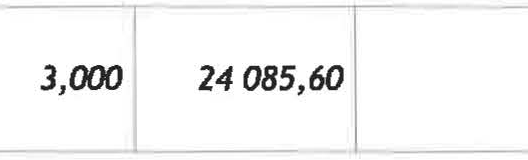 J.cenaCena celkem [CZK][CZK]1 301 829, 101 301 829, 10Cenová soustava742-01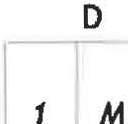 742-01.01Kamerový systém materiálMin. 6.0 Megapixelová R4 den/ noc venkovnl antivandal Dome IP kamera s /R přísvitem motorzoom objektivem a funkci WDR, ti 1.8" Progressive Sean CMOS,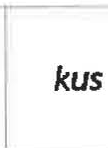 197 984,60citlivost barva; 0.01Lux@F1.2(AGC ZAP), OLux s /R, Podpora /CR,-----Poznámka k položce:rozlišení ; min.25/ps (3072x2048, 3072x1728, 2560x2048, 2560><1920, 2048x1536, 1920x1080, 1280x720) , motorzoom objektiv: min. 2.8·12mm, úhel záběru: min. 94.5'-30.5', Trojitý·Stream H.264 I MJPéG, ROI, SVC, 3D DNR, BLC, HLC, Smart Defog, EIS, D-WDR, Detekce obličeje, Detekce audia,p	Detekce rozostření   apropojení  poplachu, dosah IR 20·30M, podpora Mlcro SDISDHC/SDXC  karty min 64GB, audio 110 111, poplachové 110 111, IP66, IK10, AC24V/500mA,  PoE (802.3af), standardy: PSIA, ONVIF, HIK CGI, Provozní  teplota: -30 'C - 60 ·c, Včetně  softwareUmístění kamer dle situačního plánu - na nádvoří -2ks na zdi + na zdi výstup na Ludeburské_Umístění pro každou IP kameru jedna konzole = 3 ksMJ?'42·01.03	Switch 8x10/ 100, PoE + 2xSFP 19"p	Poznámka k položce: 	V objektu monlotorovacího pracoviš=t ě 1ks  - 	1,000	7  584,sa-r-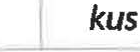 --	---7 584,50]- ---	---  J4	M  742-01.04pISwitch 4x 101100, PoE + sePoznámka k položce:V rozvodnici u kamery č.3 - 1 kskus	3 520,00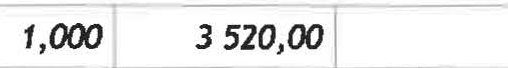 Strana 3 z 12PČ Typ	KódPopisMJ	MnožstvíJ.cenaCena celkem [CZK]	CenováI5	M    r42-01	_PC stanice Výkonprocesoru v Passmark CPU vice než 6500 bodů, minimálně2 jádra.'·""'! ,.  IsoustavaOperačnl paměť typu DDR4 minimálně 8 GB. Grafická karta integrovaná v CPU. Pevnýdisk o kapacitě minimálně 500 GB 7200 otáček.kplsoo.oo16 500,00Poznámka k položce:Minimálně 6 USB portů, z toho minimálně 4 USB 3.0 porty. V předním panelu minimálně 2x USB3.0. Podpora bootování z USB. Síťová karta 1 Gbls Ethernet s podporou PXE. Grafický výstup DV/ nebo Dlsplayport s redukcí na HDM I. CZ klávesnice s integrovanou čtečkou kontaktnlch čipových karet. Optická myš 3tl.lkolečko. Operačnf systém Windows 64bit (W7 nebo vyššf) .Existence ovladačů použitého HW ve Windows 7 (32-blt a 64-bit) a vyšší verze Windows.p	Existence ovladačů použitého HW v jádře Linuxu . Podpora prostřednictvím internetu musí umožnovat stahování ovladačů amanuálu z internetu adresně pro konkrétní zadaný typ (sériové číslo) zařízeni . Skřlň nesmí být plombovaná a musí umožňovat beznástrojové otevření. Velikost počítačové skříně - SFF.Monitor: Velikost úhlopříčky 22 ··, rozlišení Fu/I HD (1920x1080), rozhranf kompatibilní s PC, jas min. 250 cdlm2, typ panelu /PS. Kabel pro připojení k PC musí byt součástí dodávky1ks instalována v objektu monitorovacf ho centra = 1 ks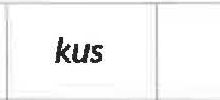 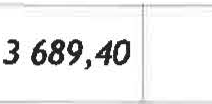 M      [ 742-01.06\Monitor LED   in. 24" rozlišeni min. Fuit HD, odezva max. 2ms, min. kontrast 1000:1M in. 8 kanálový síťový digitální  videorekordér, záznam videoftaudio,  komprese1.oooL 3 689,40--P	Poznámka k položce:-----------,-1=ks ln=s=ta=lován v objektu monitorovacího centra = 1 ks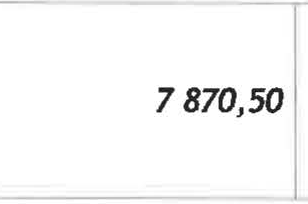 1ks instalován v objektu monitorovacího centra = 1 ks8	M   742-01.08	Kabel UTP Cat.5e - venkovní	m	190,000	15,95 I	3 030,50-------'p	Poznámka k položce:Ke kameře č. 1 ·60m + kamera 2 - 90m + rozvaděč R1 - 40m = 190mI 9	M   742-01.09	Datový konektor 8-pinový Cat.5e UTP RJ45		kus	6,000 1	42,901		257,40	Jp	-poznámka k položce:u IP kamer 3 ks + v RACKu 3 ks = 6 ksr 10   M  1742-01.10	PVC trubky pod omítku 13,5mm - 36 mm	m	l 200,000	25,85 1	5 170,00  	p	Poznámka k položce:-	Vnltřnf rozvod v monitorovacím centru + rozvody ke kamerám = 200mI 11	M   742-01.11	Rozvaděč RACK 19" 12U/400 - plechové dveře + příslušenství	kus	1,000	13 579,50p	Poznámka k položce:V monitorovacím centru 1 ksI		13 579,50	-iI 12 IM ] 742-01.12	popiska rozvaděče, zásuvky, patch panelu		kus	11,000	11,00 I	121,00  	Strana 4 z 12[ PČ Ty	Kód		Popis	MJ	Množstvíp	Poznámka k položce: 		Popis 3 ks kamer + vnitřního rozvody 8 ks = 11 ksJ.cena [CZK] Cena celkem [CZK]-,Cenová soustava	II 13 I M   1742-01.13	j  drobný  montážní , úložný  + podružný    materiól		kpt	1,000 1	990,00		990,00	 	p	Poznámka k položce:Hmoždinky, šrouby, hřebík    sádra, špalf ky, příchytky, kotyy	pěry  atd.M   742-01.14	Propojovací Patch kabel UTP RJ 45 • RJ45 Cat.5e délka 1m	I kus	6,000	101,20 i		607,20 	p	Poznámka k položce:u IP kamer 3 ks + v RACKU 3 ks = 6 ksVenkovní ocelový rozvaděč s krytím min. IP65 pro komplexní řešeni venkovníchM  742-01.15	kamerových bodů s požadavkem  na zólohu napájecího napětí . Rozvaděč je osazen	2,00023 078,001	46  156,00 lj      J_min. těmito komponenty: přepěťovó  ochrana B+C+D max.  12,5kA ( 10/ 350µs),"POinam a   po ozce:zálohovotelný napájecí zdroj 230VAC/48VDC - 13,8V(8A), 48V-2A s max. výstupním výkonem 110W onastavitelným nabíjecím proudem min. 1,6A, 2, 1A, 3,5A, 5,6A, jistič  4Alchor. C, optická kazetap	pro min. 10 vláken, tamper, min. lx místo pro swltch 2Gl200M , min. 1x místo pro záložní baterii až 28Ah, min. 12xPG11, rozměry: min. 400 x 600 x 250 mm.Instalace 11 kamerv č 3 a na monltoroyacím centru = 2 ks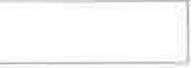 -ipLišty vkládací - rozvod po budovách -200m[ 1a j K  1742-0	[ Kompletní montáž kamery vč.sestavení, kompletace, instalace na stěnový držák	kus	473,00		1 419,0olPoznámka k položce:	-p	Umístění kamer dle situačního plánu - na nádvoří -2ks na zdi + na zdi výstup na Ludeburské 		zahradě - 1ks = 3 ks19 1    K  1220060045  }ontáž držáku pro kameru		kus		3,ooo J		70,40			211,20 1 	p	Poznámka k položce:Ke každé kameře 1 ks držáku tj. 3 ks[ K ]742-02.02	!Montáž monitoru  pro kamerový systémp	Poznámka k položce :1ks instalován v obj ektu monitorovacího centra = 1 ks-I	kus1,000]	ii§J. 	110,001 K [742-02.03	Iinstalace PC stanice + SERVERU vč.instalace, zprovoznění	jk pl		1,000[	2 629,ooj		2 629,00       	Poznámka k položce:	---p1ks instalována v objektu monitorovaclho centra = 1 ksI 22	K  1742-02.04	!Rozvaděč RACK 19" 12U/400 - plechové dveře + příslušenstvíkus--- 	1,0001      1 540,00		1 540,00 	p	Poznámka k položce:V monitorovacím centru 1 ksStrana 5 z 12PČ TypKód	PopisMJ	MnožstvíJ.cenaCena celkem  [CZK]Cenová23fK 1742-02.05p!PVC trubky pod omítku 13,5mm - 36 mmPoznámka k položce:[CZK]	soustavam	[	200,000	35,20	7 040,oojVnitřní rozvod v monitorovacím centru + rozvody ke kamerám = 2.O=cO"m'"----  -	 	---24 fK J 742-02.06p25 Í K  1742-02.07pJ stavební přípomoce,  NIKY, začištění,  přemalováníPoznámka k položce:V rozsahu dodávky stavby1Přepěťová ochrana UTP kabeluPoznámka k položce: 	[kpt	 	1,0001 	19 250,00	19 250	_J 	kus 	Ochrana proti přepětí - UTP kabely u kamer 3 ks + v monitorovacím centru 3·ks = celkem 6 ksVenkovní ocelový rozvaděč s krytím IP65 pro komplexní řešení venkovních kamerových bodů s požadavkem  na zálohu napájecího napětí. Rozvaděč je osazen těmito komponenty: přepěťová ochrana B+C+D max. 12,5kA (10/350µs)Poznamka k polazce:zálohovatelný napájecí zdroj 230VACl48VDC-13,8V(8A), 48V-2A s max. výstupním výkonem 110W a nastavitelným nabíjecím proudem  f ,6A, 2, 1A, 3,5A, 5,6A, jistič 4Af char. C, optická kazeta pro 10p	vláken, tamper, 2x místa pro switch 2G/200M, f x místo pro záložní baterii až 28Ah, 12xPG11,rozměry: 400 x 600 x 250 mm, -, 230VAC 	/nstaJace_u koml' rv č.J_a no monltorovtH;ím cf'ntru = 2 ks21 I  K   J 742·02.09	Instalace switche 8x101100 s optickým portem, podpora PoEP	Poznámka k položce:	----­V objektu moniotorovacího pracovi=s t=ě-"1'k-"s'----1K  1742-02.10	alace switche 4x101100 s optickým portem, podpora PoEp	Poznámka k položce:V rozvodnici u kamery č.3 - 1 ks1   K J 742·02.11	[Montáž ·Keystone Cat.5e UTP RJ45Poznámka k položce:	-----_ j	kus	l	1,-- 594,00	594,001L kus	1,oooj	594,00	--594,oo[    kus	6,000	58,30	349	-- 	_,_P,,.o_z_námka k položce:p	u IP kamer 3 ks + v RACKu 3 ks  = 6 ks 	31 lK 1210190001p32 [ K ]460680022]Mo	zvodnic do 20 kgPoznámka k položce:Instalace u kamery č.3 a na monitorovacím centru = 2 ksIPrůraz zdivem cihlovým tl. Zdiva do 30 cm	 	   kus	2,000 1	348,101	697,401s    [	5,oool	293,70	1 468,so   -------Poznámka k položce:p- V_mo_nitorovacím centru - 5 ks	 	I-33· K  ]460680042IPrůraz stropem betonovým ti. stropu do 30 cmPoznámka k položce:V monitorovacím centru - 5 kskus	5,oooj	1 095,601	5 478,00---1   34 1   K  l2 028 0201pkabel UTP uložený volně v lištách, žlabech vč.prozvonění, označeníPoznámka k položce:Ke kameře č. f • 60m + kamera 2 - 90m + rozvaděč Rf • 40m = 190mooo]	14,3012 717,00I 35  1   K   1742-02.13popiska  rozvaděče, zásuvky, patch  panelu 	kus  11,0001 	5,5o [	_	60,50Strana 6 z 12č TypJ.cena	CenováKód	Popis	MJ	Množství	[CZK]	Cena celkem [CZK]	soustavap	Poznámka k položce:Popis 3 ks kamer + vnitřního rozvody 8 ks = 11 ks36	K   742-02.14	drobný montážní, úložný + podružný materiál - montáž	kplp	Poznámka k položce:Hmoždlnk ,šroub " hřebíky, sádra, špalíky,  říchytky, kot  ,yodpěry atd.1,0001---2 553,10	2 553,10l37	K  742-02.15měření kabelů Cat.5E vč. vypracování měřících protokolů, předání investorovi v digitální a papírové podoběkus	6,oool	57,20	343,2L	_Jp	Poznámka k položce:Změření všech zapojovaných portů tj. 6 ksp	--Poznámka  k  položce:Délka "Ý	v rámci celé akce - 500 m[ 39	K   46 001 0026	Vytýčení inženýrských sítí v zastavěném prostoru	km	2,000	19	3 883,oo lp	Poznámka k položce:Vytýčenl včech inženýrských sítí v rozsahu celé stavby - voda, drenáže, elektřina, osvětlení atd.l40p 	m2    	40,000	51,10[	2 068,00_. 		_JFpI 42p43    Kp44	KpTm	1	.000	75,3	9 042,00_l_m2	252,000		70,40]	17 740,80Poznámka k položce:	--- 	 420m • 0,6m2 = 252m2 	l---	Ip46   K  146 020 0263		Hloubení kabelové rýhy 50/80 - zemina tř.3	G	100,000	28 600,00p	Poznámka k položce:Výkop pod travnatým (pískovým) pásem - 100m[ 47 1     K  [ 46 030 0006	!Hutnění zeminy strojem po vrstvách	m3	300,000 [		6,60	--- 1 980,oo i 	=:=]p	Poznámka k položce: 	    Délka výkopů 500m*vrstva 0,2m • 3 krát = 300 m3---1  48 I K    J46 041 0002	lzřízení a odstranění oboustranného  ohražení výkopu	_m	J	1 000,	21,45 1 	21 450,oo J	_IStrana 7 z 12PČ Typ	Kód	Popis	MJ	Množství	J.cena	Cena celkem [CZK]	Cenová [CZK]		soustavap	Poznámka k položce:Délka výkopů 500m •2 pa obou stranách = 1000 mr 49 r   K  146 041 0201	Zřízení a odstranění provizorní přechodové lávky		kus	.ooo\	517,00 	2 585,oo]	=ip	Poznámka k položce:Postupně posouvání při realizaci stavby 5 ksI K  146 041 0502	Zřízení a odstranění zábradlí přechodové lávky	ku	5,ooo [	132,001	660,00 1p	Poznámka k položce: 	  Počet    řechodových lávek 5 ks (položka zřízení přech.lávky)I K  [46 042 0602	Kabelové lože z kopaného písku zásyp 10 cm	m	500,ooor	41,80	20 900,00p	Poznámka k položce:Délka výkopů 500mK146 049 0012	[ Folie výstražná z PVC do výkopu 	m      [I500,000	3,301 650,oojp53	46	 	p54	K   46 051 0362	(U;ava plastové komory - průrazy	kus	20,000	341,00 j	6  820,oolp	Poznámka k položce: 		Na vstupu 10 ks + na odchozí straně 10 ks = 20 ksf ss K   46 051 2424	]obetonování kabelové komory - částečné vč.úpravy dna	kus	1,000	1 375,00	1 375,oo J	_ 1p	Poznámka k položce:I 56	K   46 052 0202	1otvoru po zatažení trubky - pěna kabelová komora		kus	20,000	4	990,ool	JNa nádvoří před monitorovacím centrem • 1 ksUtěsněníp	Poznámka k položce:Na vstupu 10 ks + na odchozí straně 10 ks = 20 ks[ 57 J      K   460560301	Ruční zához kabelové rýhy 50/100 - zemina tř.4	m	420,000	101,20[	42 504,00 	J.p	Poznámka k položce:Délka výkopu  od kamennou dlažbou ·420m\  58 \    K    46 056 0263	Ruční zához kabelové  rýhy 50/80 ·zemina tř.3	m	100,0001	82,5o J	8 250,00p	Poznámka k položce: 	Výkop pod travnatým (piskollým) pásem • fOOm1	46 060 0001	Odvoz zemina do 1 km	m3	25,ooo j	137,5	3 437,50	_]p	Poznámka k položce:500m výkopu • 0,5 •O, 1 m = 25m3[  60 I K   146 060 0002	Odvoz zeminy za každý další km	m3	750,000 1		47,301	35 475,00p	Poznámka k položce:Odvoz na skládku vzdálenost do 30 km g 30•25m3 = 750m3l61	K ]46 062 0	Osetí povrchu travou	m2	40,oool	33,0	1 320,00	 	p	Poznámka k položce:100m • 0,4m2 = 40 m2[  62 J   K   [46 062 0013	Provizorní úprava terénu	m2	250,000 \	46,751	11 687,50 jp	Poznámka k položce:Výkop celkem 500m •o,5m = 250m2Strana 8 z 12PČ Typ	Kód	Popis	MJ	MnožstvíJ.cena [CZK]Cena celkem [CZK]Cenová soustava63	K    46 062 0021	Položení obrubníku		m		120,oooI	49,5o l	5 940,00 1		_ Ip	Poznámka k položce:Podél schodišť - 120m[ 64j_ K j 46 065 0101	_f čištění dlažby od spojovacího materiálu		m2	252,000[	60,50	1s   246,ool	_Jp	Poznámka k položce: 	420m • 0,6m2 = 252m2 	K   46 065 5750	DUP - povrch vozovka - dosypání štěrkem tl. 20 cm se zhutněním		m2	252,0001		110,5oJ		42 966,00	·1p	Poznámka k položce:420m • 0,6m2 = 252m2I K  146 065 5760	Kladení dlažby zámkové - lože z malty - štěrkový podklad	m2	252,000	781,00 [	196 812,00p	Poznámka k položce: 		420m • 0,6m2 = 252m267	K  46 099 9904	jSkládkovné	J kpl	1,000	10 010,00 1		10 010,00 	p	Poznámka k položce:Uložení 25m3 = 30t • 300Kčl t = 9000 Kč	 	1  68	K   46 068 0035	Průraz zdivem kámen do 100 cm tloušťky	kus	20,000	1   336,5o:L_	26 730,00p	Poznámka k položce:DI Kpj Kpr Kp 	Dle schématického plánu - 2900m + 250m pto UTP kabel  = 3150m72	K     22 006 1806	Tlakování trubek HOPE	m	3 150,000	2,20 1	6 930,00pKp 	Úsek od Monitorovacího centra ke kameře č.3 = 400m 	K   21 080 0015	Zafukování, zatažení, uložení UTP kabely do chrániček	I m	190,000	15,401	2 926,00	 	p	Poznámka k položce:Úsek ke kameře č.1, 2 a rozvaděč R1 - 190mD	946-02	Materiál pro zemní  práce a pokládku	141 570,00   75    M    946-02.01	Chránička pr.40 mm pro optický  kabel  - výkop	m	3 150,000	36,30 i	114 345,00p	Poznámka k položce:Dle schématického plánu - 2900m + 250m pto UTP kabely = 3150mStrana 9 z 12I PČ Typ	KódPopisMJ	Množství	J.cena	Cena celkem [CZK][CZK]Cenová soustavapr 77   M 	Jp1 78   M   946-02.04	nástavec kabelové komoryPoznámka k položce :p	U monitorovacího centra - Iks	 	J  79 J     M   946-02.05	Rám kabelové komory + ocelové víko-------=Po-zndmka k paložce:	---p	U monitorovacího centra - Iks 	kus 	kus1,0001,0002 673,oo i		2 673,00		l7062,oo j	7 062,00I80	M  946-02.06pDrobný spojovací materiálPoznámka k položce : Pomocný  instalační  materiálkpl1,0002   167,ooC		2 167,00o	922-01	Optické rozvody - materiál,[..8.-1 -M- 922-01.01	Ochranná bužírka 33m	 	p	-------'-P;,o--zn-á;-m--k;-a- k  položce:Obj ekt Monitorovacího centra - Iks    	kus 	1,000 	2 376,--20 135,502 376,00	_Jr 82	M  922-01.02	Optický patch panel pro 4 SM konektoryp	Poznámka k paložce:_Q}J jekt Monitorovacího centra - Iks 	 _1 83 j M  922-01.03	Optický patch panel pro 4 SM konektoryp	Poznámka k paložce :1P185 Mpl86	Mkus     kus 	1,0002,000949,30 [	949,30695,20 i	1 390,40l_-1Poznámka k položce:	----P	Úsek od Monitorovacfho centra ke kameře č.3 = 400m1 87  M   922-01.07	Pigtail SM optické vláknokus	I8,ooo [264,00		2 112,00 	p1 88 M  922-01.08pJ    89    M    922-01.09pPoznámka k paložce:4ks v budově MC + 4ks u IP kame     = Bks	 	fKazeta standard. opt.Poznámka k paložce:udově MC + Iks u IP kamery _==Zks  --­Ochrana opt.vláken v ODFPoznámka k položce:4ks v budově MC + 4ks u IP kamery = Bkskuskus 	2,000 	8,000309, 10 J	618,2018,70 1   -	149,60Strana 10 z 12IPČ TypKód	Popis	MJ	MnožstviJ.cena [CZK]Cena celkem [CZK]Cenová soustava90   M   922-01. 10	Pružina adapteru	kus	8,ooo j	19,80	158,40p	Poznámka k položce:4ks v budově MC + 4ks u IP kamery = Bks911pIp1ks v budově MC + 1ks u IP kamery = 2ks[ 93 l K ]22 012 0115	J Připevnění kabelu v rozvaděči	kus	2,000 [	390,50	181,oo J	1p	Poznámka k položce: 		1ks v budově MC + 1ks u IP kamery = 2ks94 [  K  22 012 0125	IOsazení panelu	kus	2,000	278,30]	556,60p	Poznámka k položce:    1ks v budově MC + 1ks u IP kamery = 2ks 	195 ;  K  122 012 0126.Osazení kazet ODF		kus	2,ooo j	24,2	48,40í    	p	Poznámka k položce:1ks v budově MC + 1ks u IP kamery = 2ks!_6	K J 22 012 0127	[Montáž adapteru		kus		4,oooI	34, 10	136,40[ 	p	Poznámka k položce: 	2ks v budově MC + 2ks u IP kamery = 4ks 	97 l K   22 012 0200	IProvedení sváru vlákna v ODF	kus	4,000	704,oo j	2 816,00p	Poznámka k položce:2ks v budově MC + 2ks u IP kamery = 4ksK  22 012 0700	Závěrečné měření vláken (ODF·ODF) • zapojená vlákna	vl.	4,ooo j	2 816,ool	-ip	Poznámka k položce: 	Optický kabel 4 vlákna mezi ODF 4 zapojená opt.vlákna = 4 vlá	----- - -	--[ 99 [   K lzz 012 0901Izpracování měřících protokolů	vl.	I	4,ooo]	528,00	2  112,00}	_ Jp	Poznámka k položce: 	O  tický kabel 4 vlákna mezi ODF 4 zapojená opt.vlákna = 4 vlákna1001  K  22 012 0902	Vyhodnocení parametrů optické trasy	vt. L_ 4,ooo l	231,00 1	924,00 	I 	p	Poznámka k položce:Optický kabel 4 vlákna mezi ODF 4 zapojená opt.vlákna = 4 vlákna 	D	990	Ostatní  náklady  stavby	47 639,90J 101   K  990.01	Zaškolení obsluhy CCTV	kpl	1,000	3 080,oo J	3 080,ooLPoznámka k položce:p	Proškolení zaměstanaců, kteří budou obsluhovat kamerový systém, zejména na monitorovacích 		pracovištích_		-  102    K   990.02	Oživení, nastavení systému, naprogramování dle zadání i nvestora		kpl	1,000[        15 994,00	15 994,oo[	lStrana 11 z 12PČ Typ	KódpPopisMJ	MnožstvíJ.cena [CZK]Cena celkem [CZK]Cenová soustava103[  K  ]990.03p1041 K  1990.04pSeřízení, nastaven!, doladění jednotlivých kamer na držácích - 3 ks kamer celkem 	lVýchozí revize elektroPoznámka k položce:Zpracováni revize el.zařízení dle platných norem a doplňujících vyhlášek v rozsahu dodávky stavby, vyhotovení revizní zprávy odpovědnou a proškolenou osobou dle vyhl.č.50/ 1978Sb..§91 395,901kpl	1,000[	1 650,00	1  650,or105[ K 1990.05p,Výrobní a dílenská dokumentace			J	kplPoznámka k polozce:Zpracování výrobní dokumentace odsouhlasení hlavním projektantem a Investorem stavby vč.vvvzorkavání použitých výrazků a zařízení před realizací stavbyZpracování dokumentace skutečného provedení stavby včetně geodetického zaměření I1,000\   18 700,00 	 	1_8_700,00 [	 	  J[ 1061  K 1990.06p- 4x pare + 1x CDPoznámka k položce:Zpracování dokumentace skutečného stavu 4x papírová podoba + 1x digitální forma, předání zákazníkoviStrana 12 z 12kpl	.1	6 820,00	6 820,ooJKRYCÍ LIST SOUPISUStavba:NPÚ, Palácové zahrady pod Pražským hradem - památková obnova - Etapa A, U.P.S. Praha Objekt:VON - Vedlejšia ostatni nákladyZadavatel:Národní památkový ústavUchazeč:Gema Art Group a.s.Projektant:MURUS - monumenta renovamus, projekce, spol. s r.o Poznámka:IČ: DIČ:IČ: DIČ:IČ: DIČ:26437741CZ26437741Strana 1 z 4REKAPITULACE ČLENĚNÍ SOUPISU PRACÍStavba: Objekt:NPÚ, Palácové zahrady pod Pražským hradem - památková obnova - Etapa A, U.P.S. PrahaVON - Vedlejší a ostatni nákladyMísto:	Valdštejnské náměstí, PrahaDatum:	18. 7. 2018Zadavatel: Uchazeč:Kód dílu - PopisNárodní památkový ústav Gema Art Group a.s.Projektant:   MURUS - monumentarenovamus,   projekce, Cena celkem [CZK]Strana 2 z 4SOUPIS PRACÍStavba: Objekt:NPÚ, Palácové zahrady pod Pražským hradem ·památková obnova - Etapa A, U.P.S. PrahaVON - Vedlejšia ostatninákladyMísto:Zadavatel: Uchazeč:Valdštejnské náměstí, PrahaNárodní památkový ústav Gema Art Group a.s.Datum:	18. 7. 2018Projektant:  MURUS - monumenta renovamus, projekI PČ Typ	Kód	--Náklady soupisu celkemPopisMJ	MnožstvíJ.cena [CZK]Cena celkem [CZK]794 000,00Cenová soustavaD	VRND	VRN1K fo11544.01	-pwVedlejší rozpočtové nákladyPrůzkumné, geodetické a projektové práce\ Průzkum restaurátorský - záměr, zprávaPoznámka k položce: před zahájením prací1 "zpráva z průzkumu (2x listinné paré + 2x CD}, záměr (2x listinné paré + 2x CD) kekaždé skupině prvků  (kámen dřevo, malby)kpl	1,000(	85 ooo,o<ti_1,000794 000,00315 000,0085 000,00 12	K 1011544.02pvvIRestaurátorská zprávaPoznámka k položce:  ---po dokončení prací1 "dokumentace zpracovaná v rozsahu  a struktuře dané vyhláškou  66/1988 Sb., (3xlistinné paré + 3x CD) ke každé skupině prvků (kámen dřevo, malby)    	kpl	1,000	65 000,00 ]	65  000,0011,0003	K 012002000Geodetické práce----- 	kpl	1,000	20 000,	-	20 000,00 \ cs úRs 201102     Iw		_,_1 "zaměření, vytyčení sítí1,000 	013254000Dokumentace skutečného provedení stavbyKl	I-1,000	60 000,00 1	60 000,00 es úRs 201102Rf.KKw013203.01Dílenské dokumentace1 "4 papírová paré + 1CD1,0001	85 000,00	85 000,00	Jpi1,000Dj6K[  1	KVRN3	Zařízení staveniště------030001000	Zařízení  staveniště034503000	nformační  tabule na staveništi190 000,00kp_t --+-	1,oo_o-,-.--180 000,0-0--,---  - -180 ooo,oo j es úRs 2011 021kpl	1,000	1o 000,00	10 000,00 es úRs 2011 02Strana 3 z 4r PČ Typ	KódPopisMJ	Množství	J.cena[CZK]Cena celkem [CZK]CenovásoustVY	1 "cedule s informacemi  o stavbě1,000D	VRN4    8	K   04190300. 1 	Inženýrská činnost	 	schodišti 	hod 	114 000,0050,000	JOOj	--	35 000,00	l9	K  043002000---, Dqzor jiné osoby - restaurátorský dohled při odstraňování omítek na herkulově!Zkoušky a ostatní měřeníkpl1,000	49 000,00	49 000,00 es úRS 201102------- -1 "zkoušky přilnavosti omítek, zmrazuvzdomosti  cihel, laboratorní zkoušky, posouzeníVY1,000vzorků, vyhodnocení sond apod.	_D	VRN7Provozní vlivy25 000,0012 ! K 1070001000	TProvozní vlivy	l	kpl1,0001	25 000,00	25 ooo,oo !es úRs 2011021  1314D	VRN9Ostatní náklady	 	Práce na památkovém  objektu  ·památkový dozor Náklady na údržbu--r-kpl---+-kpl125 000,00	-1,0001	50 000,001	50 000,001,000	75 000,00	75 000,00 es úRs 2011 021 "údržba spárování, maltových korun, omítek a nátěrů, 2xročně po 2 roky od předánídílaStrana 4 z 41,000O čESKÁIWjl POJIŠŤOVNAČíslo pojistné smlouvy: 899-21767-12 (ve zněníjejího dodatku č. I - 4)Česká pojišťovna a.s., Praha l, Spálená 75/16, PSČ l 13 04, Česká republika, IČO 452 72 956, DIČ CZ699001273, zapsaná v ob­ chodním rejstříku u Městského soudu v Praze, spisová značka B 1464 (dále "pojišťovna")PojistkaPotvrzujeme, že pojistník GEMA ART GROUP a.s., Praha 1, Haštalská 760/27, PSC 110 00, Ceská republika, ICO 264 37 741, zapsaná v obchodním rejstříku u Městského soudu v Praze, spisová značka B 7114má uzavřenu pojistnou smlouvu č. 899-21767-12 (ve znění jejího dodatku č. 1 - 4).Pojištění odpovědnostiOprávněnou osobou z tohoto pojištění je pojistník.Pojistná událostPojistnou událostí je škoda či újma vzniklá na životě, zdraví, majetku nebo jiná okolnost dle pojistné smlouvy.Pojistná nebezpečíPojistným nebezpečím jsou skutečnosti a události vymezené v pojistné smlouvě jako možná příčina vzniku pojistné události.Podmínky a rozsah pojištění stanoví pojistná smlouva a Všeobecné pojistné podmínky pro pojištění majetku a odpovědnosti VPPMO-P- 01/2014.Základní rozsah:2.	Sjednané doložky:Pojistná dobaPojištěni se sjednává na dobu od 1.4.2018 do 31.3.2019. Pojištění se sjednává s automatickou prolongací.Pojistitel potvrzuje, že údaje obsažené v pojistce jsou platné ke dni jejího vydání.V Praze dne 8.3.2018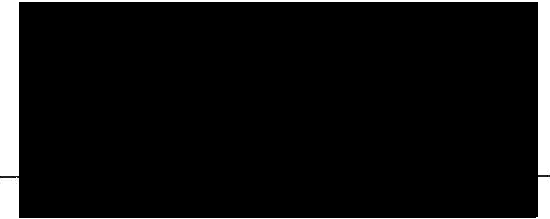 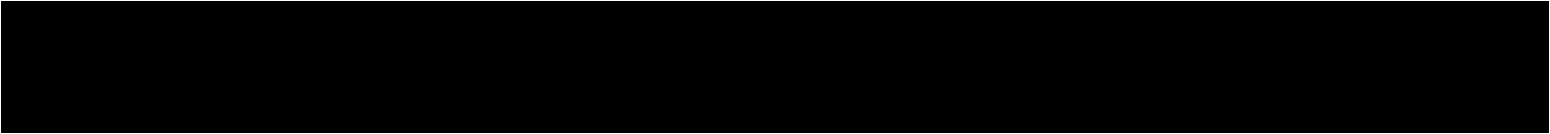 ..... >N.ARODNfAMATKOVÝ	OZEMNf PAMATKOV.A SPR.AVAUSTAV	V PRAZEPŘÍLOHA č. 3 Seznam oprávněných osob ObjednateleOPRÁVNĚNÁ OSOBA VE VĚCECH TECHNICKÝCH: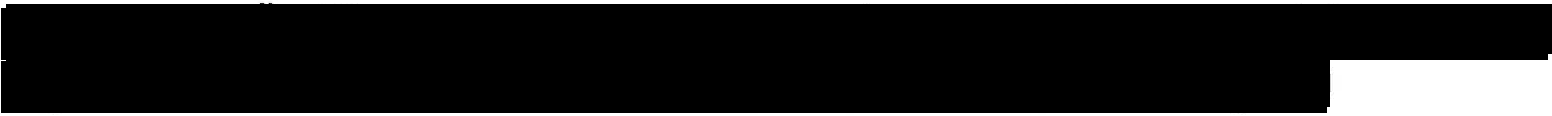 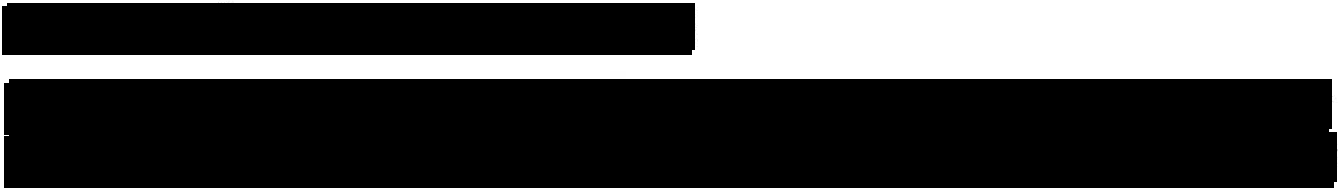 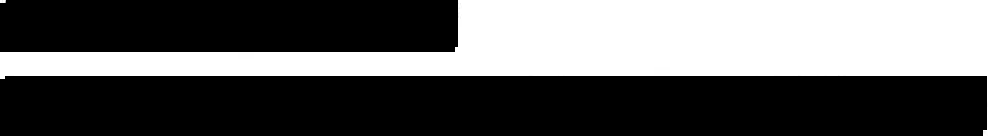 -33134PHlolm - ·I - Pnddodil\"illrl<' (''7.0r)Seznam poddodavatebl dle ustanovení§ 105 odst. 1pfsm. b) zákona č.1.34J201.6 Sb„ o .zadávání vefejných zakázek, ve zněnf pozdějšfch pfedplsů...2 .s.Podlimitní veřejná zalQl.ka na stavební práce	astplntnl vetejné ukáky, ktemu  hodlA ..iwtnlk	= f;i!! ...J.  •cin:noom firma nebo název:	\loj;mo\'\' sad\•, srol.s r.o.\Stello;	U lužii:kého srminátr 43/17,   lnlá Sln1n;1, 11800 Pr.1h.1I	71hr.1dnl   ůpra,·y	20%ICO:	52782.". \7U\lehodni linna 11t!l>D nwv:	llLCEM.St;I\' s.r.o.SIdlo:	Stl'<'So\•id<ů 'Xr7/68, 16200 Praha 6	t•ll'klminstnlll<«	12 1ICO:	3869857OIX'hDDm finnll nebontlzcv:	Vojlt'ch Adnml't. ,ak. sod1.Sldlo:	lfradnlO\'i\ 2819/6, 106 00 l'r.1ha 10	k<1mrnrn;od1afsk rn·ky a lmmmkk<' pr.kr	i%ICO:	680931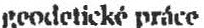 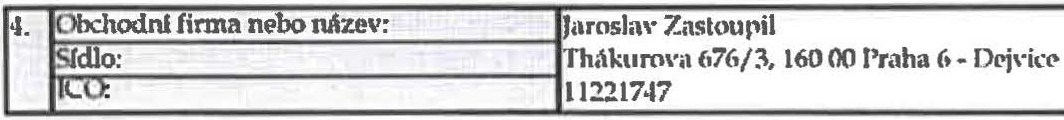 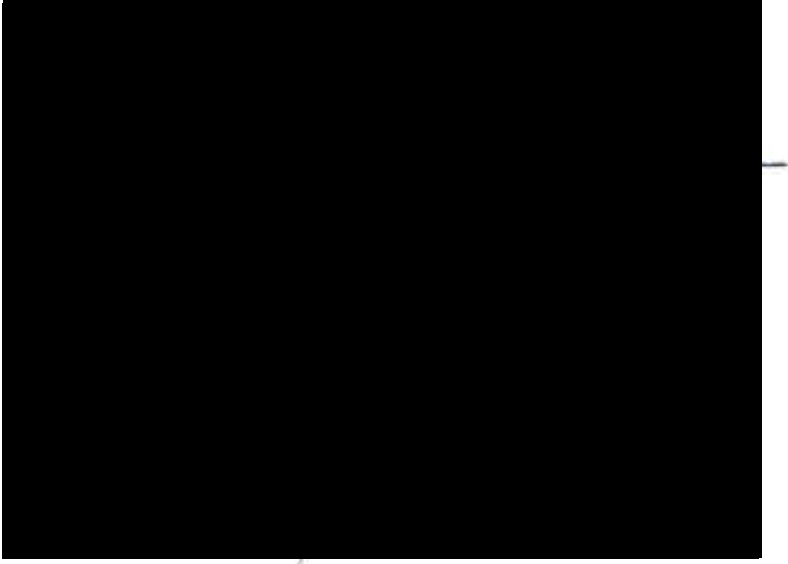 Ob"ednatel:	Národní památkový ústav, státní příspěvková organizaceOb"ednatel:	Národní památkový ústav, státní příspěvková organizaceOb"ednatel:	Národní památkový ústav, státní příspěvková organizaceNárodní památkový ústav, územní památková správa v Praze, Sabinova 373/5, 130 00 Praha 3Sídlo:Národní památkový ústav, územní památková správa v Praze, Sabinova 373/5, 130 00 Praha 3Zastoupený:Národní památkový ústav, územní památková správa v Praze, Sabinova 373/5, 130 00 Praha 3Osoba, oprávněná jednat ve věcech technick ,ch:Doručovací adresa .Osoba, oprávněná jednat ve věcech technick ,ch:Doručovací adresa .Národní památkový ústav, územní památková správa v Praze, Sabinova 373/5, 130 00 Praha 3a)Cena díla celkem bez DPH37 394 711,59 Kčb)DPH7 852 889,43 Kčc)Celková cena díla včetně DPH45 247 601,02 Kča)  Předání a převzetí prostoru staveniště	nejpozději do 5 pracovních dnů od nabytí účinnosti této smlouvyb)  Zahájení díla	nejpozději do 5 pracovních dnů ode dne protokolárního předání a převzetí prostoru staveništěb)  Zahájení díla	nejpozději do 5 pracovních dnů ode dne protokolárního předání a převzetí prostoru staveništěc)  Dokončení díla	do 27 měsíců po předání staveništěc)  Dokončení díla	do 27 měsíců po předání staveništěd)  Předání a převzetí díla	do jednoho měsíce od ukončení díla, a to bezvad a nedodělkůd)  Předání a převzetí díla	do jednoho měsíce od ukončení díla, a to bezvad a nedodělkůD.1.1Stavební část25 216 835,0930 512 370,46STAD.1.1.1Zahradní úpravy4 542 431,905 496 342,60STALZZahradní úpravy - Ledeburská zahrada2 228 378,672 696 338,19SoupisMPZZahradní úpravy - Malá Pálffyovská zahrada1 726 351,192 088 884,94SoupisVPZZahradní úpravy - Velká Pálffyovská zahrada587 702,04711 119,47SoupisD. 1.1.2Odvodněni1 761 217,262 131 072,88STAD.1.1.3Závlahový systém1 252 956,541 516 077,41STAD.1.1.4Technologie kašen265 054,70320 716,19STAD.1.4.2Silnoproudá  elektrotechnika2 260 387,002 735 068,27STAD.1.4.3.Slaboproud CCTV1 301 829, 101 575 213,21STAVONVedlejší a ostatní náklady794 000,00960 740,00STAKSO:823 2CC-CZ:Místo:Valdštejnské náměstí, PrahaDatum:18. 7. 2018Cena bez DPHCena bez DPHCena bez DPHCena bez DPHCena bez DPH25 21 6 835,09DPH základníZáklad daně 25 216 835,09Sazba daně21,00%Výše daně 5 295 535,37snížená0,0015,00%0,00vCZK30 512 370,46782 - Dokončovací práce - obklady z kamene1 570 133,40783 - Dokončovací práce - nátěry328 376, 13784 - Dokončovací práce - malby a tapety4 800 000,00vv	86,24*0,4 "spodní část Ledeburské zahra skladbudy, mlatový povrch s výkopem pro novou34,496vv	(36,72+38,82)*0,4 "Ledeburská zah rada,2. terasa	30,216vv	(31,48+38,48)*0,4 "Ledeburská zah rada,3. terasa	27,984vv	106,24*0,4 "Ledeburská zahrada, 4. terasa	42,496vv	96, 16.0,6+(1,98+0,32+0,3)*0,4 "7. terasa, MPZ	58,736vv	96, 16.0,6+(1,98+0,32+0,3)*0,4 "7. terasa, MPZ	58,736vv	39,84•0,4 "3. terasa, MPZ15,936vv	48,27*0,4 "1, terasa, MPZ19,308vv	185,61•0,4 'VPZ74,244vv	Mezisoučetvv	"pro skladbu S3303,416vv	5,12*0,23 "parter u muzea, Ledebu rská kamenických  prvků, odstranění travní pzahrada, v místě prvku K6, viz tabulkalochy	1,178vv	35,45*0,23 "Ledeburská zahrada, rušenástávající travní plocha	8,154vv	Mezisoučetvv	"pro skladbu S49,33220 [  K1 162201211!vodorovné přemístění výkopku z horniny tř. 1 až 4 stavebním kolečkem do 10 mm3408,22885,22 134 787,15 es úRs 201102vv6,086+314,407+58, 92+116,55+70 "výkopy565,963vv-157,735 "zásypy-157,73546	K3462443.01Plentování jednostranné  cihlami plnýmim2237, 160350,55183 136,44w8,89 "Herkulovo schodiště parter8,890w2, 14 "Salia Terena2,140w12,34 "'OP1/L12,340w14,85 "OP2/L+OP3/L14,850w2,89 "OP5/L+OP6/L2,890w10,26 "OP7/L+OP8/L10,260w5,6 "OP11 /L5,600w9,7 "OH1/L9,700w14,74 "OH2/L+OH3/L14,740w10 "OH4/L10,000w18,45 "OS9/L18,450w23 "OP1 / P23,000w19,6 "OP2/ P19,600w5,6 "OP3/ P5,600w3,7 "OP4/ P3,700w3,7 "OP5/ P3,700w4,54 "OP6/ P4,540w7,54 "OH1/ P7,540w25,6 "OH2/ P25,600w28,9 "OH1 /VP28,900w2,56 "OS1 /VP2,560w2,56 "bylinková zahrádka2,560wSoučet237, 160DD6Úpravy povrchů, podlahy a osazování výplní56 156 1611311123Jvápenná omítka hladká jednovrstvá  vnitřních kleneb nebo skořepin nanášená ručněww45 "schodiště technická  místnost57K1612311121!vápenná omítka hladká jedno rstvá vnitřních stěn nanášená ručněm212og237,50	28 500,ooics úRs 201102w120 "schodiště technická místnost120,00058K156473011.1 	j Podklad z kameniva hrubého drceného vel. 16-32 mm tl 100 mm ručněm2756,200167,20	126 436,64Tw"skladba S1w85,83 "parter Ledeburské zahrady, mlatový povrch85,830w32,37+34,06 "2.terasa, Ledeburská zahrada66,430w27,34+33,84 "3.terasa, Ledeburská zahrada61, 180w103,15 "4.terasa, Ledeburská zah rada103,150w85,5+7,05+1,98+0,32+0,3 "7.terasa, MPZ95, 150w33,65 "3.terasa, MPZ33,650w13,86 "2.terasa MPZ13,860w48,33 "1.terasa, MPZ48,330ww214,28 "VPZMezisoučet214,280 n1,860ww"skladba S4, žulová dlažba O, 74+4 "MPZ, 7. terasa4,740wMezisoučet4,740w29,6 "schodiště technická místnost29,600wMezisoučet29,600[vv\ 621 .01	-iNc,vá maltová  koruna23 "0P2/L+OP3/L--	 	1121,131---=:   152 	23,00018 411,76 1  	_=ivv14 "OP4/L14,000vv18,45 "OP5/L+OP6/L18,450vv21,83 "OP7/L+OP8/L21,830vv22,85 "OP9/L+OP10/L22,850vv21 "OS9/L21,000vv 	 Součet121,1308s ]   K  196!odstranění maltové koruny zdim	[	141,no J 	f152,00121  451,761 	w23 "OP2/L+OP3/L23,000w14 "OP4/L14,000w18,45 "OP5/L+OP6/L18,450w21,83 "OP7/L+OPS/L21,830w22,85 "OP9/L+OP10/L22,850w8,98 "Salla Terena8,980w7,58 "OP4/L7,580w4,81 "OP5/L+OP6/L4,810w5 "OH4/L5,000w8,6 "'OP3/P8,600w7,58 "OP4/P7,580w5,63 "OP5/ P5,630w4,56 "OS1 /VP4,560DPSVPráce a dodávky PSV11 486 510,96D711Izolace proti vodě, vlhkosti a plynům31 720,50[ 113 - K1711131.01-	Montáž a dodávka pásy bentonitové 2x65 mm na sucho vodorovné--	---m231 141,oollW"skladba S3w29,8 "ozn. K10, Ledeburská zahrada, nová dlážděná plocha 1. terasa29,800r 123KMontáž a dodáv76641.03	ošetřené bezbaka obdélné treláže 3680 x 5400 mm, modřínové latě 20/40mm	kus rvým fungicidem - 78,66m, kotvení ocelovými trny 2ks/m2 ozn. T5/3ka obdélné treláže 3680 x 5400 mm, modřínové latě 20/40mm	kus rvým fungicidem - 78,66m, kotvení ocelovými trny 2ks/m2 ozn. T5/31,oool138 700,00138 700,00VYr Ledeburské zahrady,stěna mezi parterem a 1. terasou1,000[169 1   K772991.03Očištění dlaždic kamenných s opravou spárování z vápenné maltoviny dobarevné dom2odstínu dlažby, předpoklad opravy dlažby do 5%, hydrofobizace394,1501 140,0--449 331,00vv46, 19-5,12 "ozn. K6, parter u muzea, Ledeburská zahrada, ozn. K6 viz tabulkakamenických prvků41,070vv331 "ozn. K3, parter Ledeburské zahrady, viz tabulka kamenických prvků331,000vv73,6*0,3 "ozn. K4, parter Ledeburské zahrady, dlažba 400/600/50mm podél mlatu22,080vvSoučet2 801,680D	784Dokončovací práce - malby a tapety4 800 000,00-Cena bez DPH2 228 378,67DPH základníZáklad daně2 228 378,67Sazba daně21,00%Výše daně467 959,52snížená0,0015,00%0,00! cena s DPHvCZK2 696 338,1 9Z01-11 - Připravné a přidružené práce132 246,00Z01-16 - Přemístění výkopku24 042,00Z01-SO - Přesuny suti4 860,00Z02 - Plošná úprava pozemku558 887,07DZ03Výsadba stromů186 948,00DZOJ-111Pěstební opatřeni15 300,0059KVýsadba dřevin s balem D do 20 cm, na svahu 1:2, vč. zálivky, ve ztížených 184102121ROO	podmínkáchkus18,00045,60820,8060KVýsadba květin hrnkovaných, květináč do 12 cm, do připravené půdy se zalitím, 183204115ROO	rovina isvah 1:2, ve ztížených podmínkáchkus1 867,0003,606 721,201 61KVýsadba cibulí nebo hlíz prostokořenných do připravené půdy se zalitím, ve ztížených 183204113ROO	podmínkáchkusI3 697,0003,0011 091,0099K111_07VD.4	- Tulipa 'Gerbrand Kiefť (p	). cibule velká18,27 936,00100K111_07VD.5 - Narci	nter Waltz' (orchideokvěté), cibule velk30,0021 900,00Cena bez DPH1 726 351,19DPH základníZáklad daně 1 726 351,19Sazba daně21,00%Výše daně 362 533,75snížená0,0015,00%0,00J'cena s DPHvCZK2 088 884,94DZ01-16Přemístěni výkopku159 822,30159 822,3029KPoplatek za skládku zeminy a suti (29,1 x koeficient naky162702199ROO	drn 35m3pření 1,22=35,5m3) + travním320 092,5030K460600001RT8	Naložení a dovoz zeminy ze vzdálenosti 10000mm367 539,3034K1183403121ROOObdělání půdy kypřením a rytím do 20 cm v rovině (pro trávníky a záhony), veztížených podmínkách	mObdělání půdy kypřením a rytím do 20 cm v rovině (pro trávníky a záhony), veztížených podmínkách	mI	52,000142,507 410,0035K183403123ROOObdělání půdy kypřením a rytím do 20 cm na svahu 1:2 (pro trávníky a záhony), veztížených podmínkách	m2Obdělání půdy kypřením a rytím do 20 cm na svahu 1:2 (pro trávníky a záhony), veztížených podmínkách	m2362,000192,6669 742,92I 36K183403153ROOObdělání půdy hrabáním, v rovině 3x52m2=156m2, ve ztížených podmínkách	m2Obdělání půdy hrabáním, v rovině 3x52m2=156m2, ve ztížených podmínkách	m2156,0002,05320, 1137K183403253ROOObdělání půdy hrabáním, na svahu 1:2, 3x 362m2= 1086m2, ve ztížených podmínkách	m2Obdělání půdy hrabáním, na svahu 1:2, 3x 362m2= 1086m2, ve ztížených podmínkách	m21 086,0002,853 095,1038K182300010RADRozprostření zeminy pro trávníky ve svahu tloušťka 15 cm, ztížené podmínky	m2Rozprostření zeminy pro trávníky ve svahu tloušťka 15 cm, ztížené podmínky	m2325,00047,8815 561,0039K182300012RADRozprostření zeminy pro záhony ve svahu tloušťka 20 cm, ztížené podmínky	m2Rozprostření zeminy pro záhony ve svahu tloušťka 20 cm, ztížené podmínky	m237,00074,102 741,70----,40	006113ROO	Rozprostření zemin pro záhony v rov./sklonu 1:5, tl.  20 cm, ve ztížených podmínkách	m2	52,000	108,30	5 631,60+------,40	006113ROO	Rozprostření zemin pro záhony v rov./sklonu 1:5, tl.  20 cm, ve ztížených podmínkách	m2	52,000	108,30	5 631,60+------,40	006113ROO	Rozprostření zemin pro záhony v rov./sklonu 1:5, tl.  20 cm, ve ztížených podmínkách	m2	52,000	108,30	5 631,60+------,40	006113ROO	Rozprostření zemin pro záhony v rov./sklonu 1:5, tl.  20 cm, ve ztížených podmínkách	m2	52,000	108,30	5 631,60+------,40	006113ROO	Rozprostření zemin pro záhony v rov./sklonu 1:5, tl.  20 cm, ve ztížených podmínkách	m2	52,000	108,30	5 631,60+------,40	006113ROO	Rozprostření zemin pro záhony v rov./sklonu 1:5, tl.  20 cm, ve ztížených podmínkách	m2	52,000	108,30	5 631,60+------,40	006113ROO	Rozprostření zemin pro záhony v rov./sklonu 1:5, tl.  20 cm, ve ztížených podmínkách	m2	52,000	108,30	5 631,60+------,40	006113ROO	Rozprostření zemin pro záhony v rov./sklonu 1:5, tl.  20 cm, ve ztížených podmínkách	m2	52,000	108,30	5 631,60+--41K183403161ROOObdělání půdy válením, v roviněm252,0000,5729,6442K183403261ROOObdělání půdy válením, na svahu 1:2m2362,0000,91330,14D	Z02-0	Ostatní    materiál	82 716,12D	Z02-0	Ostatní    materiál	82 716,12D	Z02-0	Ostatní    materiál	82 716,12D	Z02-0	Ostatní    materiál	82 716,12D	Z02-0	Ostatní    materiál	82 716,12D	Z02-0	Ostatní    materiál	82 716,12D	Z02-0	Ostatní    materiál	82 716,12D	Z02-0	Ostatní    materiál	82 716,12K 111_06VD	Kotevní systém za bal do volné půdy	ks 	I 	K 08231320	Voda pro zálivku (100l/strom)	m3K 111_06VD	Kotevní systém za bal do volné půdy	ks 	I 	K 08231320	Voda pro zálivku (100l/strom)	m3K 111_06VD	Kotevní systém za bal do volné půdy	ks 	I 	K 08231320	Voda pro zálivku (100l/strom)	m3K 111_06VD	Kotevní systém za bal do volné půdy	ks 	I 	K 08231320	Voda pro zálivku (100l/strom)	m3K 111_06VD	Kotevní systém za bal do volné půdy	ks 	I 	K 08231320	Voda pro zálivku (100l/strom)	m3K 111_06VD	Kotevní systém za bal do volné půdy	ks 	I 	K 08231320	Voda pro zálivku (100l/strom)	m3K 111_06VD	Kotevní systém za bal do volné půdy	ks 	I 	K 08231320	Voda pro zálivku (100l/strom)	m3K 111_06VD	Kotevní systém za bal do volné půdy	ks 	I 	K 08231320	Voda pro zálivku (100l/strom)	m3K 111_06VD	Kotevní systém za bal do volné půdy	ks 	I 	K 08231320	Voda pro zálivku (100l/strom)	m317,0001 140,0019 380,0019 380,00K 111_06VD	Kotevní systém za bal do volné půdy	ks 	I 	K 08231320	Voda pro zálivku (100l/strom)	m3K 111_06VD	Kotevní systém za bal do volné půdy	ks 	I 	K 08231320	Voda pro zálivku (100l/strom)	m3K 111_06VD	Kotevní systém za bal do volné půdy	ks 	I 	K 08231320	Voda pro zálivku (100l/strom)	m3K 111_06VD	Kotevní systém za bal do volné půdy	ks 	I 	K 08231320	Voda pro zálivku (100l/strom)	m3K 111_06VD	Kotevní systém za bal do volné půdy	ks 	I 	K 08231320	Voda pro zálivku (100l/strom)	m3K 111_06VD	Kotevní systém za bal do volné půdy	ks 	I 	K 08231320	Voda pro zálivku (100l/strom)	m3K 111_06VD	Kotevní systém za bal do volné půdy	ks 	I 	K 08231320	Voda pro zálivku (100l/strom)	m3K 111_06VD	Kotevní systém za bal do volné půdy	ks 	I 	K 08231320	Voda pro zálivku (100l/strom)	m3K 111_06VD	Kotevní systém za bal do volné půdy	ks 	I 	K 08231320	Voda pro zálivku (100l/strom)	m3Cena bez DPH587 702,04DPH základníZáklad daně587 702,04Sazba daně21,00%Výše daně123 417,43snížená0,0015,00%0,00Cena s DPHvCZK711 119,47--Z02-0 - Ostatní materiál-46 218,00Z05 - Založeni travnatých ploch221 422,80Z02·18 ·Povrchové úpravy terénu202 435,20Z03-H23 ·Plochy a úpravy území5 364,00Z02·O - Ostatní materiál13 623,60KSO:823 2CC-CZ:Místo:Valdštejnské náměstí, PrahaDatum:18.7.2018Cena bez DPH1 761 217,26DPH základníZáklad daně1 761 217,26Sazba daně21,00%Výše daně369 855,62snížená0,0015,00%0,00Cena s DPHvCZK2 131 072,88Náklady soupisu celkem1 761 217,26HSV - Práce a dodávky HSV1 761 217,261 - Zemni práce56 648,023 - Svislé a kompletní konstrukce22 000,004 - Vodorovné konstrukce20 196,00vv1 "00021,000vv1 ··00031,000vv1 "00041,000vv1 "00051,000vv1 "00061,000vv1 "00071,000vv1 "00081,000vv1 "00091,000vv1 "00101,000vv1 "00111,000vv1 "00121,000vv1 "00131,000vv1 "00141,000vv1 "00151,000vv1 "00171,000vv1 "'00181,000vv1 "00221,000vv1 "00231,000vv1 "00251,000w"viz PO odvodněníw1,36+1,35+4,62·0,5 "00026,830w2,78·0,5 "00032,280Cena bez DPH1 252 956,54Základ daněSazba daněVýše daněDPH základní1 252 956,5421,00%263 120,87snížená0,0015,00%0,00fcena s DPHvCZK1 516 077,41Náklady soupisu celkem1 252 956,54ZVL - ZÁVLAHOVÝ SYSTÉM1 252 956,54ZVL-01 - Výkopové práce154 790,60ZVL-02 - Potrubí a kabely96 285,00ZVL-03 - Řídící jednotka226 970,00ZVL-04 - Elektromagnetické ventily133 263,80ZVL-05 - Závlahové prvky139 175,00ZVL-08 - Šachty115 040,00ZVL-09 - Vedlejší náklady*69 528,00ZVL-10 - Ostatní náklady186 965,00Cena bez DPHCena bez DPHCena bez DPHCena bez DPHCena bez DPH265 054,70DPH základníZáklad daně265 054,70Sazba daně21,00%Výše daně55 661,49snížená0,0015,00%0,00vCZK320 716,19KSO:CC-CZ:Místo:Valdštejnské náměstí, PrahaDatum:18. 7. 2018Cena bez DPH2 260 387,00Základ daněSazba daněVýše daněDPH základní2 260 387,0021,00%474 681,27snížená0,0015,00%0,00Cena s DPHvCZK2 735 068,27743 - Elektromontáže - hrubá montáž5 600,00M - Práce a dodávky M2 111 287,0021-M - Elektromontáže1 891 314,0046-M - Zemní práce při extr.mont.pracích219 973,00DMPráce a dodávky MPráce a dodávky M2 111 287,00D21-MElektromontážeElektromontáže1 891 314,008K210010125Montáž trubek ochranných plastových tuhých D do 110 mm uložených volně-Montáž trubek ochranných plastových tuhých D do 110 mm uložených volně-81 000,009M345713550trubka elektroinstalační ohebná dvouplášťová korugovaná, HDPE+LDPE D 110mmtrubka elektroinstalační ohebná dvouplášťová korugovaná, HDPE+LDPE D 110mm25,0018 500,0010M345713549trubka elektroinstalační ohebná dvouplášťová korugovaná, HDPE+WPE D75mmtrubka elektroinstalační ohebná dvouplášťová korugovaná, HDPE+WPE D75mm22,0024 200,0011M345713548trubka elektroinstalační ohebná dvouplášťová korugovaná, HDPE+WPE DSOmmtrubka elektroinstalační ohebná dvouplášťová korugovaná, HDPE+WPE DSOmm20,0017 200,0012KMontáž krabic přístrojových zapuštěných plastov210010301KP67, KP68/2Montáž krabic přístrojových zapuštěných plastov210010301KP67, KP68/2ých kruhových KU 68/1, KU68/1301,50,00ých kruhových KU 68/1, KU68/1301,50,0013M14KCena bez DPH1 301 829, 10DPH základníZáklad daně 1 301 829, 10Sazba daně21,00%Výše daně 273 384,11snížená0,0015,00%0,00lcena s DPHvCZK1 575 213,212I Mf742-01.02zahradě - 1ks = 3 ks\konzole pro montáž na zeď + zatékací plech, rozměry200x200 • atyp.	kus iJ,ooo j1,60	_2 824,80]p----- Poznámka k položce:pu IP kamer 3 ks + v RACKu 3 ks  = 6 ks30 I  K1742-02.12}Montáž Patch kabel UTP RJ 45 ·RJ45 Cat.5e délka 1m 		Íku	6,oool11,0066,oojD946Zemní práce720 157,901 38K46 001 0024Vytýčení kabelového vedení v zastavěném prostorukm 	o,5ool935,00 \467,5ojKSO:823 2CC-CZ:Místo:Valdštejnské náměstí, PrahaDatum:18. 7. 2018Cena bez DPH794 000,00Základ daněSazba daněVýše daněDPH základní794 000,0021,00%166 740,00snížená0,0015,00%0,00Cena s DPHvCZK960 740,00Náklady soupisu celkem794 000,00VRN - Vedlejší rozpočtové náklady794 000,00VRN1 - Průzkumné, geodetické a projektové práce315 000,00VRN3 - Zařízení staveniště190 000,00VRN4 - Inženýrská činnost114 000,00VRN6 - Územní vlivy25 000,00VRN7 - Provozní vlivy25 000,00VRN9 - Ostatní náklady125 000,00r 10K04400200.1lRevize stávajících a nově zbudovaných sítí technické inf rastrukturykpl1,00030 000,030 000,00VY1 "jinde neuvedených1,000 	D	VRN6 	Územní vlivy25 000,00060001000lúzemní vlivykpl1,00025 000,00 125 ooo,ooi es úRs 2011 oPojistná nebezpečíLimit pojistného  plnění (v Kč)Spoluúčast ( v Kč)Územní rozsah   Základní rozsah 	100 000 000oEvropaPřehled doložek -pojistná nebezpečíSublimit pojistného plnění( v Kč)Spoluúčast ( v Kč)Územní rozsahDoložka 70 - finanční škody5 000 000100 000EvropaDoložka  -věci převzaté25 000 0005 000EvropaDoložka  -věci užívané10 000 0005 000EvropaDoložka Hl -regresní náhrady5 000 0005 000EvropaDoložka -profesní odpovědnost2 000 0005 000Evropa